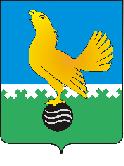 МУНИЦИПАЛЬНОЕ ОБРАЗОВАНИЕгородской округ Пыть-ЯхХанты-Мансийского автономного округа-ЮгрыГЛАВА ГОРОДАП О С Т А Н О В Л Е Н И ЕОт 04.04.2023									№ 10-пгО назначении публичных слушанийпо проекту решения Думы города Пыть-Яха «Об исполнении бюджетагорода Пыть-Яха за 2022 год»В соответствии с Федеральным законом от 06.10.2003 № 131-ФЗ «Об общих принципах организации местного самоуправления в Российской Федерации», Уставом города Пыть-Яха, решением Думы города Пыть-Яха от 03.03.2017 № 71 «Об утверждении Порядка организации и проведения публичных слушаний в муниципальном образовании город Пыть-Ях»:1. Назначить публичные слушания:1.1. Инициатор публичных слушаний - глава города Пыть-Яха.1.2. Тема публичных слушаний - проект решения Думы города Пыть-Яха «Об исполнении бюджета города Пыть-Яха за 2022 год», согласно 
приложению №1.1.3. Публичные слушания состоятся 24 апреля 2023 года. Место проведения публичных слушаний - город Пыть-Ях, микрорайон № 1 «Центральный», дом 18 «а», МКУ Администрация города, зал заседаний 1 этаж. Начало публичных слушаний в 18 часов 00 минут.Организовать проведение прямой трансляции в информационно-телекоммуникационной сети Интернет на официальном канале администрации города Пыть-Яха на платформе Вконтакте (ссылка на канал: https://vk.com/public172665895).1.4. Утвердить состав организационного комитета по подготовке и проведению публичных слушаний по проекту решения Думы города Пыть-Яха «Об исполнении бюджета города Пыть-Яха за 2022 год», согласно 
приложению №2.1.5. Заинтересованным лицам, свои предложения и замечания по проекту решения Думы города Пыть-Яха «Об исполнении бюджета города Пыть-Яха за 2022 год», направлять в период с 07.04.2023 г. по 21.04.2023 г. в письменной форме в администрацию города Пыть-Яха, по адресу: г. Пыть-Ях, микрорайон № 1 «Центральный», дом 18а, кабинет 201, или в форме электронного документа на электронный адрес komfin@gov86.org, а также в сети Интернет в разделе для публикации бюджетных данных на официальном сайте Администрации города Пыть-Яха в разделе Главная / Открытый бюджет / Бюджет для граждан / Обратная связь (ссылка: https://adm.gov86.org/436/2925/2964/2971/) с указанием фамилии, имени, отчества (последнее - при наличии), даты рождения, адреса места жительства и контактного телефона жителя города Пыть-Яха.Организацию приема и учета поступивших предложений возложить на комитет по финансам администрации города Пыть-Яха.2.	Отделу по внутренней политике, связям с общественными организациями и СМИ управления по внутренней политике (О.В. Кулиш) опубликовать постановление в печатном средстве массовой информации «Официальный вестник» и дополнительно направить для размещения в сетевом издании в информационно-телекоммуникационной сети «Интернет» - pyt-yahinform.ru.3.	Отделу по обеспечению информационной безопасности         (А.А. Мерзляков) разместить постановление на официальном сайте администрации города в сети Интернет.4. Настоящее постановление вступает в силу после его официального опубликования.5. Контроль за выполнением постановления возложить на заместителя главы города- председателя комитета по финансам. Глава  города Пыть-Яха						      А.Н. МорозовПриложение №1к постановлению главыгорода Пыть-Яха от 04.04.2023 № 10-пг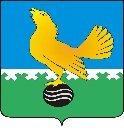 Ханты-Мансийский автономный округ-Юграмуниципальное образование городской округ Пыть-ЯхДУМА ГОРОДА ПЫТЬ-ЯХАседьмого созываРЕШЕНИЕ						                                                     ПроектОб исполнении бюджета города 						Пыть-Яха за 2022 годВ соответствии с Бюджетным кодексом Российской Федерации, Федеральным законом от 06.10.2003 № 131-ФЗ «Об общих принципах организации местного самоуправления в Российской Федерации», Уставом города Пыть-Яха, Положением о бюджетном процессе в городе Пыть-Ях, утвержденным решением Думы города Пыть-Яха от 21.03.2014 № 258, Дума городаРЕШИЛА:1.	Утвердить отчет об исполнении бюджета города Пыть-Яха за 2022 год:- по доходам в сумме 4 155 073 136,18 рублей;- по расходам в сумме 4 395 229 992,35 рублей;- дефицит бюджета в сумме 240 156 856,17 рублей.2.	Утвердить показатели исполнения бюджета:- по доходам бюджета города Пыть-Яха по кодам классификации доходов бюджетов за 2022 год согласно приложению 1 к настоящему решению;- по расходам бюджета города Пыть-Яха по ведомственной структуре за 2022 год согласно приложению 2 к настоящему решению; - по расходам бюджета города Пыть-Яха по разделам и подразделам классификации расходов бюджетов за 2022 год согласно приложению 3 к настоящему решению;- по источникам финансирования дефицита бюджета города Пыть-Яха по кодам классификации источников финансирования дефицитов бюджетов за 2022 год согласно приложению 4 к настоящему решению.3.	Опубликовать настоящее решение в печатном средстве массовой информации «Официальный вестник».4.	Настоящее решение вступает в силу после его официального опубликования.Приложение № 1к решению Думы города Пыть-ЯхаДоходы бюджета города Пыть-Яха за 2022 год по кодам классификации доходов бюджетовПриложение № 2к решению Думы города Пыть-Яхаот ________ № ___Расходы бюджета города Пыть-Яха по ведомственной структуре за 2022 год(рублей)Приложение № 3 к решению Думы города Пыть-ЯхаРасходы бюджета города Пыть-Яха по разделам и подразделам классификации расходов бюджетов за 2022 год(рублей)Приложение № 4к решению Думы города Пыть-ЯхаИсточники внутреннего финансирования дефицита бюджета города Пыть-Яха за 2022 год(рублей)Приложение №2к постановлению главыгорода Пыть-Яха 							от 04.04.2023 № 10-пгСоставорганизационного комитета по подготовке и проведению публичных слушаний по проекту решения Думы города Пыть-Яха                              «Об исполнении бюджета города Пыть-Яха за 2022 год»Стефогло В.В.	заместитель главы города– председатель комитета по финансамЗолотых А.П.	заместитель главы города Чулакова Т.Н.		заместитель главы городаФатхиева Л.Н.		заместитель председателя комитета по финансамКулиш О.В.	заведующий отделом по внутренней политике, связям с общественными организациями и СМИ управления по внутренней политикеХахулина Е.В.      	депутат Думы города Пыть-Яха, председатель комиссии по бюджету, налогам и экономической политикиГладкова М.П.	председатель Общественного Совета (члены Общественного Совета по согласованию)Симонов Д.В. 	исполнительный директор общественной организации «Пыть-Яхская городская федерация пауэрлифтинга»Председатель ДумыГлавагорода Пыть-Яхагорода Пыть-Яха_________ Д.П. Уреки___________А.Н. Морозов«_____»______________2023 г.«_____»_______________2023 г.Наименование кода классификациидоходовКод бюджетнойклассификацииРоссийской ФедерацииУточненный план на 2022 годИсполнено% исполнения12345НАЛОГОВЫЕ ДОХОДЫ1 205 712 540,001 217 826 242,11101,0НАЛОГИ НА ПРИБЫЛЬ, ДОХОДЫ000 1 01 00000 00 0000 000878 939 000,00878 980 497,32100,0Налог на доходы физических лиц000 1 01 02000 01 0000 110878 939 000,00878 980 497,32100,0Налог на доходы физических лиц с доходов, источником которых является налоговый агент, за исключением доходов, в отношении которых исчисление и уплата налога осуществляются в соответствии со статьями 227, 227.1 и 228 Налогового кодекса Российской Федерации000 1 01 02010 01 0000 110810 210 000,00810 212 320,89100,0Налог на доходы физических лиц с доходов, полученных от осуществления деятельности физическими лицами, зарегистрированными в качестве индивидуальных предпринимателей, нотариусов, занимающихся частной практикой, адвокатов, учредивших адвокатские кабинеты, и других лиц, занимающихся частной практикой в соответствии со статьей 227 Налогового кодекса Российской Федерации000 1 01 02020 01 0000 110449 000,00448 933,87100,0Налог на доходы физических лиц с доходов, полученных физическими лицами в соответствии со статьей 228 Налогового кодекса Российской Федерации000 1 01 02030 01 0000 1104 300 000,004 334 515,81100,8Налог на доходы физических лиц в виде фиксированных авансовых платежей с доходов, полученных физическими лицами, являющимися иностранными гражданами, осуществляющими трудовую деятельность по найму на основании патента в соответствии со статьей 227.1 Налогового кодекса Российской Федерации000 1 01 02040 01 0000 1102 530 000,002 531 594,09100,1Налог на доходы физических лиц в части суммы налога, превышающей 650 000 рублей, относящейся к части налоговой базы, превышающей 5 000 000 рублей (за исключением налога на доходы физических лиц с сумм прибыли контролируемой иностранной компании, в том числе фиксированной прибыли контролируемой иностранной компании)000 1 01 02080 01 0000 11061 450 000,0061 453 132,66100,0НАЛОГИ НА ТОВАРЫ (РАБОТЫ, УСЛУГИ), РЕАЛИЗУЕМЫЕ НА ТЕРРИТОРИИ РОССИЙСКОЙ ФЕДЕРАЦИИ000 1 03 00000 00 0000 00013 674 970,0015 815 880,81115,7Акцизы по подакцизным товарам (продукции), производимым на территории Российской Федерации000 1 03 02000 01 0000 11013 674 970,0015 815 880,81115,7Доходы от уплаты акцизов на дизельное топливо, подлежащие распределению между бюджетами субъектов Российской Федерации и местными бюджетами с учетом установленных дифференцированных нормативов отчислений в местные бюджеты (по нормативам, установленным федеральным законом о федеральном бюджете в целях формирования дорожных фондов субъектов Российской Федерации)000 1 03 02231 01 0000 1106 537 000,007 928 612,39121,3Доходы от уплаты акцизов на моторные масла для дизельных и (или) карбюраторных (инжекторных) двигателей, подлежащие распределению между бюджетами субъектов Российской Федерации и местными бюджетами с учетом установленных дифференцированных нормативов отчислений в местные бюджеты (по нормативам, установленным федеральным законом о федеральном бюджете в целях формирования дорожных фондов субъектов Российской Федерации)000 1 03 02241 01 0000 11037 000,0042 826,80115,7Доходы от уплаты акцизов на автомобильный бензин, подлежащие распределению между бюджетами субъектов Российской Федерации и местными бюджетами с учетом установленных дифференцированных нормативов отчислений в местные бюджеты (по нормативам, установленным федеральным законом о федеральном бюджете в целях формирования дорожных фондов субъектов Российской Федерации)000 1 03 02251 01 0000 1107 997 000,008 754 083,51109,5Доходы от уплаты акцизов на прямогонный бензин, подлежащие распределению между бюджетами субъектов Российской Федерации и местными бюджетами с учетом установленных дифференцированных нормативов отчислений в местные бюджеты (по нормативам, установленным федеральным законом о федеральном бюджете в целях формирования дорожных фондов субъектов Российской Федерации)000 1 03 02261 01 0000 110-896 030,00-909 641,89101,5НАЛОГИ НА СОВОКУПНЫЙ ДОХОД000 1 05 00000 00 0000 000201 073 200,00206 215 176,71102,6Налог, взимаемый в связи с применением упрощенной системы налогообложения000 1 05 01000 00 0000 110191 994 700,00196 189 510,51102,2Налог, взимаемый с налогоплательщиков, выбравших в качестве объекта налогообложения доходы000 1 05 01010 01 0000 110159 990 000,00162 021 507,90101,3Налог, взимаемый с налогоплательщиков, выбравших в качестве объекта налогообложения доходы000 1 05 01011 01 0000 110159 995 000,00162 026 547,69101,3Налог, взимаемый с налогоплательщиков, выбравших в качестве объекта налогообложения доходы (за налоговые периоды, истекшие до 1 января 2011 года)000 1 05 01012 01 0000 110-5 000,00-5 039,79100,8Налог, взимаемый с налогоплательщиков, выбравших в качестве объекта налогообложения доходы, уменьшенные на величину расходов000 1 05 01020 01 0000 11032 000 000,0034 163 301,49106,8Налог, взимаемый с налогоплательщиков, выбравших в качестве объекта налогообложения доходы, уменьшенные на величину расходов (в том числе минимальный налог, зачисляемый в бюджеты субъектов Российской Федерации)000 1 05 01021 01 0000 11032 000 000,0034 163 301,49106,8Минимальный налог, зачисляемый в бюджеты субъектов Российской Федерации (за налоговые периоды, истекшие до 1 января 2016 года)000 1 05 01050 01 0000 1104 700,004 701,12100,0Единый налог на вмененный доход для отдельных видов деятельности000 1 05 02000 02 0000 11037 500,0037 622,57100,3Единый налог на вмененный доход для отдельных видов деятельности000 1 05 02010 02 0000 11033 000,0033 056,70100,2Единый налог на вмененный доход для отдельных видов деятельности (за налоговые периоды, истекшие до 1 января 2011 года)000 1 05 02020 02 0000 1104 500,004 565,87101,5Единый сельскохозяйственный налог000 1 05 03000 01 0000 11040 800,0040 793,00100,0Единый сельскохозяйственный налог000 1 05 03010 01 1000 11040 800,0040 793,00100,0Налог, взимаемый в связи с применением патентной системы налогообложения000 1 05 04000 02 0000 1109 000 200,009 947 250,63110,5Налог, взимаемый в связи с применением патентной системы налогообложения, зачисляемый в бюджеты городских округов000 1 05 04010 02 0000 1109 000 200,009 947 250,63110,5НАЛОГИ НА ИМУЩЕСТВО000 1 06 00000 00 0000 000103 790 000,00107 735 781,12103,8Налог на имущество физических лиц000 1 06 01000 00 0000 11028 000 000,0028 619 384,73102,2Налог на имущество физических лиц, взимаемый по ставкам, применяемым к объектам налогообложения, расположенным в границах городских округов000 1 06 01020 04 0000 11028 000 000,0028 619 384,73102,2Транспортный налог000 1 06 04000 00 0000 00020 690 000,0021 185 641,45102,4Транспортный налог с организаций000 1 06 04011 02 0000 110 8 500 000,008 501 152,62100,0Транспортный налог с физических лиц000 1 06 04012 02 0000 11012 190 000,0012 684 488,83104,1Земельный налог000 1 06 06000 00 0000 11055 100 000,0057 930 754,94105,1Земельный налог с организаций, обладающих земельным участком, расположенным в границах городских округов000 1 06 06032 04 0000 110 50 200 000,0052 646 787,21104,9Земельный налог с физических лиц, обладающих земельным участком , расположенным в границах городских округов000 1 06 06042 04 0000 1104 900 000,005 283 967,73107,8ГОСУДАРСТВЕННАЯ ПОШЛИНА000 1 08 00000 00 0000 0008 235 370,009 078 906,15110,2Государственная пошлина по делам, рассматриваемым в судах общей юрисдикции, мировыми судьями000 1 08 03000 01 0000 1107 980 370,008 798 717,57110,3Государственная пошлина по делам, рассматриваемым в судах общей юрисдикции, мировыми судьями (за исключением Верховного Суда Российской Федерации)000 1 08 03010 01 0000 1107 980 370,008 798 717,57110,3Государственная пошлина за государственную регистрацию, а также за совершение прочих юридически значимых действий000 1 08 07000 01 0000 110255 000,00280 188,58109,9Государственная пошлина за выдачу разрешения на установку рекламной конструкции000 1 08 07150 01 0000 1105 000,005 000,00100,0Государственная пошлина за выдачу специального разрешения на движение по автомобильным дорогам транспортных средств, осуществляющих перевозки опасных, тяжеловесных и (или) крупногабаритных грузов000 1 08 07170 01 0000 110250 000,00275 188,58110,1Государственная пошлина за выдачу органом местного самоуправления городского округа специального разрешения на движение по автомобильным дорогам транспортных средств, осуществляющих перевозки опасных, тяжеловесных и (или) крупногабаритных грузов, зачисляемая в бюджеты городских округов000 1 08 07173 01 0000 110250 000,00275 188,58110,1НЕНАЛОГОВЫЕ ДОХОДЫ367 194 294,97381 365 784,60103,9ДОХОДЫ ОТ ИСПОЛЬЗОВАНИЯ ИМУЩЕСТВА, НАХОДЯЩЕГОСЯ В ГОСУДАРСТВЕННОЙ И МУНИЦИПАЛЬНОЙ СОБСТВЕННОСТИ000 1 11 00000 00 0000 000305 532 525,47314 081 797,82102,8Доходы, получаемые в виде арендной либо иной платы за передачу в возмездное пользование государственного и муниципального имущества (за исключением имущества бюджетных и автономных учреждений, а также имущества государственных и муниципальных унитарных предприятий, в том числе казенных)000 1 11 05000 00 0000 120301 332 525,47309 466 841,72102,7Доходы, получаемые в виде арендной платы за земельные участки, государственная собственность на которые не разграничена, а также средства от продажи права на заключение договоров аренды указанных земельных участков000 1 11 05010 00 0000 120 169 565 462,11176 243 800,56103,9Доходы, получаемые в виде арендной платы за земельные участки, государственная собственность на которые не разграничена и которые расположены в границах городских округов, а также средства от продажи права на заключение договоров аренды указанных земельных участков000 1 11 05012 04 0000 120169 565 462,11176 243 800,56103,9Доходы от сдачи в аренду имущества, находящегося в оперативном управлении органов государственной власти, органов местного самоуправления, органов управления государственными внебюджетными фондами и созданных ими учреждений (за исключением имущества бюджетных и автономных учреждений)000 1 11 05030 00 0000 120131 767 063,36133 223 041,16101,1Доходы от сдачи в аренду имущества, находящегося в оперативном управлении органов управления городских округов и созданных ими учреждений (за исключением имущества муниципальных бюджетных и автономных учреждений)000 1 11 05034 04 0000 120131 767 063,36133 223 041,16101,1Прочие доходы от использования имущества и прав, находящихся в государственной и муниципальной собственности (за исключением имущества бюджетных и автономных учреждений, а также имущества государственных и муниципальных унитарных предприятий, в том числе казенных)000 1 11 09000 00 0000 1204 200 000,004 614 956,10109,9Прочие поступления от использования имущества, находящегося в государственной и муниципальной собственности (за исключением имущества бюджетных и автономных учреждений, а также имущества государственных и муниципальных унитарных предприятий, в том числе казенных)000 1 11 09040 00 0000 120 700 000,00798 815,32114,1Прочие поступления от использования имущества, находящегося в собственности городских округов (за исключением имущества муниципальных бюджетных и автономных учреждений, а также имущества муниципальных унитарных предприятий, в том числе казенных)000 1 11 09044 04 0000 120700 000,00798 815,32114,1Плата, поступившая в рамках договора за предоставление права на размещение и эксплуатацию нестационарного торгового объекта, установку и эксплуатацию рекламных конструкций на землях или земельных участках, находящихся в государственной или муниципальной собственности, и на землях или земельных участках, государственная собственность на которые не разграничена000 1 11 09080 00 0000 1203 500 000,003 816 140,78109,0Плата, поступившая в рамках договора за предоставление права на размещение и эксплуатацию нестационарного торгового объекта, установку и эксплуатацию рекламных конструкций на землях или земельных участках, находящихся в собственности городских округов, и на землях или земельных участках, государственная собственность на которые не разграничена000 1 11 09080 04 0000 1203 500 000,003 816 140,78109,0ПЛАТЕЖИ ПРИ ПОЛЬЗОВАНИИ ПРИРОДНЫМИ РЕСУРСАМИ000 1 12 00000 00 00000 0002 202 500,005 824 810,98св.200Плата за негативное воздействие на окружающую среду000 1 12 01000 01 0000 1202 202 500,005 824 810,98св.200Плата за выбросы загрязняющих веществ в атмосферный воздух стационарными объектами000 1 12 01010 01 0000 120549 000,00560 219,41102,0Плата за сбросы загрязняющих веществ в водные объекты000 1 12 01030 01 0000 120325 000,003 937 517,08св.200Плата за размещение отходов производства и потребления000 1 12 01040 01 0000 12041 000,0039 797,5097,1Плата за размещение отходов производства000 1 12 01041 01 0000 12041 000,0039 797,5097,1Плата за выбросы загрязняющих веществ, образующихся при сжигании на факельных установках и (или) рассеивании попутного нефтяного газа000 1 12 01070 01 0000 1201 287 500,001 287 276,99100,0ДОХОДЫ ОТ ОКАЗАНИЯ ПЛАТНЫХ УСЛУГ И КОМПЕНСАЦИИ ЗАТРАТ ГОСУДАРСТВА000 1 13 00000 00 0000 1306 605 850,006 874 651,44104,1Доходы от оказания платных услуг (работ)000 1 13 01000 00 0000 1304 200,004 200,00100,0Прочие доходы от оказания платных услуг (работ)000 1 13 01990 00 0000 1304 200,004 200,00100,0Прочие доходы от оказания платных услуг (работ) получателями средств бюджетов городских округов000 1 13 01994 04 0000 1304 200,004 200,00100,0Доходы от компенсации затрат государства000 1 13 02000 00 0000 1306 601 650,006 870 451,44104,1Прочие доходы от компенсации затрат государства000 1 13 02990 00 0000 1306 601 650,006 870 451,44104,1Прочие доходы от компенсации затрат бюджетов городских округов000 1 13 02994 04 0000 1306 601 650,006 870 451,44104,1ДОХОДЫ ОТ ПРОДАЖИ МАТЕРИАЛЬНЫХ И НЕМАТЕРИАЛЬНЫХ АКТИВОВ000 1 14 00000 00 0000 00039 251 544,5040 069 214,43102,1Доходы от продажи квартир 000 1 14 01000 00 0000 41032 500 000,0032 872 006,08101,1Доходы от продажи квартир, находящихся в собственности городских округов 000 1 14 01040 04 0000 41032 500 000,0032 872 006,08101,1Доходы от реализации имущества, находящегося в государственной и муниципальной собственности (за исключением движимого имущества бюджетных и автономных учреждений, а также имущества государственных и муниципальных унитарных предприятий, в том числе казенных)000 1 14 02000 00 0000 0001 349 000,001 349 247,19100,0Доходы от реализации имущества, находящегося в собственности городских округов (за исключением движимого имущества муниципальных бюджетных и автономных учреждений, а также имущества муниципальных унитарных предприятий, в том числе казенных), в части реализации основных средств по указанному имуществу000 1 14 02040 04 0000 4101 349 000,001 349 247,19100,0Доходы от реализации иного имущества, находящегося в собственности городских округов (за исключением имущества муниципальных бюджетных и автономных учреждений, а также имущества муниципальных унитарных предприятий, в том числе казенных), в части реализации основных средств по указанному имуществу000 1 14 02043 04 0000 4101 349 000,001 349 247,19100,0Доходы от продажи земельных участков, находящихся в государственной и муниципальной собственности000 1 14 06000 00 0000 4305 402 544,505 847 961,16108,2Доходы от продажи земельных участков, государственная собственность на которые не разграничена000 1 14 06010 00 0000 4305 402 544,505 847 961,16108,2Доходы от продажи земельных участков, государственная собственность на которые не разграничена и которые расположены в границах городских округов000 1 14 06012 04 0000 4305 402 544,505 847 961,16108,2ШТРАФЫ, САНКЦИИ, ВОЗМЕЩЕНИЕ УЩЕРБА000 1 16 00000 00 0000 00012 262 815,0013 078 758,69106,7Административные штрафы, установленные Кодексом Российской Федерации об административных правонарушениях000 1 16 01000 00 0000 0002 492 600,002 751 738,08110,4Административные штрафы, установленные главой 5 Кодекса Российской Федерации об административных правонарушениях, за административные правонарушения, посягающие на права граждан000 1 16 01050 01 0000 14017 200,0042 200,00св.200Административные штрафы, установленные главой 5 Кодекса Российской Федерации об административных правонарушениях, за административные правонарушения, посягающие на права граждан, налагаемые мировыми судьями, комиссиями по делам несовершеннолетних и защите их прав 000 1 16 01053 01 0000 14017 200,0042 200,00св.200Административные штрафы, установленные главой 6 Кодекса Российской Федерации об административных правонарушениях, за административные правонарушения, посягающие на здоровье, санитарно-эпидемиологическое благополучие населения и общественную нравственность000 1 16 01060 01 0000 14083 600,0095 331,47114,0Административные штрафы, установленные главой 6 Кодекса Российской Федерации об административных правонарушениях, за административные правонарушения, посягающие на здоровье, санитарно-эпидемиологическое благополучие населения и общественную нравственность, налагаемые мировыми судьями, комиссиями по делам несовершеннолетних и защите их прав 000 1 16 01063 01 0000 14083 600,0095 331,47114,0Административные штрафы, установленные главой 7 Кодекса Российской Федерации об административных правонарушениях, за административные правонарушения в области охраны собственности000 1 16 01070 01 0000 1402 800,002 739,3897,8Административные штрафы, установленные главой 7 Кодекса Российской Федерации об административных правонарушениях, за административные правонарушения в области охраны собственности, налагаемые мировыми судьями, комиссиями по делам несовершеннолетних и защите их прав000 1 16 01073 01 0000 1402 800,002 739,3897,8Административные штрафы, установленные Главой 8 Кодекса Российской Федерации об административных правонарушениях, за административные правонарушения в области охраны окружающей среды и природопользования000 1 16 01080 01 0000 140103 000,00102 000,0099,0Административные штрафы, установленные Главой 8 Кодекса Российской Федерации об административных правонарушениях, за административные правонарушения в области охраны окружающей среды и природопользования, налагаемые должностными лицами органов исполнительной власти субъектов Российской Федерации, учреждениями субъектов Российской Федерации000 1 16 01082 01 0000 140103 000,00102 000,0099,0Административные штрафы, установленные главой 9 Кодекса Российской Федерации об административных правонарушениях, за административные правонарушения в промышленности, строительстве и энергетике000 1 16 01090 01 0000 140640 000,00604 000,0094,4Административные штрафы, установленные главой 9 Кодекса Российской Федерации об административных правонарушениях, за административные правонарушения в промышленности, строительстве и энергетике, налагаемые должностными лицами органов исполнительной власти субъектов Российской Федерации, учреждениями субъектов Российской Федерации000 1 16 01092 01 0000 140640 000,00604 000,0094,4Административные штрафы, установленные главой 10 Кодекса Российской Федерации об административных правонарушениях, за административные правонарушения в сельском хозяйстве, ветеринарии и мелиорации земель000 1 16 01100 01 0000 1403 000,003 000,00100,0Административные штрафы, установленные главой 10 Кодекса Российской Федерации об административных правонарушениях, за административные правонарушения в сельском хозяйстве, ветеринарии и мелиорации земель, налагаемые мировыми судьями, комиссиями по делам несовершеннолетних и защите их прав000 1 16 01103 01 9000 1403 000,003 000,00100,0Административные штрафы, установленные главой 14 Кодекса Российской Федерации об административных правонарушениях, за административные правонарушения в области предпринимательской деятельности и деятельности саморегулируемых организаций000 1 16 01140 01 0000 14034 000,0033 998,86100,0Административные штрафы, установленные главой 14 Кодекса Российской Федерации об административных правонарушениях, за административные правонарушения в области предпринимательской деятельности и деятельности саморегулируемых организаций, налагаемые мировыми судьями, комиссиями по делам несовершеннолетних и защите их прав000 1 16 01143 01 0000 14034 000,0033 998,86100,0Административные штрафы, установленные главой 15 Кодекса Российской Федерации об административных правонарушениях, за административные правонарушения в области финансов, налогов и сборов, страхования, рынка ценных бумаг000 1 16 01150 01 0000 14010 900,00-370,500,0Административные штрафы, установленные главой 15 Кодекса Российской Федерации об административных правонарушениях, за административные правонарушения в области финансов, налогов и сборов, страхования, рынка ценных бумаг (за исключением штрафов, указанных в пункте 6 статьи 46 Бюджетного кодекса Российской Федерации), налагаемые мировыми судьями, комиссиями по делам несовершеннолетних и защите их прав 000 1 16 01153 01 0000 14010 900,00-370,500,0Административные штрафы, установленные главой 17 Кодекса Российской Федерации об административных правонарушениях, за административные правонарушения, посягающие на институты государственной власти000 1 16 01170 01 0000 14010 000,0010 000,00100,0Административные штрафы, установленные главой 17 Кодекса Российской Федерации об административных правонарушениях, за административные правонарушения, посягающие на институты государственной власти, налагаемые мировыми судьями, комиссиями по делам несовершеннолетних и защите их прав 000 1 16 01173 01 0000 14010 000,0010 000,00100,0Административные штрафы, установленные главой 19 Кодекса Российской Федерации об административных правонарушениях, за административные правонарушения против порядка управления000 1 16 01190 01 0000 14051 500,0054 089,50105,0Административные штрафы, установленные главой 19 Кодекса Российской Федерации об административных правонарушениях, за административные правонарушения против порядка управления, налагаемые должностными лицами органов исполнительной власти субъектов Российской Федерации, учреждениями субъектов Российской Федерации000 1 16 01192 01 0000 14011 000,0013 000,00118,2Административные штрафы, установленные главой 19 Кодекса Российской Федерации об административных правонарушениях, за административные правонарушения против порядка управления, налагаемые мировыми судьями, комиссиями по делам несовершеннолетних и защите их прав000 1 16 01193 01 0000 14040 500,0041 089,50101,5Административные штрафы, установленные главой 20 Кодекса Российской Федерации об административных правонарушениях, за административные правонарушения, посягающие на общественный порядок и общественную безопасность000 1 16 01200 01 0000 1401 486 600,001 754 749,37118,0Административные штрафы, установленные главой 20 Кодекса Российской Федерации об административных правонарушениях, за административные правонарушения, посягающие на общественный порядок и общественную безопасность000 1 16 01203 01 0000 1401 486 000,001 754 749,37118,1Административные штрафы, установленные Кодексом Российской Федерации об административных правонарушениях, за административные правонарушения в области производства и оборота этилового спирта, алкогольной и спиртосодержащей продукции, а также за административные правонарушения порядка ценообразования в части регулирования цен на этиловый спирт, алкогольную и спиртосодержащую продукцию000 1 16 01330 01 0000 14050 000,0050 000,00100,0Административные штрафы, установленные Кодексом Российской Федерации об административных правонарушениях, за административные правонарушения в области производства и оборота этилового спирта, алкогольной и спиртосодержащей продукции, а также за административные правонарушения порядка ценообразования в части регулирования цен на этиловый спирт, алкогольную и спиртосодержащую продукцию, налагаемые мировыми судьями, комиссиями по делам несовершеннолетних и защите их прав000 1 16 01333 01 0000 14050 000,0050 000,00100,0Административные штрафы, установленные законами субъектов Российской Федерации об административных правонарушениях000 1 16 02000 02 0000 140140 600,00150 539,70107,1Административные штрафы, установленные законами субъектов Российской Федерации об административных правонарушениях, за нарушение законов и иных нормативных правовых актов субъектов Российской Федерации000 1 16 02010 02 0000 140140 600,00150 539,70107,1Штрафы, неустойки, пени, уплаченные в соответствии с законом или договором в случае неисполнения или ненадлежащего исполнения обязательств перед государственным (муниципальным) органом, органом управления государственным внебюджетным фондом, казенным учреждением, Центральным банком Российской Федерации, иной организацией, действующей от имени Российской Федерации000 1 16 07000 00 0000 1407 307 500,007 852 110,26107,5Штрафы, неустойки, пени, уплаченные в соответствии с законом или договором в случае неисполнения или ненадлежащего исполнения обязательств перед государственным (муниципальным) органом, органом управления государственным внебюджетным фондом, казенным учреждением, Центральным банком Российской Федерации, иной организацией, действующей от имени Российской Федерации000 1 16 07010 00 0000 1406 800 000,007 344 693,59108,0Штрафы, неустойки, пени, уплаченные в случае просрочки исполнения поставщиком (подрядчиком, исполнителем) обязательств, предусмотренных муниципальным контрактом, заключенным муниципальным органом, казенным учреждением городского округа000 1 16 07010 04 0000 1406 800 000,007 344 693,59108,0Иные штрафы, неустойки, пени, уплаченные в соответствии с законом или договором в случае неисполнения или ненадлежащего исполнения обязательств перед государственным (муниципальным) органом, казенным учреждением, Центральным банком Российской Федерации, государственной корпорацией000 1 16 07090 00 0000 140507 500,00507 416,67100,0Иные штрафы, неустойки, пени, уплаченные в соответствии с законом или договором в случае неисполнения или ненадлежащего исполнения обязательств перед муниципальным органом, (муниципальным казенным учреждением) городского округа000 1 16 07090 04 0000 140507 500,00507 416,67100,0Платежи в целях возмещения причиненного ущерба (убытков)000 1 16 10000 00 0000 1402 322 115,002 324 370,65100,1Платежи по искам о возмещении ущерба, а также платежи, уплачиваемые при добровольном возмещении ущерба, причиненного муниципальному имуществу городского округа (за исключением имущества, закрепленного за муниципальными бюджетными (автономными) учреждениями, унитарными предприятиями)000 1 16 10030 04 0000 140122 100,00121 854,6999,8Возмещение ущерба при возникновении страховых случаев, когда выгодоприобретателями выступают получатели средств бюджета городского округа000 1 16 10031 04 0000 14021 000,0020 800,0099,0Прочее возмещение ущерба, причиненного муниципальному имуществу городского округа (за исключением имущества, закрепленного за муниципальными бюджетными (автономными) учреждениями, унитарными предприятиями)000 1 16 10032 04 0000 140101 100,00101 054,69100,0Доходы от денежных взысканий (штрафов), поступающие в счет погашения задолженности, образовавшейся до 1 января 2020 года, подлежащие зачислению в бюджеты бюджетной системы Российской Федерации, по нормативам, действующим до 1 января 2020 года000 1 16 10120 00 0000 14040 015,0038 639,4996,6Доходы от денежных взысканий (штрафов), поступающие в счет погашения задолженности, образовавшейся до 1 января 2020 года, подлежащие зачислению в бюджет муниципального образования по нормативам, действующим до 1 января 2020 года000 1 16 10123 01 0041 14037 515,0036 149,8996,4Доходы от денежных взысканий (штрафов), поступающие в счет погашения задолженности, образовавшейся до 1 января 2020 года, подлежащие зачислению в федеральный бюджет и бюджет муниципального образования по нормативам, действующим до 1 января 2020 года000 1 16 10129 01 0000 1402 500,002 489,6099,6Платежи, уплачиваемые в целях возмещения вреда000 1 16 11000 01 0000 1402 160 000,002 163 876,47100,2Платежи, уплачиваемые в целях возмещения вреда, причиняемого автомобильным дорогам000 1 16 11060 01 0000 1402 160 000,002 163 876,47100,2Платежи, уплачиваемые в целях возмещения вреда, причиняемого автомобильным дорогам местного значения транспортными средствами, осуществляющими перевозки тяжеловесных и (или) крупногабаритных грузов000 1 16 11064 01 0000 1402 160 000,002 163 876,47100,2ПРОЧИЕ НЕНАЛОГОВЫЕ ДОХОДЫ000 1 17 00000 00 0000 0001 339 060,001 436 551,24107,3Невыясненные поступления000 1 17 01000 00 0000 180 -10 940,00-10 937,25100,0Невыясненные поступления, зачисляемые в бюджеты городских округов000 1 17 01040 04 0000 180-10 940,00-10 937,25100,0Прочие неналоговые доходы000 1 17 05000 00 0000 180568 305,00565 793,4999,6Прочие неналоговые доходы бюджетов городских округов000 1 17 05040 04 0000 180568 305,00565 793,4999,6Инициативные платежи000 1 17 10000 00 0000 150781 695,00881 695,00112,8Инициативные платежи, зачисляемые в бюджеты городских округов (Инициативный проект "Динопарк")000 1 17 15020 04 0002 150781 695,00881 695,00112,8БЕЗВОЗМЕЗДНЫЕ ПОСТУПЛЕНИЯ 000 2 00 00000 00 0000 0002 558 872 177,192 555 881 109,4799,9БЕЗВОЗМЕЗДНЫЕ ПОСТУПЛЕНИЯ ОТ ДРУГИХ БЮДЖЕТОВ БЮДЖЕТНОЙ СИСТЕМЫ РОССИЙСКОЙ ФЕДЕРАЦИИ000 2 02 00000 00 0000 0002 577 251 729,612 574 260 661,8999,9Дотации бюджетам субъектов Российской Федерации и муниципальных образований000 2 02 10000 00 0000 150453 455 600,00453 455 600,00100,0Дотации на выравнивание бюджетной обеспеченности000 2 02 15001 00 0000 150301 444 600,00301 444 600,00100,0Дотации бюджетам городских округов на выравнивание бюджетной обеспеченности из бюджета субъекта Российской Федерации000 2 02 15001 04 0000 150301 444 600,00301 444 600,00100,0Дотации бюджетам на поддержку мер по обеспечению сбалансированности бюджетов000 2 02 15002 00 0000 150125 392 000,00125 392 000,00100,0Дотации бюджетам городских округов на поддержку мер по обеспечению сбалансированности бюджетов 000 2 02 15002 04 0000 150125 392 000,00125 392 000,00100,0Прочие дотации000 2 02 19999 00 0000 15026 619 000,0026 619 000,00100,0Прочие дотации бюджетам городских округов000 2 02 19999 04 0000 15026 619 000,0026 619 000,00100,0Субсидии бюджетам бюджетной системы Российской Федерации (межбюджетные субсидии)000 2 02 20000 00 0000 150388 931 533,61386 673 803,3599,4Субсидии бюджетам на строительство, модернизацию, ремонт и содержание автомобильных дорог общего пользования, в том числе дорог в поселениях (за исключением автомобильных дорог федерального значения)000 2 02 20041 00 0000 15013 498 200,0013 498 194,30100,0Субсидии бюджетам городских округов на строительство, модернизацию, ремонт и содержание автомобильных дорог общего пользования, в том числе дорог в поселениях (за исключением автомобильных дорог федерального значения)000 2 02 20041 04 0000 15013 498 200,0013 498 194,30100,0Субсидии бюджетам на софинансирование капитальных вложений в объекты муниципальной собственности000 2 02 20077 00 0000 150 464 700,00178,490,0Субсидии бюджетам городских округов на софинансирование капитальных вложений в объекты муниципальной собственности000 2 02 20077 04 0000 150 464 700,00178,490,0Субсидии бюджетам на государственную поддержку спортивных организаций, осуществляющих подготовку спортивного резерва для спортивных сборных команд, в том числе спортивных сборных команд Российской Федерации000 2 02 25081 00 0000 150 377 800,00377 800,00100,0Субсидии бюджетам городских округов на государственную поддержку спортивных организаций, осуществляющих подготовку спортивного резерва для спортивных сборных команд, в том числе спортивных сборных команд Российской Федерации000 2 02 25081 04 0000 150 377 800,00377 800,00100,0Субсидии бюджетам на строительство и реконструкцию (модернизацию) объектов питьевого водоснабжения000 2 02 25243 00 0000 150178 174 700,00177 292 391,8999,5Субсидии бюджетам городских округов на строительство и реконструкцию (модернизацию) объектов питьевого водоснабжения000 2 02 25243 04 0000 150178 174 700,00177 292 391,8999,5Субсидии бюджетам на закупку контейнеров для раздельного накопления твердых коммунальных отходов000 2 02 25269 00 0000 1506 362 929,366 362 929,36100,0Субсидии бюджетам городских округов на закупку контейнеров для раздельного накопления твердых коммунальных отходов000 2 02 25269 04 0000 1506 362 929,366 362 929,36100,0Субсидии бюджетам на организацию бесплатного горячего питания обучающихся, получающих начальное общее образование в государственных и муниципальных образовательных организациях000 2 02 25304 00 0000 15030 222 000,0030 221 398,99100,0Субсидии бюджетам городских округов на организацию бесплатного горячего питания обучающихся, получающих начальное общее образование в государственных и муниципальных образовательных организациях000 2 02 25304 04 0000 15030 222 000,0030 221 398,99100,0Субсидии бюджетам на реализацию мероприятий по обеспечению жильем молодых семей000 2 02 25497 00 0000 150 7 878 959,247 878 959,24100,0Субсидии бюджетам городских округов на реализацию мероприятий по обеспечению жильем молодых семей000 2 02 25497 04 0000 150 7 878 959,247 878 959,24100,0Субсидии бюджетам на поддержку отрасли культуры000 2 02 25519 00 0000 150160 445,00160 445,00100,0Субсидии бюджетам городских округов на поддержку отрасли культуры000 2 02 25519 04 0000 150160 445,00160 445,00100,0Субсидии бюджетам на реализацию программ формирования современной городской среды000 2 02 25555 00 0000 15011 430 000,0111 430 000,01100,0Субсидии бюджетам городских округов на реализацию программ формирования современной городской среды000 2 02 25555 04 0000 15011 430 000,0111 430 000,01100,0Прочие субсидии000 2 02 29999 00 0000 150 140 361 800,00139 451 506,0799,4Прочие субсидии бюджетам городских округов000 2 02 29999 04 0000 150 140 361 800,00139 451 506,0799,4Субвенции бюджетам субъектов Российской Федерации и муниципальных образований000 2 02 30000 00 0000 1501 542 672 996,001 542 524 257,41100,0Субвенции местным бюджетам на выполнение передаваемых полномочий субъектов Российской Федерации000 2 02 30024 00 0000 1501 507 163 100,001 507 014 361,41100,0Субвенции бюджетам городских округов на выполнение передаваемых полномочий субъектов Российской Федерации000 2 02 30024 04 0000 1501 507 163 100,001 507 014 361,41100,0Субвенции бюджетам на компенсацию части платы, взимаемой с родителей (законных представителей) за присмотр и уход за детьми, посещающими образовательные организации, реализующие образовательные программы дошкольного образования000 2 02 30029 00 0000 150 21 200 000,0021 200 000,00100,0Субвенции бюджетам городских округов на компенсацию части платы, взимаемой с родителей (законных представителей) за присмотр и уход за детьми, посещающими образовательные организации, реализующие образовательные программы дошкольного образования000 2 02 30029 04 0000 150 21 200 000,0021 200 000,00100,0Субвенции бюджетам на осуществление первичного воинского учета органами местного самоуправления поселений, муниципальных и городских округов000 2 02 35118 00 0000 150 5 776 500,005 776 500,00100,0Субвенции бюджетам городских округов на осуществление первичного воинского учета органами местного самоуправления поселений, муниципальных и городских округов000 2 02 35118 04 0000 150 5 776 500,005 776 500,00100,0Субвенции бюджетам на осуществление полномочий по составлению (изменению) списков кандидатов в присяжные заседатели федеральных судов общей юрисдикции в Российской Федерации000 2 02 35120 00 0000 1504 400,004 400,00100,0Субвенции бюджетам городских округов на осуществление полномочий по составлению (изменению) списков кандидатов в присяжные заседатели федеральных судов общей юрисдикции в Российской Федерации000 2 02 35120 04 0000 1504 400,004 400,00100,0Субвенции бюджетам на осуществление полномочий по обеспечению жильем отдельных категорий граждан, установленных Федеральным законом от 12 января 1995 года № 5-ФЗ "О ветеранах"000 2 02 35135 00 0000 150 1 652 796,001 652 796,00100,0Субвенции бюджетам городских округов на осуществление полномочий по обеспечению жильем отдельных категорий граждан, установленных Федеральным законом от 12 января 1995 года № 5-ФЗ "О ветеранах"000 2 02 35135 04 0000 150 1 652 796,001 652 796,00100,0Субвенции бюджетам на осуществление полномочий по обеспечению жильем отдельных категорий граждан, установленных Федеральным законом от 24 ноября 1995 года № 181-ФЗ «О социальной защите инвалидов в Российской Федерации»000 2 02 35176 00 0000 1501 595 000,001 595 000,00100,0Субвенции бюджетам городских округов на осуществление полномочий по обеспечению жильем отдельных категорий граждан, установленных Федеральным законом от 24 ноября 1995 года № 181-ФЗ «О социальной защите инвалидов в Российской Федерации»000 2 02 35176 04 0000 1501 595 000,001 595 000,00100,0Субвенции бюджетам на государственную регистрацию актов гражданского состояния000 2 02 35930 00 0000 150 5 281 200,005 281 200,00100,0Субвенции бюджетам городских округов на государственную регистрацию актов гражданского состояния000 2 02 35930 04 0000 150 5 281 200,005 281 200,00100,0Иные межбюджетные трансферты000 2 02 40000 00 0000 150192 191 600,00191 607 001,1399,7Межбюджетные трансферты, передаваемые бюджетам на проведение мероприятий по обеспечению деятельности советников директора по воспитанию и взаимодействию с детскими общественными объединениями в общеобразовательных организациях000 2 02 45179 00 0000 150373 900,00373 800,00100,0Межбюджетные трансферты, передаваемые бюджетам городских округов на проведение мероприятий по обеспечению деятельности советников директора по воспитанию и взаимодействию с детскими общественными объединениями в общеобразовательных организациях000 2 02 45179 04 0000 150373 900,00373 800,00100,0Межбюджетные трансферты бюджетам на ежемесячное денежное вознаграждение за классное руководство педагогическим работникам государственных и муниципальных общеобразовательных организаций000 2 02 45303 00 0000 15035 270 000,0034 705 298,6298,4Межбюджетные трансферты, передаваемые бюджетам городских округов на ежемесячное денежное вознаграждение за классное руководство педагогическим работникам государственных и муниципальных общеобразовательных организаций000 2 02 45303 04 0000 15035 270 000,0034 705 298,6298,4Прочие межбюджетные трансферты, передаваемые бюджетам000 2 02 49999 00 0000 150156 547 700,00156 527 902,51100,0Прочие межбюджетные трансферты, передаваемые бюджетам городских округов000 2 02 49999 04 0000 150156 547 700,00156 527 902,51100,0ВОЗВРАТ ОСТАТКОВ СУБСИДИЙ, СУБВЕНЦИЙ И ИНЫХ МЕЖБЮДЖЕТНЫХ ТРАНСФЕРТОВ, ИМЕЮЩИХ ЦЕЛЕВОЕ НАЗНАЧЕНИЕ, ПРОШЛЫХ ЛЕТ000 2 19 00000 00 0000 000-18 379 552,42-18 379 552,42100,0Возврат остатков субсидий, субвенций и иных межбюджетных трансфертов, имеющих целевое назначение, прошлых лет из бюджетов городских округов000 2 19 0000 04 0000 150-18 379 552,42-18 379 552,42100,0Возврат прочих остатков субсидий, субвенций и иных межбюджетных трансфертов, имеющих целевое назначение, прошлых лет из бюджетов городских округов000 2 19 60010 04 0000 150-18 379 552,42-18 379 552,42100,0ВСЕГО ДОХОДОВ4 131 779 012,164 155 073 136,18100,6НаименованиеКод по бюджетной классификацииКод по бюджетной классификацииКод по бюджетной классификацииКод по бюджетной классификацииКод по бюджетной классификацииУточненный планИсполнено% исполненияНаименованиеглавного распоря-дителя средств бюджетараз-делаподраз-делацелевой статьивида расходов123456789Дума города Пыть-Яха01031 802 606,6831 487 111,7599,01Общегосударственные вопросы0100131 576 587,4831 261 092,5599,00Функционирование законодательных (представительных) органов государственной власти и представительных органов муниципальных образований010010324 477 475,0524 192 675,1298,84Непрограммные направления деятельности010010340 0 00 0000024 477 475,0524 192 675,1298,84Непрограммное направление деятельности "Обеспечение деятельности муниципальных органов местного самоуправления"010010340 1 00 0000024 477 475,0524 192 675,1298,84Материально-техническое и финансовое обеспечение деятельности органов местного самоуправления010010340 1 01 0000024 477 475,0524 192 675,1298,84Расходы на обеспечение функций органов местного самоуправления городского округа010010340 1 01 020409 183 063,579 112 085,1399,23Расходы на выплаты персоналу в целях обеспечения выполнения функций государственными (муниципальными) органами, казенными учреждениями, органами управления государственными внебюджетными фондами010010340 1 01 020401008 955 994,778 888 631,1399,25Расходы на выплаты персоналу государственных (муниципальных) органов010010340 1 01 020401208 955 994,778 888 631,1399,25Закупка товаров, работ и услуг для обеспечения государственных (муниципальных) нужд010010340 1 01 0204020092 082,8088 468,0096,07Иные закупки товаров, работ и услуг для обеспечения государственных (муниципальных) нужд010010340 1 01 0204024092 082,8088 468,0096,07Социальное обеспечение и иные выплаты населению010010340 1 01 0204030030 000,0030 000,00100,00Социальные выплаты гражданам, кроме публичных нормативных социальных выплат010010340 1 01 0204032030 000,0030 000,00100,00Иные бюджетные ассигнования010010340 1 01 02040800104 986,00104 986,00100,00Исполнение судебных актов010010340 1 01 02040830104 986,00104 986,00100,00Председатель представительного органа муниципального образования010010340 1 01 021104 851 642,614 837 609,6199,71Расходы на выплаты персоналу в целях обеспечения выполнения функций государственными (муниципальными) органами, казенными учреждениями, органами управления государственными внебюджетными фондами010010340 1 01 021101004 851 642,614 837 609,6199,71Расходы на выплаты персоналу государственных (муниципальных) органов010010340 1 01 021101204 851 642,614 837 609,6199,71Депутаты представительного органа муниципального образования городского округа010010340 1 01 0212010 442 768,8710 242 980,3898,09Расходы на выплаты персоналу в целях обеспечения выполнения функций государственными (муниципальными) органами, казенными учреждениями, органами управления государственными внебюджетными фондами010010340 1 01 0212010010 442 768,8710 242 980,3898,09Расходы на выплаты персоналу государственных (муниципальных) органов010010340 1 01 0212012010 442 768,8710 242 980,3898,09Обеспечение деятельности финансовых, налоговых и таможенных органов и органов финансового (финансово-бюджетного) надзора01001066 571 833,436 571 833,43100,00Непрограммные направления деятельности010010640 0 00 000006 571 833,436 571 833,43100,00Непрограммное направление деятельности "Обеспечение деятельности муниципальных органов местного самоуправления"010010640 1 00 000006 571 833,436 571 833,43100,00Материально-техническое и финансовое обеспечение деятельности органов местного самоуправления010010640 1 01 000006 571 833,436 571 833,43100,00Расходы на обеспечение функций органов местного самоуправления городского округа010010640 1 01 020403 438 874,213 438 874,21100,00Расходы на выплаты персоналу в целях обеспечения выполнения функций государственными (муниципальными) органами, казенными учреждениями, органами управления государственными внебюджетными фондами010010640 1 01 020401003 410 414,213 410 414,21100,00Расходы на выплаты персоналу государственных (муниципальных) органов010010640 1 01 020401203 410 414,213 410 414,21100,00Закупка товаров, работ и услуг для обеспечения государственных (муниципальных) нужд010010640 1 01 0204020028 460,0028 460,00100,00Иные закупки товаров, работ и услуг для обеспечения государственных (муниципальных) нужд010010640 1 01 0204024028 460,0028 460,00100,00Руководитель контрольно-счетной палаты муниципального образования и его заместители городского округа010010640 1 01 022503 132 959,223 132 959,22100,00Расходы на выплаты персоналу в целях обеспечения выполнения функций государственными (муниципальными) органами, казенными учреждениями, органами управления государственными внебюджетными фондами010010640 1 01 022501003 128 328,543 128 328,54100,00Расходы на выплаты персоналу государственных (муниципальных) органов010010640 1 01 022501203 128 328,543 128 328,54100,00Социальное обеспечение и иные выплаты населению010010640 1 01 022503004 630,684 630,68100,00Социальные выплаты гражданам, кроме публичных нормативных социальных выплат010010640 1 01 022503204 630,684 630,68100,00Другие общегосударственные вопросы0100113527 279,00496 584,0094,18Муниципальная программа "Развитие муниципальной службы в городе Пыть-Яхе"010011319 0 00 0000057 784,0057 784,00100,00Подпрограмма "Повышение эффективности муниципального управления"010011319 1 00 0000057 784,0057 784,00100,00Основное мероприятие "Повышение профессионального уровня муниципальных служащих, управленческих кадров и лиц, включенных в резерв управленческих кадров"010011319 1 04 0000057 784,0057 784,00100,00Реализация мероприятий010011319 1 04 9999057 784,0057 784,00100,00Расходы на выплаты персоналу в целях обеспечения выполнения функций государственными (муниципальными) органами, казенными учреждениями, органами управления государственными внебюджетными фондами010011319 1 04 9999010012 584,0012 584,00100,00Расходы на выплаты персоналу государственных (муниципальных) органов010011319 1 04 9999012012 584,0012 584,00100,00Закупка товаров, работ и услуг для обеспечения государственных (муниципальных) нужд010011319 1 04 9999020045 200,0045 200,00100,00Иные закупки товаров, работ и услуг для обеспечения государственных (муниципальных) нужд010011319 1 04 9999024045 200,0045 200,00100,00Непрограммные направления деятельности010011340 0 00 00000469 495,00438 800,0093,46Непрограммное направление деятельности "Обеспечение деятельности муниципальных органов местного самоуправления"010011340 1 00 00000469 495,00438 800,0093,46Материально-техническое и финансовое обеспечение деятельности органов местного самоуправления010011340 1 01 0000025 000,0025 000,00100,00Прочие мероприятия органов местного самоуправления010011340 1 01 0240025 000,0025 000,00100,00Иные бюджетные ассигнования010011340 1 01 0240080025 000,0025 000,00100,00Уплата налогов, сборов и иных платежей010011340 1 01 0240085025 000,0025 000,00100,00Исполнение отдельных полномочий Думы города Пыть-Яха010011340 1 02 00000444 495,00413 800,0093,09Выполнение полномочий Думы города Пыть-Ях в сфере наград и почетных званий010011340 1 02 72020444 495,00413 800,0093,09Закупка товаров, работ и услуг для обеспечения государственных (муниципальных) нужд010011340 1 02 72020200313 495,00312 800,0099,78Иные закупки товаров, работ и услуг для обеспечения государственных (муниципальных) нужд010011340 1 02 72020240313 495,00312 800,0099,78Социальное обеспечение и иные выплаты населению010011340 1 02 72020300131 000,00101 000,0077,10Публичные нормативные выплаты гражданам несоциального характера010011340 1 02 72020330131 000,00101 000,0077,10Национальная экономика01004226 019,20226 019,20100,00Общеэкономические вопросы01004013 500,003 500,00100,00Муниципальная программа "Поддержка занятости населения в городе Пыть-Яхе"010040105 0 00 000003 500,003 500,00100,00Подпрограмма "Улучшение условий и охраны труда в муниципальном образовании"010040105 2 00 000003 500,003 500,00100,00Основное мероприятие "Предупредительные меры, направленные на снижение производственного травматизма и профессиональной заболеваемости"010040105 2 02 000003 500,003 500,00100,00Реализация мероприятий010040105 2 02 999903 500,003 500,00100,00Закупка товаров, работ и услуг для обеспечения государственных (муниципальных) нужд010040105 2 02 999902003 500,003 500,00100,00Иные закупки товаров, работ и услуг для обеспечения государственных (муниципальных) нужд010040105 2 02 999902403 500,003 500,00100,00Связь и информатика0100410222 519,20222 519,20100,00Муниципальная программа "Цифровое развитие города Пыть-Яха"010041014 0 00 0000024 000,0024 000,00100,00Подпрограмма "Цифровой город"010041014 1 00 0000024 000,0024 000,00100,00Основное мероприятие "Развитие электронного муниципалитета, формирование и сопровождение информационных ресурсов и систем, обеспечение доступа к ним"010041014 1 01 0000024 000,0024 000,00100,00Услуги в области информационных технологий010041014 1 01 2007024 000,0024 000,00100,00Закупка товаров, работ и услуг для обеспечения государственных (муниципальных) нужд010041014 1 01 2007020024 000,0024 000,00100,00Иные закупки товаров, работ и услуг для обеспечения государственных (муниципальных) нужд010041014 1 01 2007024024 000,0024 000,00100,00Непрограммные направления деятельности010041040 0 00 00000198 519,20198 519,20100,00Непрограммное направление деятельности "Обеспечение деятельности муниципальных органов местного самоуправления"010041040 1 00 00000198 519,20198 519,20100,00Материально-техническое и финансовое обеспечение деятельности органов местного самоуправления010041040 1 01 00000198 519,20198 519,20100,00Прочие мероприятия органов местного самоуправления010041040 1 01 02400198 519,20198 519,20100,00Закупка товаров, работ и услуг для обеспечения государственных (муниципальных) нужд010041040 1 01 02400200198 519,20198 519,20100,00Иные закупки товаров, работ и услуг для обеспечения государственных (муниципальных) нужд010041040 1 01 02400240198 519,20198 519,20100,00Счетно-контрольная палата г. Пыть-Ях01100006 187 044,576 108 022,2798,72Общегосударственные вопросы01101006 184 584,576 105 562,2798,72Обеспечение деятельности финансовых, налоговых и таможенных органов и органов финансового (финансово-бюджетного) надзора01101066 133 950,576 054 928,2798,71Непрограммные направления деятельности011010640 0 00 000006 133 950,576 054 928,2798,71Непрограммное направление деятельности "Обеспечение деятельности муниципальных органов местного самоуправления"011010640 1 00 000006 133 950,576 054 928,2798,71Материально-техническое и финансовое обеспечение деятельности органов местного самоуправления011010640 1 01 000006 133 950,576 054 928,2798,71Расходы на обеспечение функций органов местного самоуправления городского округа011010640 1 01 020401 994 273,491 915 251,1996,04Расходы на выплаты персоналу в целях обеспечения выполнения функций государственными (муниципальными) органами, казенными учреждениями, органами управления государственными внебюджетными фондами011010640 1 01 020401001 956 272,811 885 070,5196,36Расходы на выплаты персоналу государственных (муниципальных) органов011010640 1 01 020401201 956 272,811 885 070,5196,36Закупка товаров, работ и услуг для обеспечения государственных (муниципальных) нужд011010640 1 01 0204020033 370,0025 550,0076,57Иные закупки товаров, работ и услуг для обеспечения государственных (муниципальных) нужд011010640 1 01 0204024033 370,0025 550,0076,57Социальное обеспечение и иные выплаты населению011010640 1 01 020403004 630,684 630,68100,00Социальные выплаты гражданам, кроме публичных нормативных социальных выплат011010640 1 01 020403204 630,684 630,68100,00Руководитель контрольно-счетной палаты муниципального образования и его заместители городского округа011010640 1 01 022504 139 677,084 139 677,08100,00Расходы на выплаты персоналу в целях обеспечения выполнения функций государственными (муниципальными) органами, казенными учреждениями, органами управления государственными внебюджетными фондами011010640 1 01 022501004 139 677,084 139 677,08100,00Расходы на выплаты персоналу государственных (муниципальных) органов011010640 1 01 022501204 139 677,084 139 677,08100,00Другие общегосударственные вопросы011011350 634,0050 634,00100,00Муниципальная программа "Развитие муниципальной службы в городе Пыть-Яхе"011011319 0 00 0000050 634,0050 634,00100,00Подпрограмма "Повышение эффективности муниципального управления"011011319 1 00 0000050 634,0050 634,00100,00Основное мероприятие "Повышение профессионального уровня муниципальных служащих, управленческих кадров и лиц, включенных в резерв управленческих кадров"011011319 1 04 0000050 634,0050 634,00100,00Реализация мероприятий011011319 1 04 9999050 634,0050 634,00100,00Расходы на выплаты персоналу в целях обеспечения выполнения функций государственными (муниципальными) органами, казенными учреждениями, органами управления государственными внебюджетными фондами011011319 1 04 9999010013 834,0013 834,00100,00Расходы на выплаты персоналу государственных (муниципальных) органов011011319 1 04 9999012013 834,0013 834,00100,00Закупка товаров, работ и услуг для обеспечения государственных (муниципальных) нужд011011319 1 04 9999020036 800,0036 800,00100,00Иные закупки товаров, работ и услуг для обеспечения государственных (муниципальных) нужд011011319 1 04 9999024036 800,0036 800,00100,00Национальная экономика011042 460,002 460,00100,00Общеэкономические вопросы01104012 460,002 460,00100,00Муниципальная программа "Поддержка занятости населения в городе Пыть-Яхе"011040105 0 00 000002 460,002 460,00100,00Подпрограмма "Улучшение условий и охраны труда в муниципальном образовании"011040105 2 00 000002 460,002 460,00100,00Основное мероприятие "Предупредительные меры, направленные на снижение производственного травматизма и профессиональной заболеваемости"011040105 2 02 000002 460,002 460,00100,00Реализация мероприятий011040105 2 02 999902 460,002 460,00100,00Закупка товаров, работ и услуг для обеспечения государственных (муниципальных) нужд011040105 2 02 999902002 460,002 460,00100,00Иные закупки товаров, работ и услуг для обеспечения государственных (муниципальных) нужд011040105 2 02 999902402 460,002 460,00100,00Администрация города Пыть-Яха0404 732 189 106,354 357 634 858,3392,08Общегосударственные вопросы04001479 134 665,77436 160 674,2491,03Функционирование высшего должностного лица субъекта Российской Федерации и муниципального образования04001026 458 043,496 438 479,8699,70Муниципальная программа "Развитие муниципальной службы в городе Пыть-Яхе"040010219 0 00 000006 458 043,496 438 479,8699,70Подпрограмма "Создание условий для развития муниципальной службы в муниципальном образовании город Пыть-Ях"040010219 2 00 000006 458 043,496 438 479,8699,70Основное мероприятие "Обеспечение условий для осуществления деятельности органов местного самоуправления города Пыть-Яха и муниципальных учреждений города"040010219 2 01 000006 458 043,496 438 479,8699,70Высшее должностное лицо муниципального образования городской округ Пыть-Ях040010219 2 01 020306 458 043,496 438 479,8699,70Расходы на выплаты персоналу в целях обеспечения выполнения функций государственными (муниципальными) органами, казенными учреждениями, органами управления государственными внебюджетными фондами040010219 2 01 020301006 458 043,496 438 479,8699,70Расходы на выплаты персоналу государственных (муниципальных) органов040010219 2 01 020301206 458 043,496 438 479,8699,70Функционирование Правительства Российской Федерации, высших исполнительных органов государственной власти субъектов Российской Федерации, местных администраций0400104122 961 547,80122 461 806,8099,59Муниципальная программа "Развитие муниципальной службы в городе Пыть-Яхе"040010419 0 00 00000122 961 547,80122 461 806,8099,59Подпрограмма "Создание условий для развития муниципальной службы в муниципальном образовании город Пыть-Ях"040010419 2 00 00000122 961 547,80122 461 806,8099,59Основное мероприятие "Обеспечение условий для осуществления деятельности органов местного самоуправления города Пыть-Яха и муниципальных учреждений города"040010419 2 01 00000122 961 547,80122 461 806,8099,59Расходы на обеспечение функций органов местного самоуправления городского округа040010419 2 01 02040122 961 547,80122 461 806,8099,59Расходы на выплаты персоналу в целях обеспечения выполнения функций государственными (муниципальными) органами, казенными учреждениями, органами управления государственными внебюджетными фондами040010419 2 01 02040100121 224 461,80120 764 053,4099,62Расходы на выплаты персоналу государственных (муниципальных) органов040010419 2 01 02040120121 224 461,80120 764 053,4099,62Закупка товаров, работ и услуг для обеспечения государственных (муниципальных) нужд040010419 2 01 02040200838 157,60798 825,0095,31Иные закупки товаров, работ и услуг для обеспечения государственных (муниципальных) нужд040010419 2 01 02040240838 157,60798 825,0095,31Социальное обеспечение и иные выплаты населению040010419 2 01 0204030012 858,6012 858,60100,00Социальные выплаты гражданам, кроме публичных нормативных социальных выплат040010419 2 01 0204032012 858,6012 858,60100,00Иные бюджетные ассигнования040010419 2 01 02040800886 069,80886 069,80100,00Исполнение судебных актов040010419 2 01 02040830186 069,80186 069,80100,00Уплата налогов, сборов и иных платежей040010419 2 01 02040850700 000,00700 000,00100,00Судебная система04001054 400,004 400,00100,00Муниципальная программа "Профилактика правонарушений в городе Пыть-Яхе"040010509 0 00 000004 400,004 400,00100,00Подпрограмма "Профилактика правонарушений"040010509 1 00 000004 400,004 400,00100,00Основное мероприятие "Осуществление государственных полномочий по составлению (изменению) списков кандидатов в присяжные заседатели федеральных судов общей юрисдикции"040010509 1 04 000004 400,004 400,00100,00Осуществление полномочий по составлению (изменению) списков кандидатов в присяжные заседатели федеральных судов общей юрисдикции в Российской Федерации040010509 1 04 512004 400,004 400,00100,00Закупка товаров, работ и услуг для обеспечения государственных (муниципальных) нужд040010509 1 04 512002004 400,004 400,00100,00Иные закупки товаров, работ и услуг для обеспечения государственных (муниципальных) нужд040010509 1 04 512002404 400,004 400,00100,00Обеспечение деятельности финансовых, налоговых и таможенных органов и органов финансового (финансово-бюджетного) надзора040010631 636 795,6531 331 601,2699,04Муниципальная программа "Развитие муниципальной службы в городе Пыть-Яхе"040010619 0 00 0000031 636 795,6531 331 601,2699,04Подпрограмма "Создание условий для развития муниципальной службы в муниципальном образовании город Пыть-Ях"040010619 2 00 0000031 636 795,6531 331 601,2699,04Основное мероприятие "Обеспечение условий для осуществления деятельности органов местного самоуправления города Пыть-Яха и муниципальных учреждений города"040010619 2 01 0000031 636 795,6531 331 601,2699,04Расходы на обеспечение функций органов местного самоуправления городского округа040010619 2 01 0204031 636 795,6531 331 601,2699,04Расходы на выплаты персоналу в целях обеспечения выполнения функций государственными (муниципальными) органами, казенными учреждениями, органами управления государственными внебюджетными фондами040010619 2 01 0204010031 636 795,6531 331 601,2699,04Расходы на выплаты персоналу государственных (муниципальных) органов040010619 2 01 0204012031 636 795,6531 331 601,2699,04Резервные фонды04001111 816 095,780,000,00Муниципальная программа "Управление муниципальными финансами в городе Пыть-Яхе"040011116 0 00 000001 816 095,780,000,00Подпрограмма "Формирование резервных средств в бюджете города"040011116 2 00 000001 816 095,780,000,00Основное мероприятие "Формирование в бюджете города резервного фонда"040011116 2 01 000001 816 095,780,000,00Резервный фонд администрации города Пыть-Ях040011116 2 01 202201 816 095,780,000,00Иные бюджетные ассигнования040011116 2 01 202208001 816 095,780,000,00Резервные средства040011116 2 01 202208701 816 095,780,000,00Другие общегосударственные вопросы0400113316 257 783,05275 924 386,3287,25Муниципальная программа "Социальное и демографическое развитие города Пыть-Яха"040011302 0 00 000006 090 205,606 054 981,7399,42Подпрограмма "Поддержка семьи, материнства и детства"040011302 1 00 000006 027 205,605 991 981,7399,42Основное мероприятие "Популяризация семейных ценностей и защита интересов детей"040011302 1 02 000006 027 205,605 991 981,7399,42Осуществление отдельных государственных полномочий по созданию и осуществлению деятельности муниципальных комиссий по делам несовершеннолетних и защите их прав040011302 1 02 842705 716 900,005 713 257,1399,94Расходы на выплаты персоналу в целях обеспечения выполнения функций государственными (муниципальными) органами, казенными учреждениями, органами управления государственными внебюджетными фондами040011302 1 02 842701005 312 174,195 312 174,19100,00Расходы на выплаты персоналу государственных (муниципальных) органов040011302 1 02 842701205 312 174,195 312 174,19100,00Закупка товаров, работ и услуг для обеспечения государственных (муниципальных) нужд040011302 1 02 84270200404 725,81401 082,9499,10Иные закупки товаров, работ и услуг для обеспечения государственных (муниципальных) нужд040011302 1 02 84270240404 725,81401 082,9499,10Осуществление отдельных государственных полномочий по созданию и осуществлению деятельности муниципальных комиссий по делам несовершеннолетних и защите их прав за счет средств бюджета города040011302 1 02 G4270310 305,60278 724,6089,82Расходы на выплаты персоналу в целях обеспечения выполнения функций государственными (муниципальными) органами, казенными учреждениями, органами управления государственными внебюджетными фондами040011302 1 02 G4270100310 305,60278 724,6089,82Расходы на выплаты персоналу государственных (муниципальных) органов040011302 1 02 G4270120310 305,60278 724,6089,82Подпрограмма "Укрепление общественного здоровья населения города Пыть-Яха"040011302 3 00 0000063 000,0063 000,00100,00Основное мероприятие "Реализация мероприятий согласно комплексному межведомственному плану мероприятий, направленных на профилактику заболеваний и формирование здорового образа жизни среди населения города Пыть-Ях"040011302 3 01 0000063 000,0063 000,00100,00Реализация мероприятий040011302 3 01 9999063 000,0063 000,00100,00Закупка товаров, работ и услуг для обеспечения государственных (муниципальных) нужд040011302 3 01 9999020063 000,0063 000,00100,00Иные закупки товаров, работ и услуг для обеспечения государственных (муниципальных) нужд040011302 3 01 9999024063 000,0063 000,00100,00Муниципальная программа "Профилактика правонарушений в городе Пыть-Яхе"040011309 0 00 000002 127 287,872 115 919,8299,47Подпрограмма "Профилактика правонарушений"040011309 1 00 000001 892 287,871 880 955,8299,40Основное мероприятие "Осуществление государственных полномочий по созданию и обеспечению деятельности административной комиссии"040011309 1 03 000001 827 479,361 816 158,3699,38Осуществление отдельных государственных полномочий по созданию административных комиссий и определению перечня должностных лиц органов местного самоуправления, уполномоченных составлять протоколы об административных правонарушениях, предусмотренных пунктом 2 статьи 48 Закона Ханты-Мансийского автономного округа – Югры от 11 июня 2010 года № 102-оз "Об административных правонарушениях"040011309 1 03 842501 758 700,001 758 700,00100,00Расходы на выплаты персоналу в целях обеспечения выполнения функций государственными (муниципальными) органами, казенными учреждениями, органами управления государственными внебюджетными фондами040011309 1 03 842501001 709 848,061 709 848,06100,00Расходы на выплаты персоналу государственных (муниципальных) органов040011309 1 03 842501201 709 848,061 709 848,06100,00Закупка товаров, работ и услуг для обеспечения государственных (муниципальных) нужд040011309 1 03 8425020048 851,9448 851,94100,00Иные закупки товаров, работ и услуг для обеспечения государственных (муниципальных) нужд040011309 1 03 8425024048 851,9448 851,94100,00Осуществление отдельных государственных полномочий по созданию административных комиссий и определению перечня должностных лиц органов местного самоуправления, уполномоченных составлять протоколы об административных правонарушениях, предусмотренных пунктом 2 статьи 48 Закона Ханты-Мансийского автономного округа – Югры от 11 июня 2010 года № 102-оз "Об административных правонарушениях" за счет средств бюджета города040011309 1 03 G425068 779,3657 458,3683,54Расходы на выплаты персоналу в целях обеспечения выполнения функций государственными (муниципальными) органами, казенными учреждениями, органами управления государственными внебюджетными фондами040011309 1 03 G425010068 779,3657 458,3683,54Расходы на выплаты персоналу государственных (муниципальных) органов040011309 1 03 G425012068 779,3657 458,3683,54Основное мероприятие "Организация и проведение мероприятий, направленных на профилактику правонарушений, в том числе и профилактику правонарушений несовершеннолетних"040011309 1 06 0000033 822,8033 812,5099,97Реализация мероприятий040011309 1 06 9999033 822,8033 812,5099,97Закупка товаров, работ и услуг для обеспечения государственных (муниципальных) нужд040011309 1 06 9999020033 822,8033 812,5099,97Иные закупки товаров, работ и услуг для обеспечения государственных (муниципальных) нужд040011309 1 06 9999024033 822,8033 812,5099,97Основное мероприятие "Тематическая социальная реклама в сфере безопасности дорожного движения"040011309 1 07 0000013 000,0013 000,00100,00Реализация мероприятий040011309 1 07 9999013 000,0013 000,00100,00Закупка товаров, работ и услуг для обеспечения государственных (муниципальных) нужд040011309 1 07 9999020013 000,0013 000,00100,00Иные закупки товаров, работ и услуг для обеспечения государственных (муниципальных) нужд040011309 1 07 9999024013 000,0013 000,00100,00Основное мероприятие «Проведение всероссийского Дня трезвости»040011309 1 08 0000017 985,7117 984,96100,00Реализация мероприятий040011309 1 08 9999017 985,7117 984,96100,00Закупка товаров, работ и услуг для обеспечения государственных (муниципальных) нужд040011309 1 08 9999020017 985,7117 984,96100,00Иные закупки товаров, работ и услуг для обеспечения государственных (муниципальных) нужд040011309 1 08 9999024017 985,7117 984,96100,00Подпрограмма "Профилактика незаконного оборота и потребления наркотических средств и психотропных веществ"040011309 2 00 00000235 000,00234 964,0099,98Основное мероприятие "Проведение информационной антинаркотической политики"040011309 2 02 00000235 000,00234 964,0099,98Реализация мероприятий040011309 2 02 99990235 000,00234 964,0099,98Закупка товаров, работ и услуг для обеспечения государственных (муниципальных) нужд040011309 2 02 99990200235 000,00234 964,0099,98Иные закупки товаров, работ и услуг для обеспечения государственных (муниципальных) нужд040011309 2 02 99990240235 000,00234 964,0099,98Муниципальная программа "Укрепление межнационального и межконфессионального согласия, профилактика экстремизма в городе Пыть-Яхе"040011310 0 00 00000133 400,00133 400,00100,00Подпрограмма "Укрепление межнационального и межконфессионального согласия, поддержка и развитие языков и культуры народов Российской Федерации, проживающих на территории муниципального образования, обеспечение социальной и культурной адаптации мигрантов, профилактика межнациональных (межэтнических), межконфессиональных конфликтов"040011310 1 00 00000133 400,00133 400,00100,00Основное мероприятие "Содействие религиозным организациям в культурно-просветительской и социально-значимой деятельности, направленной на развитие межнационального и межконфессионального диалога, возрождению семейных ценностей, противодействию экстремизму, национальной и религиозной нетерпимости"040011310 1 02 0000016 700,0016 700,00100,00Реализация мероприятий муниципальных программ в сфере укрепления межнационального и межконфессионального согласия, обеспечения социальной и культурной адаптации мигрантов, профилактики экстремизма040011310 1 02 825606 700,006 700,00100,00Закупка товаров, работ и услуг для обеспечения государственных (муниципальных) нужд040011310 1 02 825602006 700,006 700,00100,00Иные закупки товаров, работ и услуг для обеспечения государственных (муниципальных) нужд040011310 1 02 825602406 700,006 700,00100,00Реализация мероприятий муниципальных программ в сфере укрепления межнационального и межконфессионального согласия, обеспечения социальной и культурной адаптации мигрантов, профилактики экстремизма за счет средств бюджета города040011310 1 02 S256010 000,0010 000,00100,00Закупка товаров, работ и услуг для обеспечения государственных (муниципальных) нужд040011310 1 02 S256020010 000,0010 000,00100,00Иные закупки товаров, работ и услуг для обеспечения государственных (муниципальных) нужд040011310 1 02 S256024010 000,0010 000,00100,00Основное мероприятие "Укрепление общероссийской гражданской идентичности. Мероприятия, приуроченные к памятным датам в истории народов России, государственным праздникам (День Конституции России, День России, День государственного флага России, День народного единства)"040011310 1 04 0000033 200,0033 200,00100,00Реализация мероприятий муниципальных программ в сфере укрепления межнационального и межконфессионального согласия, обеспечения социальной и культурной адаптации мигрантов, профилактики экстремизма040011310 1 04 8256013 200,0013 200,00100,00Закупка товаров, работ и услуг для обеспечения государственных (муниципальных) нужд040011310 1 04 8256020013 200,0013 200,00100,00Иные закупки товаров, работ и услуг для обеспечения государственных (муниципальных) нужд040011310 1 04 8256024013 200,0013 200,00100,00Реализация мероприятий муниципальных программ в сфере укрепления межнационального и межконфессионального согласия, обеспечения социальной и культурной адаптации мигрантов, профилактики экстремизма за счет средств бюджета города040011310 1 04 S256020 000,0020 000,00100,00Закупка товаров, работ и услуг для обеспечения государственных (муниципальных) нужд040011310 1 04 S256020020 000,0020 000,00100,00Иные закупки товаров, работ и услуг для обеспечения государственных (муниципальных) нужд040011310 1 04 S256024020 000,0020 000,00100,00Основное мероприятие "Конкурс социальной рекламы (видеоролик, плакат), направленной на укрепление общероссийского гражданского единства, гармонизацию межнациональных и межконфессиональных отношений, профилактику экстремизма"040011310 1 08 0000016 700,0016 700,00100,00Реализация мероприятий муниципальных программ в сфере укрепления межнационального и межконфессионального согласия, обеспечения социальной и культурной адаптации мигрантов, профилактики экстремизма040011310 1 08 825606 700,006 700,00100,00Закупка товаров, работ и услуг для обеспечения государственных (муниципальных) нужд040011310 1 08 825602006 700,006 700,00100,00Иные закупки товаров, работ и услуг для обеспечения государственных (муниципальных) нужд040011310 1 08 825602406 700,006 700,00100,00Реализация мероприятий муниципальных программ в сфере укрепления межнационального и межконфессионального согласия, обеспечения социальной и культурной адаптации мигрантов, профилактики экстремизма за счет средств бюджета города040011310 1 08 S256010 000,0010 000,00100,00Закупка товаров, работ и услуг для обеспечения государственных (муниципальных) нужд040011310 1 08 S256020010 000,0010 000,00100,00Иные закупки товаров, работ и услуг для обеспечения государственных (муниципальных) нужд040011310 1 08 S256024010 000,0010 000,00100,00Основное мероприятие "Реализация мер, направленных на социальную и культурную адаптацию мигрантов, анализ их эффективности, в том числе издание и распространение информационных материалов для мигрантов"040011310 1 12 0000066 800,0066 800,00100,00Реализация мероприятий муниципальных программ в сфере укрепления межнационального и межконфессионального согласия, обеспечения социальной и культурной адаптации мигрантов, профилактики экстремизма040011310 1 12 8256026 700,0026 700,00100,00Закупка товаров, работ и услуг для обеспечения государственных (муниципальных) нужд040011310 1 12 8256020026 700,0026 700,00100,00Иные закупки товаров, работ и услуг для обеспечения государственных (муниципальных) нужд040011310 1 12 8256024026 700,0026 700,00100,00Реализация мероприятий муниципальных программ в сфере укрепления межнационального и межконфессионального согласия, обеспечения социальной и культурной адаптации мигрантов, профилактики экстремизма за счет средств бюджета города040011310 1 12 S256040 100,0040 100,00100,00Закупка товаров, работ и услуг для обеспечения государственных (муниципальных) нужд040011310 1 12 S256020040 100,0040 100,00100,00Иные закупки товаров, работ и услуг для обеспечения государственных (муниципальных) нужд040011310 1 12 S256024040 100,0040 100,00100,00Муниципальная программа "Развитие гражданского общества в городе Пыть-Яхе"040011317 0 00 000004 978 100,004 961 739,3999,67Подпрограмма "Создание условий для развития гражданских инициатив"040011317 1 00 000004 876 700,004 860 339,3999,66Основное мероприятие "Финансовая поддержка проектов социально ориентированных некоммерческих организаций, не являющихся государственными (муниципальными) учреждениями, осуществляющих деятельность на территории муниципального образования городской округ Пыть-Ях на развитие гражданского общества"040011317 1 01 000004 620 600,004 605 200,0099,67Субсидии социально ориентированным некоммерческим организациям на реализацию социально значимых программ040011317 1 01 618203 270 600,003 255 200,0099,53Предоставление субсидий бюджетным, автономным учреждениям и иным некоммерческим организациям040011317 1 01 618206003 270 600,003 255 200,0099,53Субсидии некоммерческим организациям (за исключением государственных (муниципальных) учреждений, государственных корпораций (компаний), публично-правовых компаний)040011317 1 01 618206303 270 600,003 255 200,0099,53Субсидии в целях оказания финансовой поддержки общественным организациям ветеранов (пенсионеров) войны, труда, вооруженных сил и правоохранительных органов, инвалидов040011317 1 01 618401 350 000,001 350 000,00100,00Предоставление субсидий бюджетным, автономным учреждениям и иным некоммерческим организациям040011317 1 01 618406001 350 000,001 350 000,00100,00Субсидии некоммерческим организациям (за исключением государственных (муниципальных) учреждений, государственных корпораций (компаний), публично-правовых компаний)040011317 1 01 618406301 350 000,001 350 000,00100,00Основное мероприятие "Развитие форм непосредственного осуществления населением местного самоуправления и участия населения в осуществлении местного самоуправления в городе Пыть-Яхе"040011317 1 02 00000256 100,00255 139,3999,62Реализация мероприятий муниципальных программ (подпрограмм), направленных на развитие форм непосредственного осуществления населением местного самоуправления и участия населения в осуществлении местного самоуправления040011317 1 02 82630192 000,00192 000,00100,00Закупка товаров, работ и услуг для обеспечения государственных (муниципальных) нужд040011317 1 02 82630200192 000,00192 000,00100,00Иные закупки товаров, работ и услуг для обеспечения государственных (муниципальных) нужд040011317 1 02 82630240192 000,00192 000,00100,00Реализация мероприятий040011317 1 02 9999062 160,6161 200,0098,45Закупка товаров, работ и услуг для обеспечения государственных (муниципальных) нужд040011317 1 02 9999020062 160,6161 200,0098,45Иные закупки товаров, работ и услуг для обеспечения государственных (муниципальных) нужд040011317 1 02 9999024062 160,6161 200,0098,45Реализация мероприятий муниципальных программ (подпрограмм), направленных на развитие форм непосредственного осуществления населением местного самоуправления и участия населения в осуществлении местного самоуправления за счет средств бюджета города040011317 1 02 S26301 939,391 939,39100,00Закупка товаров, работ и услуг для обеспечения государственных (муниципальных) нужд040011317 1 02 S26302001 939,391 939,39100,00Иные закупки товаров, работ и услуг для обеспечения государственных (муниципальных) нужд040011317 1 02 S26302401 939,391 939,39100,00Подпрограмма "Обеспечение доступа граждан к информации о социально значимых мероприятиях муниципального образования городской округ Пыть-Ях"040011317 2 00 00000101 400,00101 400,00100,00Основное мероприятие "Обеспечение открытости органов местного самоуправления"040011317 2 01 00000101 400,00101 400,00100,00Реализация мероприятий040011317 2 01 99990101 400,00101 400,00100,00Закупка товаров, работ и услуг для обеспечения государственных (муниципальных) нужд040011317 2 01 99990200101 400,00101 400,00100,00Иные закупки товаров, работ и услуг для обеспечения государственных (муниципальных) нужд040011317 2 01 99990240101 400,00101 400,00100,00Муниципальная программа "Управление муниципальным имуществом города Пыть-Яха"040011318 0 00 0000062 423 061,4524 877 537,0039,85Подпрограмма "Повышение эффективности системы управления муниципальным имуществом"040011318 1 00 0000054 636 978,2517 091 453,8031,28Основное мероприятие "Управление и распоряжение муниципальным имуществом"040011318 1 01 0000012 978 263,686 899 769,5453,16Строительство и реконструкция объектов муниципальной собственности040011318 1 01 421105 801 329,870,000,00Капитальные вложения в объекты государственной (муниципальной) собственности040011318 1 01 421104005 801 329,870,000,00Бюджетные инвестиции040011318 1 01 421104105 801 329,870,000,00в числе:Разработка проектно-сметной документации объектов социальной сферы по адресу: г. Пыть-Ях, ул. Студенческая, 50040011318 1 01 421104145 801 329,87Реализация мероприятий040011318 1 01 999907 176 933,816 899 769,5496,14Закупка товаров, работ и услуг для обеспечения государственных (муниципальных) нужд040011318 1 01 999902007 176 083,816 898 919,5496,14Иные закупки товаров, работ и услуг для обеспечения государственных (муниципальных) нужд040011318 1 01 999902407 176 083,816 898 919,5496,14Иные бюджетные ассигнования040011318 1 01 99990800850,00850,00100,00Уплата налогов, сборов и иных платежей040011318 1 01 99990850850,00850,00100,00Основное мероприятие "Обеспечение надлежащего уровня эксплуатации муниципального имущества"040011318 1 02 0000041 658 714,5710 191 684,2624,46Строительство и реконструкция объектов муниципальной собственности040011318 1 02 4211030 698 670,130,000,00Капитальные вложения в объекты государственной (муниципальной) собственности040011318 1 02 4211040030 698 670,130,000,00Бюджетные инвестиции040011318 1 02 4211041030 698 670,130,000,00в числе:Осуществление реконструкции объектов социальной сферы по адресу: г. Пыть-Ях, ул. Студенческая, 50040011318 1 02 4211041430 698 670,13Реализация мероприятий040011318 1 02 9999010 960 044,4410 191 684,2692,99Закупка товаров, работ и услуг для обеспечения государственных (муниципальных) нужд040011318 1 02 9999020010 921 355,4410 152 995,2692,96Иные закупки товаров, работ и услуг для обеспечения государственных (муниципальных) нужд040011318 1 02 9999024010 921 355,4410 152 995,2692,96Иные бюджетные ассигнования040011318 1 02 9999080038 689,0038 689,00100,00Уплата налогов, сборов и иных платежей040011318 1 02 9999085038 689,0038 689,00100,00Подпрограмма "Ресурсное обеспечение органов местного самоуправления"040011318 2 00 000007 786 083,207 786 083,20100,00Основное мероприятие "Обеспечение деятельности органов местного самоуправления"040011318 2 01 000007 786 083,207 786 083,20100,00Реализация мероприятий040011318 2 01 999907 786 083,207 786 083,20100,00Закупка товаров, работ и услуг для обеспечения государственных (муниципальных) нужд040011318 2 01 999902007 786 083,207 786 083,20100,00Иные закупки товаров, работ и услуг для обеспечения государственных (муниципальных) нужд040011318 2 01 999902407 786 083,207 786 083,20100,00Муниципальная программа "Развитие муниципальной службы в городе Пыть-Яхе"040011319 0 00 00000240 478 288,13237 753 368,3898,87Подпрограмма "Повышение эффективности муниципального управления"040011319 1 00 00000726 650,00720 512,0099,16Основное мероприятие "Дополнительное профессиональное образование муниципальных служащих и лиц, замещающих муниципальные должности, по приоритетным и иным направлениям"040011319 1 03 0000045 000,0045 000,00100,00Реализация мероприятий040011319 1 03 9999045 000,0045 000,00100,00Социальное обеспечение и иные выплаты населению040011319 1 03 9999030045 000,0045 000,00100,00Премии и гранты040011319 1 03 9999035045 000,0045 000,00100,00Основное мероприятие "Повышение профессионального уровня муниципальных служащих, управленческих кадров и лиц, включенных в резерв управленческих кадров"040011319 1 04 00000681 650,00675 512,0099,10Реализация мероприятий040011319 1 04 99990681 650,00675 512,0099,10Расходы на выплаты персоналу в целях обеспечения выполнения функций государственными (муниципальными) органами, казенными учреждениями, органами управления государственными внебюджетными фондами040011319 1 04 99990100142 000,00135 862,0095,68Расходы на выплаты персоналу государственных (муниципальных) органов040011319 1 04 99990120142 000,00135 862,0095,68Закупка товаров, работ и услуг для обеспечения государственных (муниципальных) нужд040011319 1 04 99990200539 650,00539 650,00100,00Иные закупки товаров, работ и услуг для обеспечения государственных (муниципальных) нужд040011319 1 04 99990240539 650,00539 650,00100,00Подпрограмма "Создание условий для развития муниципальной службы в муниципальном образовании город Пыть-Ях"040011319 2 00 00000239 751 638,13237 032 856,3898,87Основное мероприятие "Обеспечение условий для осуществления деятельности органов местного самоуправления города Пыть-Яха и муниципальных учреждений города"040011319 2 01 00000239 751 638,13237 032 856,3898,87Расходы на обеспечение деятельности (оказание услуг) муниципальных учреждений040011319 2 01 00590216 702 253,24214 896 755,9099,17Расходы на выплаты персоналу в целях обеспечения выполнения функций государственными (муниципальными) органами, казенными учреждениями, органами управления государственными внебюджетными фондами040011319 2 01 00590100180 951 099,35180 790 015,6199,91Расходы на выплаты персоналу казенных учреждений040011319 2 01 00590110180 951 099,35180 790 015,6199,91Закупка товаров, работ и услуг для обеспечения государственных (муниципальных) нужд040011319 2 01 0059020035 554 771,8933 910 358,2995,37Иные закупки товаров, работ и услуг для обеспечения государственных (муниципальных) нужд040011319 2 01 0059024035 554 771,8933 910 358,2995,37Иные бюджетные ассигнования040011319 2 01 00590800196 382,00196 382,00100,00Уплата налогов, сборов и иных платежей040011319 2 01 00590850196 382,00196 382,00100,00Расходы на обеспечение функций органов местного самоуправления городского округа040011319 2 01 0204021 781 584,8921 257 300,4897,59Расходы на выплаты персоналу в целях обеспечения выполнения функций государственными (муниципальными) органами, казенными учреждениями, органами управления государственными внебюджетными фондами040011319 2 01 0204010021 781 584,8921 257 300,4897,59Расходы на выплаты персоналу государственных (муниципальных) органов040011319 2 01 0204012021 781 584,8921 257 300,4897,59Прочие мероприятия органов местного самоуправления040011319 2 01 02400266 000,00266 000,00100,00Иные бюджетные ассигнования040011319 2 01 02400800266 000,00266 000,00100,00Уплата налогов, сборов и иных платежей040011319 2 01 02400850266 000,00266 000,00100,00Представление к наградам и присвоение почётных званий муниципального образования040011319 2 01 720301 001 800,00612 800,0061,17Закупка товаров, работ и услуг для обеспечения государственных (муниципальных) нужд040011319 2 01 72030200306 800,00306 800,00100,00Иные закупки товаров, работ и услуг для обеспечения государственных (муниципальных) нужд040011319 2 01 72030240306 800,00306 800,00100,00Социальное обеспечение и иные выплаты населению040011319 2 01 72030300695 000,00306 000,0044,03Публичные нормативные выплаты гражданам несоциального характера040011319 2 01 72030330695 000,00306 000,0044,03Непрограммные направления деятельности040011340 0 00 0000027 440,0027 440,00100,00Финансовое обеспечение мероприятий, связанных с профилактикой и устранением последствий распространения новой коронавирусной инфекции (COVID - 2019)040011340 4 00 0000027 440,0027 440,00100,00Реализация мероприятий040011340 4 00 9999027 440,0027 440,00100,00Закупка товаров, работ и услуг для обеспечения государственных (муниципальных) нужд040011340 4 00 9999020027 440,0027 440,00100,00Иные закупки товаров, работ и услуг для обеспечения государственных (муниципальных) нужд040011340 4 00 9999024027 440,0027 440,00100,00Национальная оборона04002006 051 447,866 025 447,8699,57Мобилизационная и вневойсковая подготовка04002036 051 447,866 025 447,8699,57Муниципальная программа "Развитие муниципальной службы в городе Пыть-Яхе"040020319 0 00 00000138 000,00138 000,00100,00Подпрограмма "Создание условий для развития муниципальной службы в муниципальном образовании город Пыть-Ях"040020319 2 00 00000138 000,00138 000,00100,00Основное мероприятие "Обеспечение условий для осуществления деятельности органов местного самоуправления города Пыть-Яха и муниципальных учреждений города"040020319 2 01 00000138 000,00138 000,00100,00Финансовое обеспечение мероприятий, связанных с содержанием мест сбора и приема мобилизованных ресурсов, организацией и проведением оповещения граждан, пребывающих в запасе040020319 2 01 85151138 000,00138 000,00100,00Расходы на выплаты персоналу в целях обеспечения выполнения функций государственными (муниципальными) органами, казенными учреждениями, органами управления государственными внебюджетными фондами040020319 2 01 8515110063 752,5063 752,50100,00Расходы на выплаты персоналу казенных учреждений040020319 2 01 8515111063 752,5063 752,50100,00Закупка товаров, работ и услуг для обеспечения государственных (муниципальных) нужд040020319 2 01 8515120074 247,5074 247,50100,00Иные закупки товаров, работ и услуг для обеспечения государственных (муниципальных) нужд040020319 2 01 8515124074 247,5074 247,50100,00Непрограммные направления деятельности040020340 0 00 000005 913 447,865 887 447,8699,56Непрограммное направление деятельности "Осуществление первичного воинского учета на территориях, где отсутствуют военные комиссариаты"040020340 2 00 000005 913 447,865 887 447,8699,56Осуществление первичного воинского учета на территориях, где отсутствуют военные комиссариаты040020340 2 00 511805 776 500,005 776 500,00100,00Расходы на выплаты персоналу в целях обеспечения выполнения функций государственными (муниципальными) органами, казенными учреждениями, органами управления государственными внебюджетными фондами040020340 2 00 511801005 776 500,005 776 500,00100,00Расходы на выплаты персоналу государственных (муниципальных) органов040020340 2 00 511801205 776 500,005 776 500,00100,00Осуществление первичного воинского учета на территориях, где отсутствуют военные комиссариаты за счет средств бюджета города040020340 2 00 F1180136 947,86110 947,8681,01Расходы на выплаты персоналу в целях обеспечения выполнения функций государственными (муниципальными) органами, казенными учреждениями, органами управления государственными внебюджетными фондами040020340 2 00 F1180100136 947,86110 947,8681,01Расходы на выплаты персоналу государственных (муниципальных) органов040020340 2 00 F1180120136 947,86110 947,8681,01Национальная безопасность и правоохранительная деятельность0400332 057 243,7931 977 335,6899,75Органы юстиции04003045 329 170,005 329 170,00100,00Муниципальная программа "Развитие муниципальной службы в городе Пыть-Яхе"040030419 0 00 000005 329 170,005 329 170,00100,00Подпрограмма "Создание условий для развития муниципальной службы в муниципальном образовании город Пыть-Ях"040030419 2 00 000005 329 170,005 329 170,00100,00Основное мероприятие "Реализация переданных государственных полномочий по государственной регистрации актов гражданского состояния"040030419 2 02 000005 329 170,005 329 170,00100,00Реализация переданных государственных полномочий по государственной регистрации актов гражданского состояния 040030419 2 02 593004 039 600,004 039 600,00100,00Расходы на выплаты персоналу в целях обеспечения выполнения функций государственными (муниципальными) органами, казенными учреждениями, органами управления государственными внебюджетными фондами040030419 2 02 593001004 039 600,004 039 600,00100,00Расходы на выплаты персоналу государственных (муниципальных) органов040030419 2 02 593001204 039 600,004 039 600,00100,00Реализация переданных государственных полномочий по государственной регистрации актов гражданского состояния 040030419 2 02 D93001 241 600,001 241 600,00100,00Расходы на выплаты персоналу в целях обеспечения выполнения функций государственными (муниципальными) органами, казенными учреждениями, органами управления государственными внебюджетными фондами040030419 2 02 D93001001 131 738,001 131 738,00100,00Расходы на выплаты персоналу государственных (муниципальных) органов040030419 2 02 D93001201 131 738,001 131 738,00100,00Закупка товаров, работ и услуг для обеспечения государственных (муниципальных) нужд040030419 2 02 D9300200109 862,00109 862,00100,00Иные закупки товаров, работ и услуг для обеспечения государственных (муниципальных) нужд040030419 2 02 D9300240109 862,00109 862,00100,00Реализация переданных государственных полномочий по государственной регистрации актов гражданского состояния за счет средств бюджета города040030419 2 02 F930047 970,0047 970,00100,00Расходы на выплаты персоналу в целях обеспечения выполнения функций государственными (муниципальными) органами, казенными учреждениями, органами управления государственными внебюджетными фондами040030419 2 02 F930010047 970,0047 970,00100,00Расходы на выплаты персоналу государственных (муниципальных) органов040030419 2 02 F930012047 970,0047 970,00100,00Гражданская оборона0400309323 915,39323 915,39100,00Муниципальная программа "Безопасность жизнедеятельности в городе Пыть-Яхе"040030911 0 00 0000025 200,0025 200,00100,00Подпрограмма "Организация и обеспечение мероприятий в сфере гражданской обороны, защиты населения и территории города Пыть-Ях"040030911 1 00 0000025 200,0025 200,00100,00Основное мероприятие "Переподготовка и повышение квалификации работников"040030911 1 01 0000013 500,0013 500,00100,00Реализация мероприятий040030911 1 01 9999013 500,0013 500,00100,00Закупка товаров, работ и услуг для обеспечения государственных (муниципальных) нужд040030911 1 01 9999020013 500,0013 500,00100,00Иные закупки товаров, работ и услуг для обеспечения государственных (муниципальных) нужд040030911 1 01 9999024013 500,0013 500,00100,00Основное мероприятие "Изготовление и установка информационных знаков по безопасности на водных объектах"040030911 1 03 0000011 700,0011 700,00100,00Реализация мероприятий040030911 1 03 9999011 700,0011 700,00100,00Закупка товаров, работ и услуг для обеспечения государственных (муниципальных) нужд040030911 1 03 9999020011 700,0011 700,00100,00Иные закупки товаров, работ и услуг для обеспечения государственных (муниципальных) нужд040030911 1 03 9999024011 700,0011 700,00100,00Муниципальная программа "Управление муниципальным имуществом города Пыть-Яха"040030918 0 00 00000298 715,39298 715,39100,00Подпрограмма "Повышение эффективности системы управления муниципальным имуществом"040030918 1 00 00000298 715,39298 715,39100,00Основное мероприятие "Обеспечение надлежащего уровня эксплуатации муниципального имущества"040030918 1 02 00000298 715,39298 715,39100,00Реализация мероприятий040030918 1 02 99990298 715,39298 715,39100,00Закупка товаров, работ и услуг для обеспечения государственных (муниципальных) нужд040030918 1 02 99990200298 715,39298 715,39100,00Иные закупки товаров, работ и услуг для обеспечения государственных (муниципальных) нужд040030918 1 02 99990240298 715,39298 715,39100,00Защита населения и территории от чрезвычайных ситуаций природного и техногенного характера, пожарная безопасность040031024 883 166,9124 805 259,9599,69Муниципальная программа "Безопасность жизнедеятельности в городе Пыть-Яхе"040031011 0 00 0000024 883 166,9124 805 259,9599,69Подпрограмма "Организация и обеспечение мероприятий в сфере гражданской обороны, защиты населения и территории города Пыть-Ях"040031011 1 00 000002 125 100,002 124 767,5099,98Основное мероприятие "Проведение пропаганды и обучение населения способам защиты и действиям в чрезвычайных ситуациях"040031011 1 02 00000114 000,00114 000,00100,00Реализация мероприятий040031011 1 02 99990114 000,00114 000,00100,00Закупка товаров, работ и услуг для обеспечения государственных (муниципальных) нужд040031011 1 02 99990200114 000,00114 000,00100,00Иные закупки товаров, работ и услуг для обеспечения государственных (муниципальных) нужд040031011 1 02 99990240114 000,00114 000,00100,00Основное мероприятие "Повышение защиты населения и территории от угроз природного и техногенного характера"040031011 1 04 000002 011 100,002 010 767,5099,98Реализация мероприятий040031011 1 04 999902 011 100,002 010 767,5099,98Закупка товаров, работ и услуг для обеспечения государственных (муниципальных) нужд040031011 1 04 999902002 011 100,002 010 767,5099,98Иные закупки товаров, работ и услуг для обеспечения государственных (муниципальных) нужд040031011 1 04 999902402 011 100,002 010 767,5099,98Подпрограмма "Укрепление пожарной безопасности в городе Пыть-Яхе"040031011 2 00 000002 519 866,912 519 866,91100,00Основное мероприятие "Обеспечение противопожарной защиты территорий"040031011 2 01 000002 519 866,912 519 866,91100,00Предоставление субсидий организациям040031011 2 01 611001 564 566,911 564 566,91100,00Иные бюджетные ассигнования040031011 2 01 611008001 564 566,911 564 566,91100,00Субсидии юридическим лицам (кроме некоммерческих организаций), индивидуальным предпринимателям, физическим лицам - производителям товаров, работ, услуг040031011 2 01 611008101 564 566,911 564 566,91100,00Реализация мероприятий040031011 2 01 99990955 300,00955 300,00100,00Закупка товаров, работ и услуг для обеспечения государственных (муниципальных) нужд040031011 2 01 99990200955 300,00955 300,00100,00Иные закупки товаров, работ и услуг для обеспечения государственных (муниципальных) нужд040031011 2 01 99990240955 300,00955 300,00100,00Подпрограмма "Материально-техническое и финансовое обеспечение деятельности"040031011 3 00 0000020 238 200,0020 160 625,5499,62Основное мероприятие "Финансовое обеспечение осуществления МКУ "ЕДДС города Пыть-Яха" установленных видов деятельности"040031011 3 01 0000020 238 200,0020 160 625,5499,62Расходы на обеспечение деятельности (оказание услуг) муниципальных учреждений 040031011 3 01 0059020 238 200,0020 160 625,5499,62Расходы на выплаты персоналу в целях обеспечения выполнения функций государственными (муниципальными) органами, казенными учреждениями, органами управления государственными внебюджетными фондами040031011 3 01 0059010017 061 926,3617 061 897,04100,00Расходы на выплаты персоналу казенных учреждений040031011 3 01 0059011017 061 926,3617 061 897,04100,00Закупка товаров, работ и услуг для обеспечения государственных (муниципальных) нужд040031011 3 01 005902003 176 273,643 098 728,5097,56Иные закупки товаров, работ и услуг для обеспечения государственных (муниципальных) нужд040031011 3 01 005902403 176 273,643 098 728,5097,56Другие вопросы в области национальной безопасности и правоохранительной деятельности04003141 520 991,491 518 990,3499,87Муниципальная программа "Профилактика правонарушений в городе Пыть-Яхе"040031409 0 00 000001 520 991,491 518 990,3499,87Подпрограмма "Профилактика правонарушений"040031409 1 00 000001 520 991,491 518 990,3499,87Основное мероприятие "Обеспечение функционирования и развития систем видеонаблюдения в наиболее криминогенных общественных местах и на улицах города Пыть-Яха"040031409 1 01 000001 385 900,001 383 898,8599,86Реализация мероприятий040031409 1 01 999901 385 900,001 383 898,8599,86Закупка товаров, работ и услуг для обеспечения государственных (муниципальных) нужд040031409 1 01 999902001 385 900,001 383 898,8599,86Иные закупки товаров, работ и услуг для обеспечения государственных (муниципальных) нужд040031409 1 01 999902401 385 900,001 383 898,8599,86Основное мероприятие "Создание условий для деятельности народных дружин"040031409 1 02 00000135 091,49135 091,49100,00Создание условий для деятельности народных дружин040031409 1 02 8230094 300,0094 300,00100,00Расходы на выплаты персоналу в целях обеспечения выполнения функций государственными (муниципальными) органами, казенными учреждениями, органами управления государственными внебюджетными фондами040031409 1 02 8230010091 801,0091 801,00100,00Расходы на выплаты персоналу казенных учреждений040031409 1 02 8230011091 801,0091 801,00100,00Закупка товаров, работ и услуг для обеспечения государственных (муниципальных) нужд040031409 1 02 823002002 499,002 499,00100,00Иные закупки товаров, работ и услуг для обеспечения государственных (муниципальных) нужд040031409 1 02 823002402 499,002 499,00100,00Создание условий для деятельности народных дружин за счет средств бюджета города040031409 1 02 S230040 791,4940 791,49100,00Расходы на выплаты персоналу в целях обеспечения выполнения функций государственными (муниципальными) органами, казенными учреждениями, органами управления государственными внебюджетными фондами040031409 1 02 S230010039 720,4939 720,49100,00Расходы на выплаты персоналу казенных учреждений040031409 1 02 S230011039 720,4939 720,49100,00Закупка товаров, работ и услуг для обеспечения государственных (муниципальных) нужд040031409 1 02 S23002001 071,001 071,00100,00Иные закупки товаров, работ и услуг для обеспечения государственных (муниципальных) нужд040031409 1 02 S23002401 071,001 071,00100,00Национальная экономика04004333 846 313,23327 810 137,5198,19Общеэкономические вопросы04004014 366 540,004 346 742,2799,55Муниципальная программа "Поддержка занятости населения в городе Пыть-Яхе"040040105 0 00 000004 366 540,004 346 742,2799,55Подпрограмма "Содействие трудоустройству граждан"040040105 1 00 000003 177 700,003 157 912,5199,38Основное мероприятие "Содействие улучшению положения на рынке труда не занятых трудовой деятельностью и безработных граждан"040040105 1 01 00000365 100,00364 608,2299,87Реализация мероприятий по содействию трудоустройству граждан040040105 1 01 85060365 100,00364 608,2299,87Расходы на выплаты персоналу в целях обеспечения выполнения функций государственными (муниципальными) органами, казенными учреждениями, органами управления государственными внебюджетными фондами040040105 1 01 85060100126 473,56126 473,56100,00Расходы на выплаты персоналу казенных учреждений040040105 1 01 85060110126 473,56126 473,56100,00Предоставление субсидий бюджетным, автономным учреждениям и иным некоммерческим организациям040040105 1 01 85060600238 626,44238 134,6699,79Субсидии бюджетным учреждениям040040105 1 01 8506061035 830,5235 338,7498,63Субсидии автономным учреждениям040040105 1 01 85060620202 795,92202 795,92100,00Основное мероприятие "Содействие занятости молодежи"040040105 1 02 000002 812 600,002 793 304,2999,31Реализация мероприятий по содействию трудоустройству граждан040040105 1 02 850602 812 600,002 793 304,2999,31Расходы на выплаты персоналу в целях обеспечения выполнения функций государственными (муниципальными) органами, казенными учреждениями, органами управления государственными внебюджетными фондами040040105 1 02 85060100432 345,67432 345,67100,00Расходы на выплаты персоналу казенных учреждений040040105 1 02 85060110432 345,67432 345,67100,00Предоставление субсидий бюджетным, автономным учреждениям и иным некоммерческим организациям040040105 1 02 850606002 380 254,332 360 958,6299,19Субсидии бюджетным учреждениям040040105 1 02 850606101 045 231,201 025 935,4998,15Субсидии автономным учреждениям040040105 1 02 850606201 335 023,131 335 023,13100,00Подпрограмма "Улучшение условий и охраны труда в муниципальном образовании"040040105 2 00 000001 116 140,001 116 139,76100,00Основное мероприятие "Предупредительные меры, направленные на снижение производственного травматизма и профессиональной заболеваемости"040040105 2 02 000001 116 140,001 116 139,76100,00Реализация мероприятий040040105 2 02 999901 116 140,001 116 139,76100,00Закупка товаров, работ и услуг для обеспечения государственных (муниципальных) нужд040040105 2 02 99990200246 400,00246 400,00100,00Иные закупки товаров, работ и услуг для обеспечения государственных (муниципальных) нужд040040105 2 02 99990240246 400,00246 400,00100,00Социальное обеспечение и иные выплаты населению040040105 2 02 9999030030 000,0030 000,00100,00Премии и гранты040040105 2 02 9999035030 000,0030 000,00100,00Предоставление субсидий бюджетным, автономным учреждениям и иным некоммерческим организациям040040105 2 02 99990600839 740,00839 739,76100,00Субсидии бюджетным учреждениям040040105 2 02 99990610205 050,00205 050,00100,00Субсидии автономным учреждениям040040105 2 02 99990620634 690,00634 689,76100,00Подпрограмма "Сопровождение инвалидов, включая инвалидов молодого возраста, при трудоустройстве"040040105 3 00 0000072 700,0072 690,0099,99Основное мероприятие "Содействие трудоустройству граждан с инвалидностью и их адаптации на рынке труда"040040105 3 01 0000072 700,0072 690,0099,99Реализация мероприятий по содействию трудоустройству граждан040040105 3 01 8506072 700,0072 690,0099,99Предоставление субсидий бюджетным, автономным учреждениям и иным некоммерческим организациям040040105 3 01 8506060072 700,0072 690,0099,99Субсидии автономным учреждениям040040105 3 01 8506062072 700,0072 690,0099,99Сельское хозяйство и рыболовство040040520 618 219,1218 606 030,0590,24Муниципальная программа "Развитие агропромышленного комплекса в городе Пыть-Яхе"040040506 0 00 0000020 618 219,1218 606 030,0590,24Подпрограмма "Развитие отрасли животноводства"040040506 1 00 0000011 491 000,0011 342 261,7698,71Основное мероприятие "Поддержка животноводства, производства и реализации продукции животноводства"040040506 1 01 0000011 491 000,0011 342 261,7698,71Поддержка и развитие животноводства040040506 1 01 8435011 491 000,0011 342 261,7698,71Иные бюджетные ассигнования040040506 1 01 8435080011 491 000,0011 342 261,7698,71Субсидии юридическим лицам (кроме некоммерческих организаций), индивидуальным предпринимателям, физическим лицам - производителям товаров, работ, услуг040040506 1 01 8435081011 491 000,0011 342 261,7698,71Подпрограмма "Обеспечение стабильной благополучной эпизоотической обстановки в муниципальном образовании и защита населения от болезней общих для человека и животных"040040506 2 00 000009 122 219,127 258 768,2979,57Основное мероприятие "Обеспечение стабильной благополучной эпизоотической обстановки в муниципальном образовании и защита населения от болезней общих для человека и животных"040040506 2 01 000009 122 219,127 258 768,2979,57Организация мероприятий при осуществлении деятельности по обращению с животными без владельцев040040506 2 01 84200602 100,00602 100,00100,00Закупка товаров, работ и услуг для обеспечения государственных (муниципальных) нужд040040506 2 01 84200200602 100,00602 100,00100,00Иные закупки товаров, работ и услуг для обеспечения государственных (муниципальных) нужд040040506 2 01 84200240602 100,00602 100,00100,00Организация мероприятий при осуществлении деятельности по обращению с животными без владельцев за счет средств бюджета города040040506 2 01 G42008 520 119,126 656 668,2978,13Закупка товаров, работ и услуг для обеспечения государственных (муниципальных) нужд040040506 2 01 G42002008 520 119,126 656 668,2978,13Иные закупки товаров, работ и услуг для обеспечения государственных (муниципальных) нужд040040506 2 01 G42002408 520 119,126 656 668,2978,13Подпрограмма "Общепрограммные мероприятия"040040506 3 00 000005 000,005 000,00100,00Основное мероприятие "Создание общих условий функционирования и развития сельского хозяйства"040040506 3 01 000005 000,005 000,00100,00Реализация мероприятий040040506 3 01 999905 000,005 000,00100,00Закупка товаров, работ и услуг для обеспечения государственных (муниципальных) нужд040040506 3 01 999902005 000,005 000,00100,00Иные закупки товаров, работ и услуг для обеспечения государственных (муниципальных) нужд040040506 3 01 999902405 000,005 000,00100,00Транспорт040040881 937 102,7381 862 439,2099,91Муниципальная программа "Современная транспортная система города Пыть-Яха"040040815 0 00 0000081 937 102,7381 862 439,2099,91Подпрограмма "Автомобильный транспорт"040040815 1 00 0000081 937 102,7381 862 439,2099,91Основное мероприятие "Создание условий для предоставления транспортных услуг населению и организация транспортного обслуживания населения в границах городского округа"040040815 1 01 0000081 937 102,7381 862 439,2099,91Реализация мероприятий040040815 1 01 9999081 937 102,7381 862 439,2099,91Закупка товаров, работ и услуг для обеспечения государственных (муниципальных) нужд040040815 1 01 9999020076 000 000,0075 961 035,7099,95Иные закупки товаров, работ и услуг для обеспечения государственных (муниципальных) нужд040040815 1 01 9999024076 000 000,0075 961 035,7099,95Иные бюджетные ассигнования040040815 1 01 999908005 937 102,735 901 403,5099,40Уплата налогов, сборов и иных платежей040040815 1 01 999908505 937 102,735 901 403,5099,40Дорожное хозяйство (дорожные фонды)0400409137 176 079,19135 136 374,4998,51Муниципальная программа "Современная транспортная система города Пыть-Яха"040040915 0 00 00000137 176 079,19135 136 374,4998,51Подпрограмма "Дорожное хозяйство"040040915 2 00 00000115 807 033,02114 393 332,1198,78Основное мероприятие Содержание автомобильных дорог и искусственных сооружений на них, в том числе локальный ремонт участков автодорог"040040915 2 01 0000071 584 301,3871 575 388,4699,99Реализация мероприятий040040915 2 01 9999071 584 301,3871 575 388,4699,99Закупка товаров, работ и услуг для обеспечения государственных (муниципальных) нужд040040915 2 01 9999020071 584 301,3871 575 388,4699,99Иные закупки товаров, работ и услуг для обеспечения государственных (муниципальных) нужд040040915 2 01 9999024071 584 301,3871 575 388,4699,99Основное мероприятие "Строительство (реконструкция) капитальный ремонт и ремонт автомобильных дорог общего пользования местного значения"040040915 2 03 0000044 222 731,6442 817 943,6596,82Строительство и реконструкция объектов муниципальной собственности040040915 2 03 4211029 101 622,7227 696 865,6595,17Капитальные вложения в объекты государственной (муниципальной) собственности040040915 2 03 4211040029 101 622,7227 696 865,6595,17Бюджетные инвестиции040040915 2 03 4211041029 101 622,7227 696 865,6595,17В том числе:Строительство проезда в 1 микрорайоне до "Комплекс "Школа-детский сад на 550 мест (330 учащихся/220 мест) в 1 микрорайоне "Центральный"040040915 2 03 4211041422 501 622,7221 096 865,6593,80Выполнение работ по разработке проектной, рабочей, сметной документации на реконструкцию объекта: «Путепровод через железнодорожные пути в г. Пыть-Ях»040040915 2 03 421104146 600 000,006 600 000,00100,00Строительство (реконструкция), капитальный ремонт и ремонт автомобильных дорог общего пользования местного значения040040915 2 03 8239013 498 200,0013 498 194,30100,00Закупка товаров, работ и услуг для обеспечения государственных (муниципальных) нужд040040915 2 03 8239020013 498 200,0013 498 194,30100,00Иные закупки товаров, работ и услуг для обеспечения государственных (муниципальных) нужд040040915 2 03 8239024013 498 200,0013 498 194,30100,00Реализация мероприятий040040915 2 03 99990912 408,92912 408,92100,00Закупка товаров, работ и услуг для обеспечения государственных (муниципальных) нужд040040915 2 03 99990200912 408,92912 408,92100,00Иные закупки товаров, работ и услуг для обеспечения государственных (муниципальных) нужд040040915 2 03 99990240912 408,92912 408,92100,00Строительство (реконструкция), капитальный ремонт и ремонт автомобильных дорог общего пользования местного значения за счет средств бюджета города040040915 2 03 S2390710 500,00710 474,78100,00Закупка товаров, работ и услуг для обеспечения государственных (муниципальных) нужд040040915 2 03 S2390200710 500,00710 474,78100,00Иные закупки товаров, работ и услуг для обеспечения государственных (муниципальных) нужд040040915 2 03 S2390240710 500,00710 474,78100,00Подпрограмма "Безопасность дорожного движения"040040915 3 00 0000021 369 046,1720 743 042,3897,07Основное мероприятие "Внедрение автоматизированных и роботизированных технологий организации дорожного движения и контроля за соблюдением правил дорожного движения"040040915 3 01 000001 369 046,171 369 046,17100,00Реализация мероприятий040040915 3 01 999901 369 046,171 369 046,17100,00Закупка товаров, работ и услуг для обеспечения государственных (муниципальных) нужд040040915 3 01 999902001 369 046,171 369 046,17100,00Иные закупки товаров, работ и услуг для обеспечения государственных (муниципальных) нужд040040915 3 01 999902401 369 046,171 369 046,17100,00Основное мероприятие "Повышение безопасности движения на автомобильных дорогах"040040915 3 02 0000020 000 000,0019 373 996,2196,87Реализация мероприятий040040915 3 02 9999020 000 000,0019 373 996,2196,87Закупка товаров, работ и услуг для обеспечения государственных (муниципальных) нужд040040915 3 02 9999020020 000 000,0019 373 996,2196,87Иные закупки товаров, работ и услуг для обеспечения государственных (муниципальных) нужд040040915 3 02 9999024020 000 000,0019 373 996,2196,87Связь и информатика040041011 187 100,0011 089 648,0699,13Муниципальная программа "Цифровое развитие города Пыть-Яха"040041014 0 00 000008 961 300,008 960 860,00100,00Подпрограмма "Цифровой город"040041014 1 00 000007 225 700,007 225 690,00100,00Основное мероприятие "Развитие электронного муниципалитета, формирование и сопровождение информационных ресурсов и систем, обеспечение доступа к ним"040041014 1 01 0000044 000,0044 000,00100,00Услуги в области информационных технологий040041014 1 01 2007044 000,0044 000,00100,00Закупка товаров, работ и услуг для обеспечения государственных (муниципальных) нужд040041014 1 01 2007020044 000,0044 000,00100,00Иные закупки товаров, работ и услуг для обеспечения государственных (муниципальных) нужд040041014 1 01 2007024044 000,0044 000,00100,00Основное мероприятие "Развитие и сопровождение информационных систем в деятельности органов местного самоуправления"040041014 1 02 000004 435 100,004 435 090,00100,00Услуги в области информационных технологий040041014 1 02 200704 435 100,004 435 090,00100,00Закупка товаров, работ и услуг для обеспечения государственных (муниципальных) нужд040041014 1 02 200702004 435 100,004 435 090,00100,00Иные закупки товаров, работ и услуг для обеспечения государственных (муниципальных) нужд040041014 1 02 200702404 435 100,004 435 090,00100,00Основное мероприятие "Модернизация оборудования, развитие и поддержка корпоративной сети органа местного самоуправления"040041014 1 03 000002 746 600,002 746 600,00100,00Услуги в области информационных технологий040041014 1 03 200702 746 600,002 746 600,00100,00Закупка товаров, работ и услуг для обеспечения государственных (муниципальных) нужд040041014 1 03 200702002 746 600,002 746 600,00100,00Иные закупки товаров, работ и услуг для обеспечения государственных (муниципальных) нужд040041014 1 03 200702402 746 600,002 746 600,00100,00Подпрограмма "Создание устойчивой информационно-телекоммуникационной инфраструктуры"040041014 2 00 000001 735 600,001 735 170,0099,98Основное мероприятие "Развитие системы обеспечения информационной безопасности органов местного самоуправления"040041014 2 01 000001 735 600,001 735 170,0099,98Услуги в области информационных технологий040041014 2 01 200701 735 600,001 735 170,0099,98Закупка товаров, работ и услуг для обеспечения государственных (муниципальных) нужд040041014 2 01 200702001 735 600,001 735 170,0099,98Иные закупки товаров, работ и услуг для обеспечения государственных (муниципальных) нужд040041014 2 01 200702401 735 600,001 735 170,0099,98Муниципальная программа "Развитие муниципальной службы в городе Пыть-Яхе"040041019 0 00 000002 225 800,002 128 788,0695,64Подпрограмма "Создание условий для развития муниципальной службы в муниципальном образовании город Пыть-Ях"040041019 2 00 000002 225 800,002 128 788,0695,64Основное мероприятие "Обеспечение условий для осуществления деятельности органов местного самоуправления города Пыть-Яха и муниципальных учреждений города"040041019 2 01 000002 225 800,002 128 788,0695,64Прочие мероприятия органов местного самоуправления040041019 2 01 024002 225 800,002 128 788,0695,64Закупка товаров, работ и услуг для обеспечения государственных (муниципальных) нужд040041019 2 01 024002002 225 800,002 128 788,0695,64Иные закупки товаров, работ и услуг для обеспечения государственных (муниципальных) нужд040041019 2 01 024002402 225 800,002 128 788,0695,64Другие вопросы в области национальной экономики040041278 561 272,1976 768 903,4497,72Муниципальная программа "Поддержка занятости населения в городе Пыть-Яхе"040041205 0 00 000008 124 241,068 124 241,06100,00Подпрограмма "Улучшение условий и охраны труда в муниципальном образовании"040041205 2 00 000008 124 241,068 124 241,06100,00Основное мероприятие "Совершенствование механизма управления охраной труда в муниципальном образовании"040041205 2 01 000008 124 241,068 124 241,06100,00Расходы на обеспечение функций органов местного самоуправления городского округа040041205 2 01 020406 418 651,066 418 651,06100,00Расходы на выплаты персоналу в целях обеспечения выполнения функций государственными (муниципальными) органами, казенными учреждениями, органами управления государственными внебюджетными фондами040041205 2 01 020401006 418 651,066 418 651,06100,00Расходы на выплаты персоналу государственных (муниципальных) органов040041205 2 01 020401206 418 651,066 418 651,06100,00Осуществление отдельных государственных полномочий в сфере трудовых отношений и государственного управления охраной труда040041205 2 01 841201 689 600,001 689 600,00100,00Расходы на выплаты персоналу в целях обеспечения выполнения функций государственными (муниципальными) органами, казенными учреждениями, органами управления государственными внебюджетными фондами040041205 2 01 841201001 619 427,041 619 427,04100,00Расходы на выплаты персоналу государственных (муниципальных) органов040041205 2 01 841201201 619 427,041 619 427,04100,00Закупка товаров, работ и услуг для обеспечения государственных (муниципальных) нужд040041205 2 01 8412020070 172,9670 172,96100,00Иные закупки товаров, работ и услуг для обеспечения государственных (муниципальных) нужд040041205 2 01 8412024070 172,9670 172,96100,00Осуществление отдельных государственных полномочий в сфере трудовых отношений и государственного управления охраной труда за счет средств бюджета города040041205 2 01 G412015 990,0015 990,00100,00Расходы на выплаты персоналу в целях обеспечения выполнения функций государственными (муниципальными) органами, казенными учреждениями, органами управления государственными внебюджетными фондами040041205 2 01 G412010015 990,0015 990,00100,00Расходы на выплаты персоналу государственных (муниципальных) органов040041205 2 01 G412012015 990,0015 990,00100,00Муниципальная программа "Развитие жилищной сферы в городе Пыть-Яхе"040041207 0 00 0000031 704 094,1130 000 394,5894,63Подпрограмма "Комплексное развитие территорий"040041207 1 00 000004 469 967,322 857 920,5763,94Основное мероприятие "Реализация мероприятий по градостроительной деятельности"040041207 1 02 000004 469 967,322 857 920,5763,94Мероприятия по градостроительной деятельности040041207 1 02 827613 328 098,502 425 042,9872,87Закупка товаров, работ и услуг для обеспечения государственных (муниципальных) нужд040041207 1 02 827612003 328 098,502 425 042,9872,87Иные закупки товаров, работ и услуг для обеспечения государственных (муниципальных) нужд040041207 1 02 827612403 328 098,502 425 042,9872,87Реализация мероприятий040041207 1 02 99990891 366,77250 347,4728,09Закупка товаров, работ и услуг для обеспечения государственных (муниципальных) нужд040041207 1 02 99990200891 366,77250 347,4728,09Иные закупки товаров, работ и услуг для обеспечения государственных (муниципальных) нужд040041207 1 02 99990240891 366,77250 347,4728,09Мероприятия по градостроительной деятельности за счет средств бюджета города040041207 1 02 S2761250 502,05182 530,1272,87Закупка товаров, работ и услуг для обеспечения государственных (муниципальных) нужд040041207 1 02 S2761200250 502,05182 530,1272,87Иные закупки товаров, работ и услуг для обеспечения государственных (муниципальных) нужд040041207 1 02 S2761240250 502,05182 530,1272,87Подпрограмма "Организационное обеспечение деятельности МКУ "Управление капитального строительства города Пыть-Ях"040041207 3 00 0000027 234 126,7927 142 474,0199,66Основное мероприятие "Реализация функций заказчика по строительству объектов, выполнение проектных, проектно-изыскательских и строительно-монтажных работ"040041207 3 01 0000027 234 126,7927 142 474,0199,66Расходы на обеспечение деятельности (оказание услуг) муниципальных учреждений040041207 3 01 0059027 234 126,7927 142 474,0199,66Расходы на выплаты персоналу в целях обеспечения выполнения функций государственными (муниципальными) органами, казенными учреждениями, органами управления государственными внебюджетными фондами040041207 3 01 0059010024 634 722,1324 630 213,0799,98Расходы на выплаты персоналу казенных учреждений040041207 3 01 0059011024 634 722,1324 630 213,0799,98Закупка товаров, работ и услуг для обеспечения государственных (муниципальных) нужд040041207 3 01 005902002 259 642,662 172 498,9496,14Иные закупки товаров, работ и услуг для обеспечения государственных (муниципальных) нужд040041207 3 01 005902402 259 642,662 172 498,9496,14Иные бюджетные ассигнования040041207 3 01 00590800339 762,00339 762,00100,00Исполнение судебных актов040041207 3 01 0059083060 000,0060 000,00100,00Уплата налогов, сборов и иных платежей040041207 3 01 00590850279 762,00279 762,00100,00Муниципальная программа "Развитие экономического потенциала города Пыть-Яха"040041213 0 00 000004 633 950,004 633 881,26100,00Подпрограмма "Развитие малого и среднего предпринимательства"040041213 2 00 000004 620 023,684 619 955,26100,00Основное мероприятие "Пропаганда и популяризация предпринимательской деятельности"040041213 2 03 00000919 950,00919 950,00100,00Реализация мероприятий040041213 2 03 99990919 950,00919 950,00100,00Закупка товаров, работ и услуг для обеспечения государственных (муниципальных) нужд040041213 2 03 99990200919 950,00919 950,00100,00Иные закупки товаров, работ и услуг для обеспечения государственных (муниципальных) нужд040041213 2 03 99990240919 950,00919 950,00100,00Региональный проект "Создание условий для легкого старта и комфортного ведения бизнеса"040041213 2 I4 00000304 700,00304 631,5899,98Финансовая поддержка субъектов малого и среднего предпринимательства, впервые зарегистрированных и действующих менее одного года040041213 2 I4 82320289 400,00289 400,00100,00Иные бюджетные ассигнования040041213 2 I4 82320800289 400,00289 400,00100,00Субсидии юридическим лицам (кроме некоммерческих организаций), индивидуальным предпринимателям, физическим лицам - производителям товаров, работ, услуг040041213 2 I4 82320810289 400,00289 400,00100,00Финансовая поддержка субъектов малого и среднего предпринимательства, впервые зарегистрированных и действующих менее одного года за счет средств бюджета города040041213 2 I4 S232015 300,0015 231,5899,55Иные бюджетные ассигнования040041213 2 I4 S232080015 300,0015 231,5899,55Субсидии юридическим лицам (кроме некоммерческих организаций), индивидуальным предпринимателям, физическим лицам - производителям товаров, работ, услуг040041213 2 I4 S232081015 300,0015 231,5899,55Региональный проект "Акселерация субъектов малого и среднего предпринимательства"040041213 2 I5 000003 395 373,683 395 373,68100,00Финансовая поддержка субъектов малого и среднего предпринимательства040041213 2 I5 823803 225 600,003 225 600,00100,00Иные бюджетные ассигнования040041213 2 I5 823808003 225 600,003 225 600,00100,00Субсидии юридическим лицам (кроме некоммерческих организаций), индивидуальным предпринимателям, физическим лицам - производителям товаров, работ, услуг040041213 2 I5 823808103 225 600,003 225 600,00100,00Финансовая поддержка субъектов малого и среднего предпринимательства за счет средств бюджета города040041213 2 I5 S2380169 773,68169 773,68100,00Иные бюджетные ассигнования040041213 2 I5 S2380800169 773,68169 773,68100,00Субсидии юридическим лицам (кроме некоммерческих организаций), индивидуальным предпринимателям, физическим лицам - производителям товаров, работ, услуг040041213 2 I5 S2380810169 773,68169 773,68100,00Подпрограмма "Обеспечение защиты прав потребителей"040041213 3 00 0000013 926,3213 926,00100,00Основное мероприятие "Правовое просвещение и информирование в сфере защиты прав потребителей"040041213 3 01 0000013 926,3213 926,00100,00Реализация мероприятий040041213 3 01 9999013 926,3213 926,00100,00Закупка товаров, работ и услуг для обеспечения государственных (муниципальных) нужд040041213 3 01 9999020013 926,3213 926,00100,00Иные закупки товаров, работ и услуг для обеспечения государственных (муниципальных) нужд040041213 3 01 9999024013 926,3213 926,00100,00Муниципальная программа "Управление муниципальным имуществом города Пыть-Яха"040041218 0 00 00000254 540,00254 540,00100,00Подпрограмма "Повышение эффективности системы управления муниципальным имуществом"040041218 1 00 00000254 540,00254 540,00100,00Основное мероприятие ""Проведение мероприятий по землеустройству и землепользованию"040041218 1 03 00000254 540,00254 540,00100,00Реализация мероприятий040041218 1 03 99990254 540,00254 540,00100,00Закупка товаров, работ и услуг для обеспечения государственных (муниципальных) нужд040041218 1 03 99990200254 540,00254 540,00100,00Иные закупки товаров, работ и услуг для обеспечения государственных (муниципальных) нужд040041218 1 03 99990240254 540,00254 540,00100,00Муниципальная программа "Развитие муниципальной службы в городе Пыть-Яхе"040041219 0 00 0000033 844 447,0233 755 846,5499,74Подпрограмма "Создание условий для развития муниципальной службы в муниципальном образовании город Пыть-Ях"040041219 2 00 0000033 844 447,0233 755 846,5499,74Основное мероприятие "Обеспечение условий для осуществления деятельности органов местного самоуправления города Пыть-Яха и муниципальных учреждений города"040041219 2 01 0000033 844 447,0233 755 846,5499,74Расходы на обеспечение функций органов местного самоуправления городского округа040041219 2 01 0204033 844 447,0233 755 846,5499,74Расходы на выплаты персоналу в целях обеспечения выполнения функций государственными (муниципальными) органами, казенными учреждениями, органами управления государственными внебюджетными фондами040041219 2 01 0204010033 534 610,6033 446 010,1299,74Расходы на выплаты персоналу государственных (муниципальных) органов040041219 2 01 0204012033 534 610,6033 446 010,1299,74Социальное обеспечение и иные выплаты населению040041219 2 01 02040300309 836,42309 836,42100,00Социальные выплаты гражданам, кроме публичных нормативных социальных выплат040041219 2 01 02040320309 836,42309 836,42100,00Жилищно-коммунальное хозяйство04005926 854 847,78911 188 067,3198,31Жилищное хозяйство0400501114 008 933,53113 890 707,6699,90Муниципальная программа "Развитие жилищной сферы в городе Пыть-Яхе"040050107 0 00 00000108 571 767,42108 570 117,67100,00Подпрограмма "Комплексное развитие территорий"040050107 1 00 00000108 571 767,42108 570 117,67100,00Основное мероприятие "Приобретение жилья в целях переселения граждан из жилых домов, признанных аварийными, для обеспечения жильем граждан, состоящих на учете для его получения на условиях социального найма, формирования маневренного жилищного фонда и осуществление выплат гражданам, в чьей собственности находятся жилые помещения, входящие в аварийный жилищный фонд, возмещения за изымаемые жилые помещения"040050107 1 04 00000105 161 400,62105 161 400,34100,00Приобретение жилья в целях переселения граждан из жилых домов, признанных аварийными, на обеспечение жильем граждан, состоящих на учете для его получения на условиях социального найма, формирование маневренного жилищного фонда040050107 1 04 8276297 800 102,5897 800 102,30100,00Капитальные вложения в объекты государственной (муниципальной) собственности040050107 1 04 8276240097 800 102,5897 800 102,30100,00Бюджетные инвестиции040050107 1 04 8276241097 800 102,5897 800 102,30100,00В том числе:Приобретения жилья для переселения граждан из жилых домов, признанных аварийными, формирование маневренного жилищного фонда040050107 1 04 8276241287 159 021,5287 159 021,28100,00Выплата возмещения за жилое помещение040050107 1 04 8276241210 641 081,0610 641 081,02100,00Приобретение жилья в целях переселения граждан из жилых домов, признанных аварийными, на обеспечение жильем граждан, состоящих на учете для его получения на условиях социального найма, формирование маневренного жилищного фонда за счет средств бюджета города040050107 1 04 S27627 361 298,047 361 298,04100,00Капитальные вложения в объекты государственной (муниципальной) собственности040050107 1 04 S27624007 361 298,047 361 298,04100,00Бюджетные инвестиции040050107 1 04 S27624107 361 298,047 361 298,04100,00В том числе:Приобретения жилья для переселения граждан из жилых домов, признанных аварийными, формирование маневренного жилищного фонда040050107 1 04 S27624126 560 356,466 560 356,46100.00Выплата возмещения за жилое помещение040050107 1 04 S2762412800 941,58800 941,58100,00Основное мероприятие "Демонтаж аварийного, непригодного жилищного фонда, в том числе строений, приспособленных для проживания"040050107 1 05 000002 334 776,562 334 775,87100,00Реализация мероприятий040050107 1 05 999902 334 776,562 334 775,87100,00Закупка товаров, работ и услуг для обеспечения государственных (муниципальных) нужд040050107 1 05 999902002 334 776,562 334 775,87100,00Иные закупки товаров, работ и услуг для обеспечения государственных (муниципальных) нужд040050107 1 05 999902402 334 776,562 334 775,87100,00Основное мероприятие "Реализация полномочий в области жилищного строительства"040050107 1 06 00000593 570,24593 570,24100,00Мероприятия по освобождению земельных участков, планируемых для жилищного строительства и комплекса мероприятий по формированию земельных участков для индивидуального жилищного строительства040050107 1 06 82766552 020,32552 020,32100,00Закупка товаров, работ и услуг для обеспечения государственных (муниципальных) нужд040050107 1 06 82766200552 020,32552 020,32100,00Иные закупки товаров, работ и услуг для обеспечения государственных (муниципальных) нужд040050107 1 06 82766240552 020,32552 020,32100,00Мероприятия по освобождению земельных участков, планируемых для жилищного строительства и комплекса мероприятий по формированию земельных участков для индивидуального жилищного строительства за счет средств бюджета города040050107 1 06 S276641 549,9241 549,92100,00Закупка товаров, работ и услуг для обеспечения государственных (муниципальных) нужд040050107 1 06 S276620041 549,9241 549,92100,00Иные закупки товаров, работ и услуг для обеспечения государственных (муниципальных) нужд040050107 1 06 S276624041 549,9241 549,92100,00Основное мероприятие «Мероприятия по приспособлению по решению органа местного самоуправления жилых помещений и общего имущества в многоквартирных домах с учетом потребностей инвалидов»040050107 1 07 00000382 020,00382 020,00100,00Мероприятия по приспособлению по решению органа местного самоуправления жилых помещений и общего имущества в многоквартирных домах с учетом потребностей инвалидов в соответствии с Правилами обеспечения условий доступности для инвалидов жилых помещений и общего имущества в многоквартирном доме, утвержденными постановлением Правительства Российской Федерации от 9 июля 2016 года N 649 «О мерах по приспособлению жилых помещений и общего имущества в многоквартирном доме с учетом потребностей инвалидов», обследованных до 31 декабря 2021 года040050107 1 07 8276Е355 278,60355 278,60100,00Закупка товаров, работ и услуг для обеспечения государственных (муниципальных) нужд040050107 1 07 8276Е200355 278,60355 278,60100,00Иные закупки товаров, работ и услуг для обеспечения государственных (муниципальных) нужд040050107 1 07 8276Е240355 278,60355 278,60100,00Мероприятия по приспособлению по решению органа местного самоуправления жилых помещений и общего имущества в многоквартирных домах с учетом потребностей инвалидов в соответствии с Правилами обеспечения условий доступности для инвалидов жилых помещений и общего имущества в многоквартирном доме, утвержденными постановлением Правительства Российской Федерации от 9 июля 2016 года N 649 «О мерах по приспособлению жилых помещений и общего имущества в многоквартирном доме с учетом потребностей инвалидов», обследованных до 31 декабря 2021 года за счет средств бюджета города040050107 1 07 S276Е26 741,4026 741,40100,00Закупка товаров, работ и услуг для обеспечения государственных (муниципальных) нужд040050107 1 07 S276Е20026 741,4026 741,40100,00Иные закупки товаров, работ и услуг для обеспечения государственных (муниципальных) нужд040050107 1 07 S276Е24026 741,4026 741,40100,00Основное мероприятие "Переселение граждан из жилых помещений, не отвечающим требованиям в связи превышением предельно допустимой концентрации фенола и формальдегида"040050107 1 08 00000100 000,0098 351,2298,35Реализация мероприятий040050107 1 08 99990100 000,0098 351,2298,35Закупка товаров, работ и услуг для обеспечения государственных (муниципальных) нужд040050107 1 08 99990200100 000,0098 351,2298,35Иные закупки товаров, работ и услуг для обеспечения государственных (муниципальных) нужд040050107 1 08 99990240100 000,0098 351,2298,35Муниципальная программа "Управление муниципальным имуществом города Пыть-Яха"040050118 0 00 000005 437 166,115 320 589,9997,86Подпрограмма "Повышение эффективности системы управления муниципальным имуществом"040050118 1 00 000005 437 166,115 320 589,9997,86Основное мероприятие "Обеспечение надлежащего уровня эксплуатации муниципального имущества"040050118 1 02 000005 437 166,115 320 589,9997,86Реализация мероприятий040050118 1 02 999905 437 166,115 320 589,9997,86Закупка товаров, работ и услуг для обеспечения государственных (муниципальных) нужд040050118 1 02 999902005 437 166,115 320 589,9997,86Иные закупки товаров, работ и услуг для обеспечения государственных (муниципальных) нужд040050118 1 02 999902405 437 166,115 320 589,9997,86Коммунальное хозяйство0400502536 159 632,50529 544 913,4898,77Муниципальная программа "Социальное и демографическое развитие города Пыть-Яха"040050202 0 00 000003 947 632,363 947 632,36100,00Подпрограмма "Развитие мер социальной поддержки отдельных категорий граждан"040050202 2 00 000003 947 632,363 947 632,36100,00Основное мероприятие "Реализация социальных гарантий отдельных категорий граждан"040050202 2 02 000003 947 632,363 947 632,36100,00Предоставление субсидий организациям040050202 2 02 611003 947 632,363 947 632,36100,00Иные бюджетные ассигнования040050202 2 02 611008003 947 632,363 947 632,36100,00Субсидии юридическим лицам (кроме некоммерческих организаций), индивидуальным предпринимателям, физическим лицам - производителям товаров, работ, услуг040050202 2 02 611008103 947 632,363 947 632,36100,00Муниципальная программа "Жилищно-коммунальный комплекс и городская среда города Пыть-Яха"040050208 0 00 00000531 037 965,72524 423 246,7098,75Подпрограмма "Создание условий для обеспечения качественными коммунальными услугами"040050208 1 00 00000219 150 082,10213 036 754,6097,21Основное мероприятие "Реконструкция, расширение, модернизация, строительство коммунальных объектов, в том числе объектов питьевого водоснабжения в населенных пунктах, население в которых не обеспечено доброкачественной и/или условно доброкачественной питьевой водой"040050208 1 02 0000017 506 083,2113 015 522,1774,35Строительство и реконструкция объектов муниципальной собственности040050208 1 02 4211017 221 303,9712 930 742,9375,09Закупка товаров, работ и услуг для обеспечения государственных (муниципальных) нужд040050208 1 02 421102006 120 345,391 872 713,6430,60Иные закупки товаров, работ и услуг для обеспечения государственных (муниципальных) нужд040050208 1 02 421102406 120 345,391 872 713,6430,60Капитальные вложения в объекты государственной (муниципальной) собственности040050208 1 02 4211040011 100 958,5811 058 029,2999,61Бюджетные инвестиции040050208 1 02 4211041011 100 958,5811 058 029,2999,61В том числе:Строительство КНС в мкр. № 6 "Пионерный" в г. Пыть-Ях040050208 1 02 421104149 974 713,429 974 713,42100,00Реконструкция ВОС-3 в г. Пыть-Ях040050208 1 02 421104141 126 245,161 083 315,8796,18Реализация мероприятий040050208 1 02 99990284 779,2484 779,2429,77Закупка товаров, работ и услуг для обеспечения государственных (муниципальных) нужд040050208 1 02 99990200284 779,2484 779,2429,77Иные закупки товаров, работ и услуг для обеспечения государственных (муниципальных) нужд040050208 1 02 99990240284 779,2484 779,2429,77Основное мероприятие "Реконструкция систем теплоснабжения, водоснабжения и водоотведения, инженерно-технических средств охраны объектов"040050208 1 03 000002 860 795,632 860 795,63100,00Строительство и реконструкция объектов муниципальной собственности040050208 1 03 421102 860 795,632 860 795,63100,00Капитальные вложения в объекты государственной (муниципальной) собственности040050208 1 03 421104002 860 795,632 860 795,63100,00Бюджетные инвестиции040050208 1 03 421104102 860 795,632 860 795,63100,00В том числе:Реконструкция инженерно-технических средств охраны объекта "Котельная "Мамонтовская"040050208 1 03 421104141 430 409,651 430 409,65100,00Реконструкция инженерно-технических средств охраны объекта "Котельная "Таежная"040050208 1 03 421104141 430 385,981 430 385,98100,00Региональный проект "Чистая вода"040050208 1 F5 00000198 783 203,26197 160 436,8099,18Строительство и реконструкция объектов муниципальной собственности040050208 1 F5 4211014 398 998,0014 175 836,4098,45Капитальные вложения в объекты государственной (муниципальной) собственности040050208 1 F5 4211040014 398 998,0014 175 836,4098,45Бюджетные инвестиции040050208 1 F5 4211041014 398 998,0014 175 836,4098,45В том числе:Реконструкция ВОС-3 в г. Пыть-Ях040050208 1 F5 4211041414 398 998,0014 175 836,4098,45Реализация мероприятий по строительству и реконструкции (модернизации) объектов питьевого водоснабжения040050208 1 F5 5243F183 895 047,37182 984 412,5299,50Капитальные вложения в объекты государственной (муниципальной) собственности040050208 1 F5 5243F400183 895 047,37182 984 412,5299,50Бюджетные инвестиции040050208 1 F5 5243F410183 895 047,37182 984 412,5299,50В том числе:Реконструкция ВОС-3 в г. Пыть-Ях040050208 1 F5 5243F414183 895 047,37182 984 412,5299,50Реализация мероприятий по строительству и реконструкции (модернизации) объектов питьевого водоснабжения040050208 1 F5 82140464 700,00178,490,04Капитальные вложения в объекты государственной (муниципальной) собственности040050208 1 F5 82140400464 700,00178,490,04Бюджетные инвестиции040050208 1 F5 82140410464 700,00178,490,04В том числе:Реконструкция ВОС-3 в г. Пыть-Ях040050208 1 F5 82140414464 700,00178,490,04Реализация мероприятий по строительству и реконструкции (модернизации) объектов питьевого водоснабжения за счет средств бюджета города040050208 1 F5 S214024 457,899,390,04Капитальные вложения в объекты государственной (муниципальной) собственности040050208 1 F5 S214040024 457,899,390,04Бюджетные инвестиции040050208 1 F5 S214041024 457,899,390,04В том числе:Реконструкция ВОС-3 в г. Пыть-Ях040050208 1 F5 S214041424 457,899,390,04Подпрограмма "Поддержка частных инвестиций в жилищно-коммунальном комплексе и обеспечение безубыточной деятельности организаций коммунального комплекса"040050208 3 00 00000311 887 883,62311 386 492,1099,84Основное мероприятие "Проведение капитального ремонта (с заменой) газопроводов, систем теплоснабжения, водоснабжения и водоотведения для подготовки к осенне-зимнему периоду"040050208 3 01 0000017 048 953,1816 547 561,6697,06Капитальный ремонт (с заменой) систем газораспределения, теплоснабжения, водоснабжения и водоотведения, в том числе с применением композитных материалов040050208 3 01 8259114 001 200,0014 001 200,00100,00Закупка товаров, работ и услуг для обеспечения государственных (муниципальных) нужд040050208 3 01 8259120014 001 200,0014 001 200,00100,00Иные закупки товаров, работ и услуг для обеспечения государственных (муниципальных) нужд040050208 3 01 8259124014 001 200,0014 001 200,00100,00Реализация мероприятий040050208 3 01 99990576 953,1875 561,6613,10Закупка товаров, работ и услуг для обеспечения государственных (муниципальных) нужд040050208 3 01 99990200576 953,1875 561,6613,10Иные закупки товаров, работ и услуг для обеспечения государственных (муниципальных) нужд040050208 3 01 99990240576 953,1875 561,6613,10Капитальный ремонт (с заменой) систем газораспределения, теплоснабжения, водоснабжения и водоотведения, в том числе с применением композитных материалов за счет средств бюджета города040050208 3 01 S25912 470 800,002 470 800,00100,00Закупка товаров, работ и услуг для обеспечения государственных (муниципальных) нужд040050208 3 01 S25912002 470 800,002 470 800,00100,00Иные закупки товаров, работ и услуг для обеспечения государственных (муниципальных) нужд040050208 3 01 S25912402 470 800,002 470 800,00100,00Основное мероприятие "Финансовое обеспечение затрат юридическим лицам (за исключением муниципальных учреждений), осуществляющим свою деятельность в сфере теплоснабжения, водоснабжения и водоотведения и оказывающим коммунальные услуги населению, связанных с погашением задолженности за потребленные топливно-энергетические ресурсы"040050208 3 02 00000249 700 112,13249 700 112,13100,00Предоставление субсидий организациям040050208 3 02 61100131 472 736,13131 472 736,13100,00Иные бюджетные ассигнования040050208 3 02 61100800131 472 736,13131 472 736,13100,00Субсидии юридическим лицам (кроме некоммерческих организаций), индивидуальным предпринимателям, физическим лицам - производителям товаров, работ, услуг040050208 3 02 61100810131 472 736,13131 472 736,13100,00Оплата задолженности организаций коммунального комплекса за потребленные топливно-энергетические ресурсы перед гарантирующими поставщиками за счет средств резервного фонда Правительства Ханты-Мансийского автономного округа-Югры040050208 3 02 85152118 227 376,00118 227 376,00100,00Иные бюджетные ассигнования040050208 3 02 85152800118 227 376,00118 227 376,00100,00Субсидии юридическим лицам (кроме некоммерческих организаций), индивидуальным предпринимателям, физическим лицам - производителям товаров, работ, услуг040050208 3 02 85152810118 227 376,00118 227 376,00100,00Основное мероприятие «Финансовое обеспечение затрат юридическим лицам (за исключением муниципальных учреждений) в целях возмещения недополученных доходов при оказании жилищно-коммунальных услуг населению города Пыть-Яха»040050208 3 03 0000029 772 624,0029 772 624,00100,00Возмещение недополученных доходов при оказании жилищно-коммунальных услуг населению города Пыть-Яха за счет средств резервного фонда Правительства Ханты-Мансийского автономного округа-Югры040050208 3 03 8515329 772 624,0029 772 624,00100,00Иные бюджетные ассигнования040050208 3 03 8515380029 772 624,0029 772 624,00100,00Субсидии юридическим лицам (кроме некоммерческих организаций), индивидуальным предпринимателям, физическим лицам - производителям товаров, работ, услуг040050208 3 03 8515381029 772 624,0029 772 624,00100,00Основное мероприятие "Финансовое обеспечение (возмещение затрат), понесённых организациями (за исключением субсидий государственным (муниципальным) учреждениям), на выполнение работ по капитальному ремонту объектов жилищно-коммунального хозяйства, являющегося муниципальной собственностью"040050208 3 04 0000015 366 194,3115 366 194,31100,00Предоставление субсидий организациям040050208 3 04 6110015 366 194,3115 366 194,31100,00Иные бюджетные ассигнования040050208 3 04 6110080015 366 194,3115 366 194,31100,00Субсидии юридическим лицам (кроме некоммерческих организаций), индивидуальным предпринимателям, физическим лицам - производителям товаров, работ, услуг040050208 3 04 6110081015 366 194,3115 366 194,31100,00Муниципальная программа "Управление муниципальным имуществом города Пыть-Яха"040050218 0 00 000001 174 034,421 174 034,42100,00Подпрограмма "Повышение эффективности системы управления муниципальным имуществом"040050218 1 00 000001 174 034,421 174 034,42100,00Основное мероприятие "Обеспечение надлежащего уровня эксплуатации муниципального имущества"040050218 1 02 000001 174 034,421 174 034,42100,00Реализация мероприятий040050218 1 02 999901 174 034,421 174 034,42100,00Закупка товаров, работ и услуг для обеспечения государственных (муниципальных) нужд040050218 1 02 999902001 174 034,421 174 034,42100,00Иные закупки товаров, работ и услуг для обеспечения государственных (муниципальных) нужд040050218 1 02 999902401 174 034,421 174 034,42100,00Благоустройство0400503224 085 311,01215 423 626,2396,13Муниципальная программа "Жилищно-коммунальный комплекс и городская среда города Пыть-Яха"040050308 0 00 00000108 341 057,09103 169 197,8495,23Подпрограмма "Формирование комфортной городской среды"040050308 6 00 00000108 341 057,09103 169 197,8495,23Основное мероприятие "Благоустройство городских территорий"040050308 6 02 0000084 893 957,0879 722 097,8393,91Реализация наказов избирателей депутатам Думы Ханты-Мансийского автономного округа - Югры040050308 6 02 851602 964 300,002 964 300,00100,00Закупка товаров, работ и услуг для обеспечения государственных (муниципальных) нужд040050308 6 02 851602002 964 300,002 964 300,00100,00Иные закупки товаров, работ и услуг для обеспечения государственных (муниципальных) нужд040050308 6 02 851602402 964 300,002 964 300,00100,00Реализация мероприятий040050308 6 02 9999081 929 657,0876 757 797,8393,69Закупка товаров, работ и услуг для обеспечения государственных (муниципальных) нужд040050308 6 02 9999020081 929 657,0876 757 797,8393,69Иные закупки товаров, работ и услуг для обеспечения государственных (муниципальных) нужд040050308 6 02 9999024081 929 657,0876 757 797,8393,69Региональный проект "Формирование комфортной городской среды"040050308 6 F2 0000023 447 100,0123 447 100,01100,00Реализация программ формирования современной городской среды040050308 6 F2 5555013 447 058,8513 447 058,85100,00Закупка товаров, работ и услуг для обеспечения государственных (муниципальных) нужд040050308 6 F2 5555020013 447 058,8513 447 058,85100,00Иные закупки товаров, работ и услуг для обеспечения государственных (муниципальных) нужд040050308 6 F2 5555024013 447 058,8513 447 058,85100,00Реализация мероприятий040050308 6 F2 9999010 000 041,1610 000 041,16100,00Закупка товаров, работ и услуг для обеспечения государственных (муниципальных) нужд040050308 6 F2 9999020010 000 041,1610 000 041,16100,00Иные закупки товаров, работ и услуг для обеспечения государственных (муниципальных) нужд040050308 6 F2 9999024010 000 041,1610 000 041,16100,00Муниципальная программа "Экологическая безопасность города Пыть-Яха"040050312 0 00 00000126 000,00126 000,00100,00Подпрограмма "Регулирование качества окружающей среды в муниципальном образовании городской округ Пыть-Ях"040050312 1 00 00000126 000,00126 000,00100,00Основное мероприятие "Организация и проведении мероприятий в рамках международной экологической акции "Спасти и сохранить"040050312 1 03 00000126 000,00126 000,00100,00Реализация мероприятий040050312 1 03 99990126 000,00126 000,00100,00Социальное обеспечение и иные выплаты населению040050312 1 03 9999030018 000,0018 000,00100,00Премии и гранты040050312 1 03 9999035018 000,0018 000,00100,00Предоставление субсидий бюджетным, автономным учреждениям и иным некоммерческим организациям040050312 1 03 9999060072 000,0072 000,00100,00Субсидии бюджетным учреждениям040050312 1 03 999906106 000,006 000,00100,00Субсидии автономным учреждениям040050312 1 03 9999062050 000,0050 000,00100,00Субсидии некоммерческим организациям (за исключением государственных (муниципальных) учреждений, государственных корпораций (компаний), публично-правовых компаний)040050312 1 03 9999063016 000,0016 000,00100,00Иные бюджетные ассигнования040050312 1 03 9999080036 000,0036 000,00100,00Субсидии юридическим лицам (кроме некоммерческих организаций), индивидуальным предпринимателям, физическим лицам - производителям товаров, работ, услуг040050312 1 03 9999081036 000,0036 000,00100,00Муниципальная программа "Содержание городских территорий, озеленение и благоустройство в городе Пыть-Яхе"040050320 0 00 00000115 618 253,92112 128 428,3996,98Основное мероприятие "Организация освещения улиц, микрорайонов города"040050320 0 01 0000019 432 433,1816 466 425,7284,74Реализация мероприятий040050320 0 01 9999019 432 433,1816 466 425,7284,74Закупка товаров, работ и услуг для обеспечения государственных (муниципальных) нужд040050320 0 01 9999020019 432 433,1816 466 425,7284,74Иные закупки товаров, работ и услуг для обеспечения государственных (муниципальных) нужд040050320 0 01 9999024019 432 433,1816 466 425,7284,74Основное мероприятие "Организация озеленения и благоустройства городских территорий, охрана, защита, воспроизводство лесов и зеленных насаждений"040050320 0 02 000003 565 409,823 565 409,82100,00Реализация мероприятий040050320 0 02 999903 565 409,823 565 409,82100,00Закупка товаров, работ и услуг для обеспечения государственных (муниципальных) нужд040050320 0 02 999902003 565 409,823 565 409,82100,00Иные закупки товаров, работ и услуг для обеспечения государственных (муниципальных) нужд040050320 0 02 999902403 565 409,823 565 409,82100,00Основное мероприятие "Содержание мест захоронения"040050320 0 03 000009 586 347,449 554 756,9699,67Расходы на обеспечение деятельности (оказание услуг) муниципальных учреждений040050320 0 03 005909 586 347,449 554 756,9699,67Предоставление субсидий бюджетным, автономным учреждениям и иным некоммерческим организациям040050320 0 03 005906009 586 347,449 554 756,9699,67Субсидии автономным учреждениям040050320 0 03 005906209 586 347,449 554 756,9699,67Основное мероприятие "Организация праздничного оформления города (в том числе поставка и изготовление рекламы и информации, новогоднее оформление"040050320 0 04 0000015 788 407,5415 439 754,6797,79Реализация мероприятий040050320 0 04 9999015 788 407,5415 439 754,6797,79Закупка товаров, работ и услуг для обеспечения государственных (муниципальных) нужд040050320 0 04 9999020015 788 407,5415 439 754,6797,79Иные закупки товаров, работ и услуг для обеспечения государственных (муниципальных) нужд040050320 0 04 9999024015 788 407,5415 439 754,6797,79Основное мероприятие "Зимнее и летнее содержание городских территорий"040050320 0 06 0000046 619 645,0246 477 770,3099,70Реализация мероприятий040050320 0 06 9999046 619 645,0246 477 770,3099,70Закупка товаров, работ и услуг для обеспечения государственных (муниципальных) нужд040050320 0 06 9999020046 619 645,0246 477 770,3099,70Иные закупки товаров, работ и услуг для обеспечения государственных (муниципальных) нужд040050320 0 06 9999024046 619 645,0246 477 770,3099,70Основное мероприятие "Обеспечение комплексного содержания и ремонта объектов благоустройства (детские игровые и спортивные площадки, городской фонтан)"040050320 0 07 000005 024 410,925 024 410,92100,00Реализация мероприятий040050320 0 07 999905 024 410,925 024 410,92100,00Закупка товаров, работ и услуг для обеспечения государственных (муниципальных) нужд040050320 0 07 999902005 024 410,925 024 410,92100,00Иные закупки товаров, работ и услуг для обеспечения государственных (муниципальных) нужд040050320 0 07 999902405 024 410,925 024 410,92100,00Основное мероприятие "Повышение уровня культуры населения"040050320 0 08 0000015 601 600,0015 599 900,0099,99Реализация инициативного проекта "Динопарк" (первый этап)040050320 0 08 827519 990 000,009 990 000,00100,00Закупка товаров, работ и услуг для обеспечения государственных (муниципальных) нужд040050320 0 08 827512009 990 000,009 990 000,00100,00Иные закупки товаров, работ и услуг для обеспечения государственных (муниципальных) нужд040050320 0 08 827512409 990 000,009 990 000,00100,00Реализация инициативного проекта "Динопарк" (первый этап) за счет средств бюджета города и инициативных платежей040050320 0 08 S27515 611 600,005 609 900,0099,97Закупка товаров, работ и услуг для обеспечения государственных (муниципальных) нужд040050320 0 08 S27512005 611 600,005 609 900,0099,97Иные закупки товаров, работ и услуг для обеспечения государственных (муниципальных) нужд040050320 0 08 S27512405 611 600,005 609 900,0099,97Другие вопросы в области жилищно-коммунального хозяйства040050552 600 970,7452 328 819,9499,48Муниципальная программа "Развитие жилищной сферы в городе Пыть-Яхе"040050507 0 00 0000011 400,0011 400,00100,00Подпрограмма "Обеспечение мерами государственной поддержки по улучшению жилищных условий отдельных категорий граждан"040050507 2 00 0000011 400,0011 400,00100,00Основное мероприятие "Реализация полномочий, указанных в пунктах 3.1, 3.2 статьи 2 Закона Ханты-Мансийского автономного округа - Югры от 31 марта 2009 года N 36-оз "О наделении органов местного самоуправления муниципальных образований Ханты-Мансийского автономного округа - Югры отдельными государственными полномочиями для обеспечения жилыми помещениями отдельных категорий граждан, определенных федеральным законодательством"040050507 2 04 0000011 400,0011 400,00100,00Реализация полномочий, указанных в пунктах 3.1, 3.2 статьи 2 Закона Ханты-Мансийского автономного округа – Югры от 31 марта 2009 года № 36-оз "О наделении органов местного самоуправления муниципальных образований Ханты-Мансийского автономного округа – Югры отдельными государственными полномочиями для обеспечения жилыми помещениями отдельных категорий граждан, определенных федеральным законодательством"040050507 2 04 8422011 400,0011 400,00100,00Расходы на выплаты персоналу в целях обеспечения выполнения функций государственными (муниципальными) органами, казенными учреждениями, органами управления государственными внебюджетными фондами040050507 2 04 8422010011 400,0011 400,00100,00Расходы на выплаты персоналу государственных (муниципальных) органов040050507 2 04 8422012011 400,0011 400,00100,00Муниципальная программа "Управление муниципальным имуществом города Пыть-Яха"040050518 0 00 0000010 994 327,2310 994 327,23100,00Подпрограмма "Повышение эффективности системы управления муниципальным имуществом"040050518 1 00 0000010 994 327,2310 994 327,23100,00Основное мероприятие "Обеспечение надлежащего уровня эксплуатации муниципального имущества"040050518 1 02 0000010 994 327,2310 994 327,23100,00Предоставление субсидий организациям040050518 1 02 6110010 994 327,2310 994 327,23100,00Иные бюджетные ассигнования040050518 1 02 6110080010 994 327,2310 994 327,23100,00Субсидии юридическим лицам (кроме некоммерческих организаций), индивидуальным предпринимателям, физическим лицам - производителям товаров, работ, услуг040050518 1 02 6110081010 994 327,2310 994 327,23100,00Муниципальная программа "Развитие муниципальной службы в городе Пыть-Яхе"040050519 0 00 0000041 595 243,5141 323 092,7199,35Подпрограмма "Создание условий для развития муниципальной службы в муниципальном образовании город Пыть-Ях"040050519 2 00 0000041 595 243,5141 323 092,7199,35Основное мероприятие "Обеспечение условий для осуществления деятельности органов местного самоуправления города Пыть-Яха и муниципальных учреждений города"040050519 2 01 0000041 595 243,5141 323 092,7199,35Расходы на обеспечение функций органов местного самоуправления городского округа040050519 2 01 0204041 595 243,5141 323 092,7199,35Расходы на выплаты персоналу в целях обеспечения выполнения функций государственными (муниципальными) органами, казенными учреждениями, органами управления государственными внебюджетными фондами040050519 2 01 0204010041 591 812,6541 319 661,8599,35Расходы на выплаты персоналу государственных (муниципальных) органов040050519 2 01 0204012041 591 812,6541 319 661,8599,35Социальное обеспечение и иные выплаты населению040050519 2 01 020403003 430,863 430,86100,00Социальные выплаты гражданам, кроме публичных нормативных социальных выплат040050519 2 01 020403203 430,863 430,86100,00Охрана окружающей среды0400610 096 497,3710 085 743,8199,89Охрана объектов растительного и животного мира и среды их обитания0400603321 225,00321 225,00100,00Муниципальная программа "Экологическая безопасность города Пыть-Яха"040060312 0 00 00000321 225,00321 225,00100,00Подпрограмма "Регулирование качества окружающей среды в муниципальном образовании городской округ Пыть-Ях"040060312 1 00 00000321 225,00321 225,00100,00Основное мероприятие "Организация и проведении мероприятий в рамках международной экологической акции "Спасти и сохранить"040060312 1 03 00000321 225,00321 225,00100,00Реализация мероприятий040060312 1 03 99990321 225,00321 225,00100,00Закупка товаров, работ и услуг для обеспечения государственных (муниципальных) нужд040060312 1 03 99990200321 225,00321 225,00100,00Иные закупки товаров, работ и услуг для обеспечения государственных (муниципальных) нужд040060312 1 03 99990240321 225,00321 225,00100,00Другие вопросы в области охраны окружающей среды04006059 775 272,379 764 518,8199,89Муниципальная программа "Экологическая безопасность города Пыть-Яха"040060512 0 00 000009 775 272,379 764 518,8199,89Подпрограмма "Развитие системы обращения с отходами производства и потребления в муниципальном образовании городской округ Пыть-Ях"040060512 2 00 000009 775 272,379 764 518,8199,89Основное мероприятие "Обеспечение регулирования деятельности по обращению с отходами производства и потребления"040060512 2 01 0000095 000,0095 000,00100,00Осуществление отдельных государственных полномочий Ханты-Мансийского автономного округа – Югры в сфере обращения с твердыми коммунальными отходами040060512 2 01 8429095 000,0095 000,00100,00Расходы на выплаты персоналу в целях обеспечения выполнения функций государственными (муниципальными) органами, казенными учреждениями, органами управления государственными внебюджетными фондами040060512 2 01 8429010089 600,0089 600,00100,00Расходы на выплаты персоналу государственных (муниципальных) органов040060512 2 01 8429012089 600,0089 600,00100,00Закупка товаров, работ и услуг для обеспечения государственных (муниципальных) нужд040060512 2 01 842902005 400,005 400,00100,00Иные закупки товаров, работ и услуг для обеспечения государственных (муниципальных) нужд040060512 2 01 842902405 400,005 400,00100,00Основное мероприятие "Разработка и реализация мероприятий по ликвидации несанкционированных свалок "040060512 2 03 00000985 350,10980 810,1099,54Реализация мероприятий040060512 2 03 99990985 350,10980 810,1099,54Закупка товаров, работ и услуг для обеспечения государственных (муниципальных) нужд040060512 2 03 99990200985 350,10980 810,1099,54Иные закупки товаров, работ и услуг для обеспечения государственных (муниципальных) нужд040060512 2 03 99990240985 350,10980 810,1099,54Основное мероприятие "Содержание контейнерных площадок, находящихся в муниципальной собственности (бесхозные)"040060512 2 04 000002 267 992,912 267 992,91100,00Реализация мероприятий040060512 2 04 999902 267 992,912 267 992,91100,00Закупка товаров, работ и услуг для обеспечения государственных (муниципальных) нужд040060512 2 04 999902002 267 992,912 267 992,91100,00Иные закупки товаров, работ и услуг для обеспечения государственных (муниципальных) нужд040060512 2 04 999902402 267 992,912 267 992,91100,00Региональный проект "Комплексная система обращения с твердыми коммунальными отходами"040060512 2 G2 000006 426 929,366 420 715,8099,90Государственная поддержка закупки контейнеров для раздельного накопления твердых коммунальных отходов040060512 2 G2 526906 426 929,366 420 715,8099,90Закупка товаров, работ и услуг для обеспечения государственных (муниципальных) нужд040060512 2 G2 526902006 426 929,366 420 715,8099,90Иные закупки товаров, работ и услуг для обеспечения государственных (муниципальных) нужд040060512 2 G2 526902406 426 929,366 420 715,8099,90Образование040072 126 155 351,222 102 479 387,6498,89Дошкольное образование0400701617 873 517,37617 175 354,5099,89Муниципальная программа "Развитие образования в городе Пыть-Яхе"040070101 0 00 00000617 873 517,37617 175 354,5099,89Подпрограмма "Общее образование. Дополнительное образование детей"040070101 1 00 00000598 569 250,95597 871 088,0899,88Основное мероприятие "Обеспечение реализации основных и дополнительных общеобразовательных программ в образовательных организациях, расположенных на территории города"040070101 1 05 00000598 569 250,95597 871 088,0899,88Расходы на обеспечение деятельности (оказание услуг) муниципальных учреждений040070101 1 05 00590142 913 050,95142 274 106,5499,55Предоставление субсидий бюджетным, автономным учреждениям и иным некоммерческим организациям040070101 1 05 00590600142 913 050,95142 274 106,5499,55Субсидии автономным учреждениям040070101 1 05 00590620142 913 050,95142 274 106,5499,55Реализация программ дошкольного образования муниципальными образовательными организациями040070101 1 05 84301455 656 200,00455 596 981,5499,99Предоставление субсидий бюджетным, автономным учреждениям и иным некоммерческим организациям040070101 1 05 84301600455 656 200,00455 596 981,5499,99Субсидии автономным учреждениям040070101 1 05 84301620455 656 200,00455 596 981,5499,99Подпрограмма "Ресурсное обеспечение в сфере образования, науки и молодежной политики"040070101 4 00 0000019 304 266,4219 304 266,42100,00Основное мероприятие "Финансовое обеспечение полномочий исполнительного органа государственной власти автономного округа по исполнению публичных обязательств перед физическими лицами"040070101 4 01 0000084 680,2184 680,21100,00Выплата компенсации части родительской платы за присмотр и уход за детьми в образовательных организациях, реализующих образовательные программы дошкольного образования040070101 4 01 8405084 680,2184 680,21100,00Предоставление субсидий бюджетным, автономным учреждениям и иным некоммерческим организациям040070101 4 01 8405060084 680,2184 680,21100,00Субсидии автономным учреждениям040070101 4 01 8405062084 680,2184 680,21100,00Основное мероприятие "Развитие материально-технической базы образовательных организаций и учреждений молодежной политики"040070101 4 03 0000019 219 586,2119 219 586,21100,00Реализация наказов избирателей депутатам Думы Ханты-Мансийского автономного округа - Югры040070101 4 03 85160790 000,00790 000,00100,00Предоставление субсидий бюджетным, автономным учреждениям и иным некоммерческим организациям040070101 4 03 85160600790 000,00790 000,00100,00Субсидии автономным учреждениям040070101 4 03 85160620790 000,00790 000,00100,00Реализация мероприятий040070101 4 03 9999018 429 586,2118 429 586,21100,00Закупка товаров, работ и услуг для обеспечения государственных (муниципальных) нужд040070101 4 03 9999020011 826 427,8711 826 427,87100,00Иные закупки товаров, работ и услуг для обеспечения государственных (муниципальных) нужд040070101 4 03 9999024011 826 427,8711 826 427,87100,00Предоставление субсидий бюджетным, автономным учреждениям и иным некоммерческим организациям040070101 4 03 999906006 603 158,346 603 158,34100,00Субсидии автономным учреждениям040070101 4 03 999906206 603 158,346 603 158,34100,00Общее образование04007021 214 242 023,221 202 874 888,1899,06Муниципальная программа "Развитие образования в городе Пыть-Яхе"040070201 0 00 000001 214 242 023,221 202 874 888,1899,06Подпрограмма "Общее образование. Дополнительное образование детей"040070201 1 00 000001 086 517 255,221 081 684 970,9099,56Основное мероприятие "Развитие системы дошкольного и общего образования"040070201 1 01 000001 509 274,751 509 274,75100,00Реализация мероприятий040070201 1 01 999901 509 274,751 509 274,75100,00Предоставление субсидий бюджетным, автономным учреждениям и иным некоммерческим организациям040070201 1 01 999906001 509 274,751 509 274,75100,00Субсидии бюджетным учреждениям040070201 1 01 99990610112 000,00112 000,00100,00Субсидии автономным учреждениям040070201 1 01 999906201 397 274,751 397 274,75100,00Основное мероприятие "Обеспечение реализации основных и дополнительных общеобразовательных программ в образовательных организациях, расположенных на территории города"040070201 1 05 000001 084 634 080,471 079 801 896,1599,55Расходы на обеспечение деятельности (оказание услуг) муниципальных учреждений040070201 1 05 0059096 208 670,5795 884 192,3899,66Предоставление субсидий бюджетным, автономным учреждениям и иным некоммерческим организациям040070201 1 05 0059060096 208 670,5795 884 192,3899,66Субсидии бюджетным учреждениям040070201 1 05 0059061055 192 761,5754 901 067,3899,47Субсидии автономным учреждениям040070201 1 05 0059062041 015 909,0040 983 125,0099,92Дополнительное финансовое обеспечение мероприятий по организации питания обучающихся040070201 1 05 2001019 408 614,0018 421 129,2994,91Предоставление субсидий бюджетным, автономным учреждениям и иным некоммерческим организациям040070201 1 05 2001060019 408 614,0018 421 129,2994,91Субсидии бюджетным учреждениям040070201 1 05 2001061017 205 214,0016 326 187,2894,89Субсидии автономным учреждениям040070201 1 05 200106202 203 400,002 094 942,0195,08Ежемесячное денежное вознаграждение за классное руководство педагогическим работникам государственных и муниципальных общеобразовательных организаций040070201 1 05 5303035 270 000,0034 705 298,6298,40Предоставление субсидий бюджетным, автономным учреждениям и иным некоммерческим организациям040070201 1 05 5303060035 270 000,0034 705 298,6298,40Субсидии бюджетным учреждениям040070201 1 05 5303061028 225 900,0027 876 877,6898,76Субсидии автономным учреждениям040070201 1 05 530306207 044 100,006 828 420,9496,94Реализация основных общеобразовательных программ муниципальными общеобразовательными организациями040070201 1 05 84303895 123 200,00892 168 616,9199,67Предоставление субсидий бюджетным, автономным учреждениям и иным некоммерческим организациям040070201 1 05 84303600895 123 200,00892 168 616,9199,67Субсидии бюджетным учреждениям040070201 1 05 84303610610 597 800,00607 643 216,9199,52Субсидии автономным учреждениям040070201 1 05 84303620284 525 400,00284 525 400,00100,00Выплата компенсации педагогическим работникам за работу по подготовке и проведению единого государственного экзамена040070201 1 05 843051 359 000,001 358 678,5099,98Предоставление субсидий бюджетным, автономным учреждениям и иным некоммерческим организациям040070201 1 05 843056001 359 000,001 358 678,5099,98Субсидии бюджетным учреждениям040070201 1 05 843056101 359 000,001 358 678,5099,98Реализация мероприятий040070201 1 05 999906 316 695,906 316 695,90100,00Предоставление субсидий бюджетным, автономным учреждениям и иным некоммерческим организациям040070201 1 05 999906006 316 695,906 316 695,90100,00Субсидии бюджетным учреждениям040070201 1 05 999906106 316 695,906 316 695,90100,00Организация бесплатного горячего питания обучающихся, получающих начальное общее образование в государственных и муниципальных образовательных организациях040070201 1 05 L304030 947 900,0030 947 284,55100,00Предоставление субсидий бюджетным, автономным учреждениям и иным некоммерческим организациям040070201 1 05 L304060030 947 900,0030 947 284,55100,00Субсидии бюджетным учреждениям040070201 1 05 L304061023 240 203,1323 239 587,68100,00Субсидии автономным учреждениям040070201 1 05 L30406207 707 696,877 707 696,87100,00Региональный проект "Патриотическое воспитание граждан Российской Федерации"040070201 1 EВ 00000373 900,00373 800,0099,97Проведение мероприятий по обеспечению деятельности советников директора по воспитанию и взаимодействию с детскими общественными объединениями в общеобразовательных организациях за счет средств резервного фонда Правительства040070201 1 EВ 5179F373 900,00373 800,0099,97Предоставление субсидий бюджетным, автономным учреждениям и иным некоммерческим организациям040070201 1 EВ 5179F600373 900,00373 800,0099,97Субсидии бюджетным учреждениям040070201 1 EВ 5179F610186 950,00186 850,0099,95Субсидии автономным учреждениям040070201 1 EВ 5179F620186 950,00186 950,00100,00Подпрограмма "Ресурсное обеспечение в сфере образования, науки и молодежной политики"040070201 4 00 00000127 724 768,00121 189 917,2894,88Основное мероприятие "Финансовое обеспечение полномочий исполнительного органа государственной власти автономного округа по исполнению публичных обязательств перед физическими лицами"040070201 4 01 0000074 062 300,0067 694 334,9791,40Социальная поддержка отдельных категорий, обучающихся в муниципальных общеобразовательных организациях, частных общеобразовательных организациях, осуществляющих образовательную деятельность по имеющим государственную аккредитацию основным общеобразовательным программам040070201 4 01 8403074 062 300,0067 694 334,9791,40Предоставление субсидий бюджетным, автономным учреждениям и иным некоммерческим организациям040070201 4 01 8403060074 062 300,0067 694 334,9791,40Субсидии бюджетным учреждениям040070201 4 01 8403061059 536 630,0055 033 099,0092,44Субсидии автономным учреждениям040070201 4 01 8403062014 525 670,0012 661 235,9787,16Основное мероприятие "Обеспечение комплексной безопасности образовательных организаций и учреждений молодежной политики"040070201 4 02 000006 533 640,796 366 755,1097,45Расходы на обеспечение деятельности (оказание услуг) муниципальных учреждений040070201 4 02 005906 358 640,796 191 755,1097,38Предоставление субсидий бюджетным, автономным учреждениям и иным некоммерческим организациям040070201 4 02 005906006 358 640,796 191 755,1097,38Субсидии бюджетным учреждениям040070201 4 02 005906102 919 323,652 755 519,5094,39Субсидии автономным учреждениям040070201 4 02 005906203 439 317,143 436 235,6099,91Реализация мероприятий040070201 4 02 99990175 000,00175 000,00100,00Закупка товаров, работ и услуг для обеспечения государственных (муниципальных) нужд040070201 4 02 99990200175 000,00175 000,00100,00Иные закупки товаров, работ и услуг для обеспечения государственных (муниципальных) нужд040070201 4 02 99990240175 000,00175 000,00100,00Основное мероприятие "Развитие материально-технической базы образовательных организаций и учреждений молодежной политики"040070201 4 03 0000047 128 827,2147 128 827,21100,00Реализация наказов избирателей депутатам Думы Ханты-Мансийского автономного округа - Югры040070201 4 03 85160450 000,00450 000,00100,00Предоставление субсидий бюджетным, автономным учреждениям и иным некоммерческим организациям040070201 4 03 85160600450 000,00450 000,00100,00Субсидии бюджетным учреждениям040070201 4 03 85160610450 000,00450 000,00100,00Реализация мероприятий040070201 4 03 9999046 678 827,2146 678 827,21100,00Закупка товаров, работ и услуг для обеспечения государственных (муниципальных) нужд040070201 4 03 999902008 069 492,708 069 492,70100,00Иные закупки товаров, работ и услуг для обеспечения государственных (муниципальных) нужд040070201 4 03 999902408 069 492,708 069 492,70100,00Предоставление субсидий бюджетным, автономным учреждениям и иным некоммерческим организациям040070201 4 03 9999060038 609 334,5138 609 334,51100,00Субсидии бюджетным учреждениям040070201 4 03 9999061020 824 596,0620 824 596,06100,00Субсидии автономным учреждениям040070201 4 03 9999062017 784 738,4517 784 738,45100,00Дополнительное образование детей0400703124 150 211,76119 126 155,5795,95Муниципальная программа "Развитие образования в городе Пыть-Яхе"040070301 0 00 0000046 484 711,7646 395 183,5299,81Подпрограмма "Общее образование. Дополнительное образование детей"040070301 1 00 0000045 826 711,7645 737 183,5299,80Муниципальная составляющая регионального проекта "Успех каждого ребенка"040070301 1 E2 0000045 826 711,7645 737 183,5299,80Расходы на обеспечение деятельности (оказание услуг) муниципальных учреждений040070301 1 E2 0059034 974 441,4234 955 121,9699,94Предоставление субсидий бюджетным, автономным учреждениям и иным некоммерческим организациям040070301 1 E2 0059060034 974 441,4234 955 121,9699,94Субсидии бюджетным учреждениям040070301 1 E2 005906101 981 955,591 981 955,59100,00Субсидии автономным учреждениям040070301 1 E2 0059062032 992 485,8332 973 166,3799,94Реализация мероприятий040070301 1 E2 9999010 852 270,3410 782 061,5699,35Предоставление субсидий бюджетным, автономным учреждениям и иным некоммерческим организациям040070301 1 E2 9999060010 852 270,3410 782 061,5699,35Субсидии автономным учреждениям040070301 1 E2 9999062010 852 270,3410 782 061,5699,35Подпрограмма "Ресурсное обеспечение в сфере образования, науки и молодежной политики"040070301 4 00 00000658 000,00658 000,00100,00Основное мероприятие "Развитие материально-технической базы образовательных организаций и учреждений молодежной политики"040070301 4 03 00000658 000,00658 000,00100,00Реализация наказов избирателей депутатам Думы Ханты-Мансийского автономного округа - Югры040070301 4 03 85160250 000,00250 000,00100,00Предоставление субсидий бюджетным, автономным учреждениям и иным некоммерческим организациям040070301 4 03 85160600250 000,00250 000,00100,00Субсидии автономным учреждениям040070301 4 03 85160620250 000,00250 000,00100,00Реализация мероприятий040070301 4 03 99990408 000,00408 000,00100,00Предоставление субсидий бюджетным, автономным учреждениям и иным некоммерческим организациям040070301 4 03 99990600408 000,00408 000,00100,00Субсидии автономным учреждениям040070301 4 03 99990620408 000,00408 000,00100,00Муниципальная программа "Культурное пространство города Пыть-Яха"040070303 0 00 0000077 665 500,0072 730 972,0593,65Подпрограмма "Поддержка творческих инициатив, способствующих самореализации населения"040070303 2 00 0000077 665 500,0072 730 972,0593,65Основное мероприятие "Поддержка одаренных детей и молодежи, развитие художественного образования"040070303 2 02 0000077 665 500,0072 730 972,0593,65Расходы на обеспечение деятельности (оказание услуг) муниципальных учреждений040070303 2 02 0059074 665 500,0072 605 972,0597,24Предоставление субсидий бюджетным, автономным учреждениям и иным некоммерческим организациям040070303 2 02 0059060074 665 500,0072 605 972,0597,24Субсидии бюджетным учреждениям040070303 2 02 0059061074 665 500,0072 605 972,0597,24Реализация мероприятий040070303 2 02 999903 000 000,00125 000,004,17Закупка товаров, работ и услуг для обеспечения государственных (муниципальных) нужд040070303 2 02 999902003 000 000,00125 000,004,17Иные закупки товаров, работ и услуг для обеспечения государственных (муниципальных) нужд040070303 2 02 999902403 000 000,00125 000,004,17Молодежная политика0400707142 568 473,32136 008 240,6795,40Муниципальная программа "Развитие образования в городе Пыть-Яхе"040070701 0 00 00000142 568 473,32136 008 240,6795,40Подпрограмма "Общее образование. Дополнительное образование детей"040070701 1 00 0000012 172 080,6012 172 080,60100,00Основное мероприятие "Организация летнего отдыха и оздоровления детей и молодежи"040070701 1 06 0000012 172 080,6012 172 080,60100,00Мероприятия по организации отдыха и оздоровления детей040070701 1 06 200204 668 205,594 668 205,59100,00Предоставление субсидий бюджетным, автономным учреждениям и иным некоммерческим организациям040070701 1 06 200206004 668 205,594 668 205,59100,00Субсидии бюджетным учреждениям040070701 1 06 200206102 916 693,352 916 693,35100,00Субсидии автономным учреждениям040070701 1 06 200206201 751 512,241 751 512,24100,00Организация питания детей в возрасте от 6 до 17 лет (включительно) в лагерях с дневным пребыванием детей, в возрасте от 8 до 17 лет (включительно) – в палаточных лагерях, в возрасте от 14 до 17 лет (включительно) – в лагерях труда и отдыха с дневным пребыванием детей040070701 1 06 820506 003 100,006 003 100,00100,00Предоставление субсидий бюджетным, автономным учреждениям и иным некоммерческим организациям040070701 1 06 820506006 003 100,006 003 100,00100,00Субсидии бюджетным учреждениям040070701 1 06 820506104 644 864,004 644 864,00100,00Субсидии автономным учреждениям040070701 1 06 820506201 358 236,001 358 236,00100,00Организация питания детей в возрасте от 6 до 17 лет (включительно) в лагерях с дневным пребыванием детей, в возрасте от 8 до 17 лет (включительно) – в палаточных лагерях, в возрасте от 14 до 17 лет (включительно) – в лагерях труда и отдыха с дневным пребыванием детей за счет средств бюджета города040070701 1 06 S20501 500 775,011 500 775,01100,00Предоставление субсидий бюджетным, автономным учреждениям и иным некоммерческим организациям040070701 1 06 S20506001 500 775,011 500 775,01100,00Субсидии бюджетным учреждениям040070701 1 06 S20506101 161 216,001 161 216,00100,00Субсидии автономным учреждениям040070701 1 06 S2050620339 559,01339 559,01100,00Подпрограмма "Молодежь Югры и допризывная подготовка"040070701 3 00 00000111 867 885,72110 121 407,0798,44Основное мероприятие "Создание условий для реализации государственной молодежной политики в городе"040070701 3 01 0000039 725 600,0038 418 393,2196,71Расходы на обеспечение деятельности (оказание услуг) муниципальных учреждений040070701 3 01 0059039 725 600,0038 418 393,2196,71Предоставление субсидий бюджетным, автономным учреждениям и иным некоммерческим организациям040070701 3 01 0059060039 725 600,0038 418 393,2196,71Субсидии бюджетным учреждениям040070701 3 01 0059061039 725 600,0038 418 393,2196,71Основное мероприятие "Обеспечение развития молодежной политики и патриотического воспитания граждан Российской Федерации"040070701 3 03 0000071 607 805,0371 176 754,8699,40Расходы на обеспечение деятельности (оказание услуг) муниципальных учреждений040070701 3 03 0059071 607 805,0371 176 754,8699,40Предоставление субсидий бюджетным, автономным учреждениям и иным некоммерческим организациям040070701 3 03 0059060071 607 805,0371 176 754,8699,40Субсидии автономным учреждениям040070701 3 03 0059062071 607 805,0371 176 754,8699,40Муниципальная составляющая регионального проекта "Социальная активность"040070701 3 E8 00000534 480,69526 259,0098,46Расходы на обеспечение деятельности (оказание услуг) муниципальных учреждений040070701 3 E8 0059038 000,0038 000,00100,00Предоставление субсидий бюджетным, автономным учреждениям и иным некоммерческим организациям040070701 3 E8 0059060038 000,0038 000,00100,00Субсидии автономным учреждениям040070701 3 E8 0059062038 000,0038 000,00100,00Реализация мероприятий040070701 3 E8 99990496 480,69488 259,0098,34Предоставление субсидий бюджетным, автономным учреждениям и иным некоммерческим организациям040070701 3 E8 99990600496 480,69488 259,0098,34Субсидии бюджетным учреждениям040070701 3 E8 99990610197 649,00197 649,00100,00Субсидии автономным учреждениям040070701 3 E8 99990620298 831,69290 610,0097,25Подпрограмма "Ресурсное обеспечение в сфере образования, науки и молодежной политики"040070701 4 00 0000018 528 507,0013 714 753,0074,02Основное мероприятие "Финансовое обеспечение полномочий исполнительного органа государственной власти автономного округа по исполнению публичных обязательств перед физическими лицами"040070701 4 01 0000010 955 400,0010 006 053,0091,33Организация и обеспечение отдыха и оздоровления детей, в том числе в этнической среде040070701 4 01 8408010 955 400,0010 006 053,0091,33Предоставление субсидий бюджетным, автономным учреждениям и иным некоммерческим организациям040070701 4 01 8408060010 955 400,0010 006 053,0091,33Субсидии бюджетным учреждениям040070701 4 01 8408061010 955 400,0010 006 053,0091,33Основное мероприятие "Обеспечение комплексной безопасности образовательных организаций и учреждений молодежной политики"040070701 4 02 000003 520 000,003 520 000,00100,00Расходы на обеспечение деятельности (оказание услуг) муниципальных учреждений040070701 4 02 005903 520 000,003 520 000,00100,00Предоставление субсидий бюджетным, автономным учреждениям и иным некоммерческим организациям040070701 4 02 005906003 520 000,003 520 000,00100,00Субсидии автономным учреждениям040070701 4 02 005906203 520 000,003 520 000,00100,00Основное мероприятие "Развитие материально-технической базы образовательных организаций и учреждений молодежной политики"040070701 4 03 000004 053 107,00188 700,004,66Реализация мероприятий040070701 4 03 999904 053 107,00188 700,004,66Закупка товаров, работ и услуг для обеспечения государственных (муниципальных) нужд040070701 4 03 999902003 999 407,00135 000,003,38Иные закупки товаров, работ и услуг для обеспечения государственных (муниципальных) нужд040070701 4 03 999902403 999 407,00135 000,003,38Предоставление субсидий бюджетным, автономным учреждениям и иным некоммерческим организациям040070701 4 03 9999060053 700,0053 700,00100,00Субсидии автономным учреждениям040070701 4 03 9999062053 700,0053 700,00100,00Другие вопросы в области образования040070927 321 125,5527 294 748,7299,90Муниципальная программа "Развитие образования в городе Пыть-Яхе"040070901 0 00 000006 374 630,636 374 630,63100,00Подпрограмма "Молодежь Югры и допризывная подготовка"040070901 3 00 000004 824 900,004 824 900,00100,00Муниципальная составляющая регионального проекта "Социальная активность"040070901 3 E8 000004 824 900,004 824 900,00100,00Субсидии социально ориентированным некоммерческим организациям на реализацию мероприятий в области молодежной политики и военно-патриотического воспитания молодежи040070901 3 E8 618104 824 900,004 824 900,00100,00Предоставление субсидий бюджетным, автономным учреждениям и иным некоммерческим организациям040070901 3 E8 618106004 824 900,004 824 900,00100,00Субсидии некоммерческим организациям (за исключением государственных (муниципальных) учреждений, государственных корпораций (компаний), публично-правовых компаний)040070901 3 E8 618106304 824 900,004 824 900,00100,00Подпрограмма "Ресурсное обеспечение в сфере образования, науки и молодежной политики"040070901 4 00 000001 549 730,631 549 730,63100,00Основное мероприятие "Финансовое обеспечение полномочий исполнительного органа государственной власти автономного округа по исполнению публичных обязательств перед физическими лицами"040070901 4 01 000001 549 730,631 549 730,63100,00Выплата компенсации части родительской платы за присмотр и уход за детьми в образовательных организациях, реализующих образовательные программы дошкольного образования040070901 4 01 840501 549 730,631 549 730,63100,00Расходы на выплаты персоналу в целях обеспечения выполнения функций государственными (муниципальными) органами, казенными учреждениями, органами управления государственными внебюджетными фондами040070901 4 01 840501001 549 730,631 549 730,63100,00Расходы на выплаты персоналу казенных учреждений040070901 4 01 840501101 549 730,631 549 730,63100,00Муниципальная программа "Укрепление межнационального и межконфессионального согласия, профилактика экстремизма в городе Пыть-Яхе"040070910 0 00 00000133 400,00133 400,00100,00Подпрограмма "Участие в профилактике экстремизма, а также в минимизации и (или) ликвидации последствий проявлений экстремизма"040070910 2 00 00000133 400,00133 400,00100,00Основное мероприятие "Проведение в образовательных организациях мероприятий по воспитанию патриотизма, культуры мирного поведения, по обучению навыкам бесконфликтного общения, а также умению отстаивать собственное мнение, противодействовать социально опасному поведению, в том числе вовлечению в экстремистскую деятельность, всеми законными средствами"040070910 2 04 0000066 700,0066 700,00100,00Реализация мероприятий муниципальных программ в сфере укрепления межнационального и межконфессионального согласия, обеспечения социальной и культурной адаптации мигрантов, профилактики экстремизма040070910 2 04 8256026 700,0026 700,00100,00Закупка товаров, работ и услуг для обеспечения государственных (муниципальных) нужд040070910 2 04 8256020026 700,0026 700,00100,00Иные закупки товаров, работ и услуг для обеспечения государственных (муниципальных) нужд040070910 2 04 8256024026 700,0026 700,00100,00Реализация мероприятий муниципальных программ в сфере укрепления межнационального и межконфессионального согласия, обеспечения социальной и культурной адаптации мигрантов, профилактики экстремизма за счет средств бюджета города040070910 2 04 S256040 000,0040 000,00100,00Закупка товаров, работ и услуг для обеспечения государственных (муниципальных) нужд040070910 2 04 S256020040 000,0040 000,00100,00Иные закупки товаров, работ и услуг для обеспечения государственных (муниципальных) нужд040070910 2 04 S256024040 000,0040 000,00100,00Основное мероприятие "Организация просветительской работы среди обучающихся общеобразовательных организаций, направленной на формирование знаний об ответственности за участие в экстремистской деятельности, разжигание межнациональной, межрелигиозной розни"040070910 2 05 0000066 700,0066 700,00100,00Реализация мероприятий муниципальных программ в сфере укрепления межнационального и межконфессионального согласия, обеспечения социальной и культурной адаптации мигрантов, профилактики экстремизма040070910 2 05 8256026 700,0026 700,00100,00Закупка товаров, работ и услуг для обеспечения государственных (муниципальных) нужд040070910 2 05 8256020026 700,0026 700,00100,00Иные закупки товаров, работ и услуг для обеспечения государственных (муниципальных) нужд040070910 2 05 8256024026 700,0026 700,00100,00Реализация мероприятий муниципальных программ в сфере укрепления межнационального и межконфессионального согласия, обеспечения социальной и культурной адаптации мигрантов, профилактики экстремизма за счет средств бюджета города040070910 2 05 S256040 000,0040 000,00100,00Закупка товаров, работ и услуг для обеспечения государственных (муниципальных) нужд040070910 2 05 S256020040 000,0040 000,00100,00Иные закупки товаров, работ и услуг для обеспечения государственных (муниципальных) нужд040070910 2 05 S256024040 000,0040 000,00100,00Муниципальная программа "Развитие муниципальной службы в городе Пыть-Яхе"040070919 0 00 0000020 813 094,9220 786 718,0999,87Подпрограмма "Создание условий для развития муниципальной службы в муниципальном образовании город Пыть-Ях"040070919 2 00 0000020 813 094,9220 786 718,0999,87Основное мероприятие "Обеспечение условий для осуществления деятельности органов местного самоуправления города Пыть-Яха и муниципальных учреждений города"040070919 2 01 0000020 813 094,9220 786 718,0999,87Расходы на обеспечение функций органов местного самоуправления городского округа040070919 2 01 0204020 813 094,9220 786 718,0999,87Расходы на выплаты персоналу в целях обеспечения выполнения функций государственными (муниципальными) органами, казенными учреждениями, органами управления государственными внебюджетными фондами040070919 2 01 0204010020 813 094,9220 786 718,0999,87Расходы на выплаты персоналу государственных (муниципальных) органов040070919 2 01 0204012020 813 094,9220 786 718,0999,87Культура, кинематография04008190 335 014,79190 028 126,4899,84Культура0400801182 416 854,79182 162 412,5499,86Муниципальная программа "Культурное пространство города Пыть-Яха"040080103 0 00 00000180 190 304,79179 935 862,5499,86Подпрограмма "Модернизация и развитие учреждений и организаций культуры"040080103 1 00 0000089 095 508,6188 891 442,8199,77Основное мероприятие "Развитие библиотечного дела"040080103 1 03 0000074 685 108,6174 483 256,7899,73Расходы на обеспечение деятельности (оказание услуг) муниципальных учреждений040080103 1 03 0059074 125 879,2073 924 027,3799,73Предоставление субсидий бюджетным, автономным учреждениям и иным некоммерческим организациям040080103 1 03 0059060074 125 879,2073 924 027,3799,73Субсидии автономным учреждениям040080103 1 03 0059062074 125 879,2073 924 027,3799,73Развитие сферы культуры в муниципальных образованиях Ханты-Мансийского автономного округа - Югры040080103 1 03 82520314 900,00314 900,00100,00Предоставление субсидий бюджетным, автономным учреждениям и иным некоммерческим организациям040080103 1 03 82520600314 900,00314 900,00100,00Субсидии автономным учреждениям040080103 1 03 82520620314 900,00314 900,00100,00Государственная поддержка отрасли культуры040080103 1 03 L5190188 758,82188 758,82100,00Предоставление субсидий бюджетным, автономным учреждениям и иным некоммерческим организациям040080103 1 03 L5190600188 758,82188 758,82100,00Субсидии автономным учреждениям040080103 1 03 L5190620188 758,82188 758,82100,00Развитие сферы культуры в муниципальных образованиях Ханты-Мансийского автономного округа - Югры за счет средств бюджета города040080103 1 03 S252055 570,5955 570,59100,00Предоставление субсидий бюджетным, автономным учреждениям и иным некоммерческим организациям040080103 1 03 S252060055 570,5955 570,59100,00Субсидии автономным учреждениям040080103 1 03 S252062055 570,5955 570,59100,00Основное мероприятие "Развитие музейного дела"040080103 1 04 0000014 410 400,0014 408 186,0399,98Расходы на обеспечение деятельности (оказание услуг) муниципальных учреждений040080103 1 04 0059014 310 400,0014 308 186,0399,98Предоставление субсидий бюджетным, автономным учреждениям и иным некоммерческим организациям040080103 1 04 0059060014 310 400,0014 308 186,0399,98Субсидии автономным учреждениям040080103 1 04 0059062014 310 400,0014 308 186,0399,98Реализация наказов избирателей депутатам Думы Ханты-Мансийского автономного округа - Югры040080103 1 04 85160100 000,00100 000,00100,00Предоставление субсидий бюджетным, автономным учреждениям и иным некоммерческим организациям040080103 1 04 85160600100 000,00100 000,00100,00Субсидии автономным учреждениям040080103 1 04 85160620100 000,00100 000,00100,00Подпрограмма "Поддержка творческих инициатив, способствующих самореализации населения"040080103 2 00 0000089 739 159,7989 700 853,5599,96Основное мероприятие "Развитие профессионального искусства"040080103 2 03 00000240 100,00240 100,00100,00Расходы на обеспечение деятельности (оказание услуг) муниципальных учреждений040080103 2 03 00590240 100,00240 100,00100,00Предоставление субсидий бюджетным, автономным учреждениям и иным некоммерческим организациям040080103 2 03 00590600240 100,00240 100,00100,00Субсидии автономным учреждениям040080103 2 03 00590620240 100,00240 100,00100,00Основное мероприятие "Стимулирование культурного разнообразия в муниципальном образовании"040080103 2 04 0000089 499 059,7989 460 753,5599,96Расходы на обеспечение деятельности (оказание услуг) муниципальных учреждений040080103 2 04 0059089 499 059,7989 460 753,5599,96Предоставление субсидий бюджетным, автономным учреждениям и иным некоммерческим организациям040080103 2 04 0059060089 499 059,7989 460 753,5599,96Субсидии автономным учреждениям040080103 2 04 0059062089 499 059,7989 460 753,5599,96Подпрограмма "Поддержка социально-ориентированных некоммерческих организаций"040080103 4 00 000001 355 636,391 343 566,1899,11Основное мероприятие "Обеспечение деятельности ресурсного центра поддержки социально ориентированных некоммерческих организаций"040080103 4 01 000001 355 636,391 343 566,1899,11Расходы на обеспечение деятельности (оказание услуг) муниципальных учреждений040080103 4 01 005901 355 636,391 343 566,1899,11Предоставление субсидий бюджетным, автономным учреждениям и иным некоммерческим организациям040080103 4 01 005906001 355 636,391 343 566,1899,11Субсидии автономным учреждениям040080103 4 01 005906201 355 636,391 343 566,1899,11Муниципальная программа "Устойчивое развитие коренных малочисленных народов Севера в городе Пыть-Яхе"040080121 0 00 000002 226 550,002 226 550,00100,00Подпрограмма "Содействие развитию самобытной культуры, традиционного образа жизни, родного языка и национальных видов спорта коренных малочисленных народов Севера"040080121 1 00 000001 222 670,001 222 670,00100,00Основное мероприятие "Сохранение нематериального и материального наследия Югры, популяризация культуры, традиций, традиционных ремесел коренных малочисленных народов Севера, продвижение культурных проектов"040080121 1 01 0000029 000,0029 000,00100,00Реализация мероприятий040080121 1 01 9999029 000,0029 000,00100,00Предоставление субсидий бюджетным, автономным учреждениям и иным некоммерческим организациям040080121 1 01 9999060029 000,0029 000,00100,00Субсидии автономным учреждениям040080121 1 01 9999062029 000,0029 000,00100,00Основное мероприятие "Организация, проведение мероприятий, направленных на развитие традиционной культуры, фольклора, национального спорта и международных связей, сохранение культурного наследия коренных малочисленных народов, и участие в них"040080121 1 02 0000087 200,0087 200,00100,00Расходы на обеспечение деятельности (оказание услуг) муниципальных учреждений040080121 1 02 0059087 200,0087 200,00100,00Предоставление субсидий бюджетным, автономным учреждениям и иным некоммерческим организациям040080121 1 02 0059060087 200,0087 200,00100,00Субсидии автономным учреждениям040080121 1 02 0059062087 200,0087 200,00100,00Основное мероприятие "Развития материальной базы для сохранения и популяризации самобытной культуры коренных малочисленных народов Севера"040080121 1 04 000001 106 470,001 106 470,00100,00Реализация мероприятий040080121 1 04 999901 106 470,001 106 470,00100,00Предоставление субсидий бюджетным, автономным учреждениям и иным некоммерческим организациям040080121 1 04 999906001 106 470,001 106 470,00100,00Субсидии автономным учреждениям040080121 1 04 999906201 106 470,001 106 470,00100,00Подпрограмма "Развитие туризма"040080121 2 00 000001 003 880,001 003 880,00100,00Основное мероприятие "Поддержка развития внутреннего и въездного туризма"040080121 2 01 000001 003 880,001 003 880,00100,00Реализация мероприятий040080121 2 01 999901 003 880,001 003 880,00100,00Предоставление субсидий бюджетным, автономным учреждениям и иным некоммерческим организациям040080121 2 01 999906001 003 880,001 003 880,00100,00Субсидии автономным учреждениям040080121 2 01 999906201 003 880,001 003 880,00100,00Другие вопросы в области культуры, кинематографии04008047 918 160,007 865 713,9499,34Муниципальная программа "Культурное пространство города Пыть-Яха"040080403 0 00 00000356 200,00356 200,00100,00Подпрограмма "Организационные, экономические механизмы развития культуры, архивного дела и историко-культурного наследия"040080403 3 00 00000356 200,00356 200,00100,00Основное мероприятие "Реализация единой государственной политики в сфере культуры и архивного дела"040080403 3 01 0000015 000,0015 000,00100,00Реализация мероприятий040080403 3 01 9999015 000,0015 000,00100,00Закупка товаров, работ и услуг для обеспечения государственных (муниципальных) нужд040080403 3 01 9999020015 000,0015 000,00100,00Иные закупки товаров, работ и услуг для обеспечения государственных (муниципальных) нужд040080403 3 01 9999024015 000,0015 000,00100,00Основное мероприятие "Развитие архивного дела"040080403 3 02 00000341 200,00341 200,00100,00Осуществление полномочий по хранению, комплектованию, учету и использованию архивных документов, относящихся к государственной собственности Ханты-Мансийского автономного округа – Югры040080403 3 02 84100341 200,00341 200,00100,00Закупка товаров, работ и услуг для обеспечения государственных (муниципальных) нужд040080403 3 02 84100200341 200,00341 200,00100,00Иные закупки товаров, работ и услуг для обеспечения государственных (муниципальных) нужд040080403 3 02 84100240341 200,00341 200,00100,00Муниципальная программа "Развитие муниципальной службы в городе Пыть-Яхе"040080419 0 00 000007 561 960,007 509 513,9499,31Подпрограмма "Создание условий для развития муниципальной службы в муниципальном образовании город Пыть-Ях"040080419 2 00 000007 561 960,007 509 513,9499,31Основное мероприятие "Обеспечение условий для осуществления деятельности органов местного самоуправления города Пыть-Яха и муниципальных учреждений города"040080419 2 01 000007 561 960,007 509 513,9499,31Расходы на обеспечение функций органов местного самоуправления городского округа040080419 2 01 020407 561 960,007 509 513,9499,31Расходы на выплаты персоналу в целях обеспечения выполнения функций государственными (муниципальными) органами, казенными учреждениями, органами управления государственными внебюджетными фондами040080419 2 01 020401007 561 960,007 509 513,9499,31Расходы на выплаты персоналу государственных (муниципальных) органов040080419 2 01 020401207 561 960,007 509 513,9499,31Здравоохранение04009003 119 600,003 119 599,65100,00Другие вопросы в области здравоохранения04009093 119 600,003 119 599,65100,00Муниципальная программа "Экологическая безопасность города Пыть-Яха"040090912 0 00 000003 119 600,003 119 599,65100,00Подпрограмма "Организация противоэпидемиологических мероприятий"040090912 3 00 000003 119 600,003 119 599,65100,00Основное мероприятие "Профилактика инфекционных и паразитарных заболеваний, включая иммунопрофилактику (дезинсекция и дератизация территорий в муниципальном образовании)"040090912 3 01 000003 119 600,003 119 599,65100,00Осуществление мероприятий по проведению дезинсекции и дератизации в Ханты-Мансийском автономном округе – Югре040090912 3 01 842803 119 600,003 119 599,65100,00Расходы на выплаты персоналу в целях обеспечения выполнения функций государственными (муниципальными) органами, казенными учреждениями, органами управления государственными внебюджетными фондами040090912 3 01 8428010034 000,0034 000,00100,00Расходы на выплаты персоналу государственных (муниципальных) органов040090912 3 01 8428012034 000,0034 000,00100,00Закупка товаров, работ и услуг для обеспечения государственных (муниципальных) нужд040090912 3 01 842802003 085 600,003 085 599,65100,00Иные закупки товаров, работ и услуг для обеспечения государственных (муниципальных) нужд040090912 3 01 842802403 085 600,003 085 599,65100,00Социальная политика0401086 937 745,9985 057 043,1197,84Пенсионное обеспечение04010018 286 630,008 286 630,00100,00Муниципальная программа "Социальное и демографическое развитие города Пыть-Яха"040100102 0 00 000008 286 630,008 286 630,00100,00Подпрограмма "Развитие мер социальной поддержки отдельных категорий граждан"040100102 2 00 000008 286 630,008 286 630,00100,00Основное мероприятие "Повышение уровня материального обеспечения граждан"040100102 2 01 000008 286 630,008 286 630,00100,00Пенсии за выслугу лет040100102 2 01 710108 286 630,008 286 630,00100,00Социальное обеспечение и иные выплаты населению040100102 2 01 710103008 286 630,008 286 630,00100,00Публичные нормативные социальные выплаты гражданам040100102 2 01 710103108 286 630,008 286 630,00100,00Социальное обеспечение населения04010035 378 245,005 378 245,00100,00Муниципальная программа "Социальное и демографическое развитие города Пыть-Яха"040100302 0 00 00000581 000,00581 000,00100,00Подпрограмма "Развитие мер социальной поддержки отдельных категорий граждан"040100302 2 00 00000581 000,00581 000,00100,00Основное мероприятие "Повышение уровня материального обеспечения граждан"040100302 2 01 00000431 000,00431 000,00100,00Денежные выплаты почетным гражданам города Пыть-Яха040100302 2 01 72010431 000,00431 000,00100,00Социальное обеспечение и иные выплаты населению040100302 2 01 72010300431 000,00431 000,00100,00Публичные нормативные социальные выплаты гражданам040100302 2 01 72010310431 000,00431 000,00100,00Основное мероприятие "Реализация социальных гарантий отдельных категорий граждан"040100302 2 02 00000150 000,00150 000,00100,00Дополнительные меры социальной поддержки граждан старшего поколения, проживающих на территории города Пыть-Яха040100302 2 02 72040150 000,00150 000,00100,00Социальное обеспечение и иные выплаты населению040100302 2 02 72040300150 000,00150 000,00100,00Публичные нормативные социальные выплаты гражданам040100302 2 02 72040310150 000,00150 000,00100,00Муниципальная программа "Развитие жилищной сферы в городе Пыть-Яхе"040100307 0 00 000004 797 245,004 797 245,00100,00Подпрограмма "Комплексное развитие территорий"040100307 1 00 000001 549 449,001 549 449,00100,00Основное мероприятие "Приобретение жилья в целях переселения граждан из жилых домов, признанных аварийными, для обеспечения жильем граждан, состоящих на учете для его получения на условиях социального найма, формирования маневренного жилищного фонда и осуществление выплат гражданам, в чьей собственности находятся жилые помещения, входящие в аварийный жилищный фонд, возмещения за изымаемые жилые помещения"040100307 1 04 000001 549 449,001 549 449,00100,00Реализация мероприятий040100307 1 04 999901 549 449,001 549 449,00100,00Социальное обеспечение и иные выплаты населению040100307 1 04 999903001 549 449,001 549 449,00100,00Подпрограмма "Обеспечение мерами государственной поддержки по улучшению жилищных условий отдельных категорий граждан"040100307 2 00 000003 247 796,003 247 796,00100,00Основное мероприятие "Улучшение жилищных условий ветеранов Великой Отечественной войны, ветеранов боевых действий, инвалидов и семей имеющих детей-инвалидов, вставших на учет в качестве нуждающихся в жилых помещениях до 1 января 2005 года"040100307 2 01 000003 247 796,003 247 796,00100,00Осуществление полномочий по обеспечению жильем отдельных категорий граждан, установленных Федеральным законом от 12 января 1995 года № 5-ФЗ "О ветеранах"040100307 2 01 513501 652 796,001 652 796,00100,00Социальное обеспечение и иные выплаты населению040100307 2 01 513503001 652 796,001 652 796,00100,00Социальные выплаты гражданам, кроме публичных нормативных социальных выплат040100307 2 01 513503201 652 796,001 652 796,00100,00Осуществление полномочий по обеспечению жильем отдельных категорий граждан, установленных Федеральным законом от 24 ноября 1995 года № 181-ФЗ "О социальной защите инвалидов в Российской Федерации"040100307 2 01 517601 595 000,001 595 000,00100,00Социальное обеспечение и иные выплаты населению040100307 2 01 517603001 595 000,001 595 000,00100,00Социальные выплаты гражданам, кроме публичных нормативных социальных выплат040100307 2 01 517603201 595 000,001 595 000,00100,00Охрана семьи и детства040100457 580 140,9957 569 029,1399,98Муниципальная программа "Развитие образования в городе Пыть-Яхе"040100401 0 00 0000019 565 589,1619 565 589,16100,00Подпрограмма "Ресурсное обеспечение в сфере образования, науки и молодежной политики"040100401 4 00 0000019 565 589,1619 565 589,16100,00Основное мероприятие "Финансовое обеспечение полномочий исполнительного органа государственной власти автономного округа по исполнению публичных обязательств перед физическими лицами"040100401 4 01 0000019 565 589,1619 565 589,16100,00Выплата компенсации части родительской платы за присмотр и уход за детьми в образовательных организациях, реализующих образовательные программы дошкольного образования040100401 4 01 8405019 565 589,1619 565 589,16100,00Социальное обеспечение и иные выплаты населению040100401 4 01 8405030019 565 589,1619 565 589,16100,00Социальные выплаты гражданам, кроме публичных нормативных социальных выплат040100401 4 01 8405032019 565 589,1619 565 589,16100,00Муниципальная программа "Социальное и демографическое развитие города Пыть-Яха"040100402 0 00 0000029 600 700,0029 589 600,9799,96Подпрограмма "Поддержка семьи, материнства и детства"040100402 1 00 0000029 600 700,0029 589 600,9799,96Основное мероприятие "Дополнительные гарантии и дополнительные меры социальной поддержки детей-сирот и детей, оставшихся без попечения родителей, лиц из их числа, а также граждан, принявших на воспитание детей, оставшихся без попечения родителей"040100402 1 01 0000029 600 700,0029 589 600,9799,96Предоставление дополнительных мер социальной поддержки детям-сиротам и детям, оставшимся без попечения родителей, лицам из числа детей-сирот и детей, оставшихся без попечения родителей, усыновителям, приемным родителям040100402 1 01 8406029 600 700,0029 589 600,9799,96Закупка товаров, работ и услуг для обеспечения государственных (муниципальных) нужд040100402 1 01 84060200875 126,66875 126,66100,00Иные закупки товаров, работ и услуг для обеспечения государственных (муниципальных) нужд040100402 1 01 84060240875 126,66875 126,66100,00Социальное обеспечение и иные выплаты населению040100402 1 01 8406030028 725 573,3428 714 474,3199,96Социальные выплаты гражданам, кроме публичных нормативных социальных выплат040100402 1 01 8406032028 725 573,3428 714 474,3199,96Муниципальная программа "Развитие жилищной сферы в городе Пыть-Яхе"040100407 0 00 000008 413 851,838 413 839,00100,00Подпрограмма "Обеспечение мерами государственной поддержки по улучшению жилищных условий отдельных категорий граждан"040100407 2 00 000008 413 851,838 413 839,00100,00Основное мероприятие "Обеспечение жильем молодых семей"040100407 2 02 000008 413 851,838 413 839,00100,00Реализация мероприятий по обеспечению жильем молодых семей040100407 2 02 82610114 200,00114 187,8299,99Социальное обеспечение и иные выплаты населению040100407 2 02 82610300114 200,00114 187,8299,99Социальные выплаты гражданам, кроме публичных нормативных социальных выплат040100407 2 02 82610320114 200,00114 187,8299,99Реализация мероприятий по обеспечению жильем молодых семей040100407 2 02 L49708 293 641,308 293 641,30100,00Социальное обеспечение и иные выплаты населению040100407 2 02 L49703008 293 641,308 293 641,30100,00Социальные выплаты гражданам, кроме публичных нормативных социальных выплат040100407 2 02 L49703208 293 641,308 293 641,30100,00Реализация мероприятий по обеспечению жильем молодых семей за счет средств бюджета города040100407 2 02 S26106 010,536 009,8899,99Социальное обеспечение и иные выплаты населению040100407 2 02 S26103006 010,536 009,8899,99Социальные выплаты гражданам, кроме публичных нормативных социальных выплат040100407 2 02 S26103206 010,536 009,8899,99Другие вопросы в области социальной политики040100615 692 730,0013 823 138,9888,09Муниципальная программа "Социальное и демографическое развитие города Пыть-Яха"040100602 0 00 0000015 692 730,0013 823 138,9888,09Подпрограмма "Поддержка семьи, материнства и детства"040100602 1 00 0000015 692 730,0013 823 138,9888,09Основное мероприятие "Дополнительные гарантии и дополнительные меры социальной поддержки детей-сирот и детей, оставшихся без попечения родителей, лиц из их числа, а также граждан, принявших на воспитание детей, оставшихся без попечения родителей"040100602 1 01 0000015 692 730,0013 823 138,9888,09Осуществление деятельности по опеке и попечительству040100602 1 01 8432015 580 800,0013 711 208,9888,00Расходы на выплаты персоналу в целях обеспечения выполнения функций государственными (муниципальными) органами, казенными учреждениями, органами управления государственными внебюджетными фондами040100602 1 01 8432010013 260 100,0011 899 618,9389,74Расходы на выплаты персоналу государственных (муниципальных) органов040100602 1 01 8432012013 260 100,0011 899 618,9389,74Закупка товаров, работ и услуг для обеспечения государственных (муниципальных) нужд040100602 1 01 843202001 106 604,26597 494,3153,99Иные закупки товаров, работ и услуг для обеспечения государственных (муниципальных) нужд040100602 1 01 843202401 106 604,26597 494,3153,99Предоставление субсидий бюджетным, автономным учреждениям и иным некоммерческим организациям040100602 1 01 843206001 214 095,741 214 095,74100,00Субсидии некоммерческим организациям (за исключением государственных (муниципальных) учреждений, государственных корпораций (компаний), публично-правовых компаний)040100602 1 01 843206301 214 095,741 214 095,74100,00Осуществление деятельности по опеке и попечительству за счет средств бюджета города040100602 1 01 G4320111 930,00111 930,00100,00Расходы на выплаты персоналу в целях обеспечения выполнения функций государственными (муниципальными) органами, казенными учреждениями, органами управления государственными внебюджетными фондами040100602 1 01 G4320100111 930,00111 930,00100,00Расходы на выплаты персоналу государственных (муниципальных) органов040100602 1 01 G4320120111 930,00111 930,00100,00Физическая культура и спорт04011502 869 678,55222 253 506,8644,20Физическая культура0401101116 420 335,49110 664 418,8095,06Муниципальная программа "Развитие физической культуры и спорта в городе Пыть-Яхе"040110104 0 00 00000116 420 335,49110 664 418,8095,06Подпрограмма "Развитие спорта высших достижений и системы подготовки спортивного резерва"040110104 2 00 00000116 420 335,49110 664 418,8095,06Основное мероприятие "Организация и проведение официальных спортивных мероприятий"040110104 2 02 00000189 400,00189 400,00100,00Расходы на обеспечение деятельности (оказание услуг) муниципальных учреждений040110104 2 02 00590189 400,00189 400,00100,00Предоставление субсидий бюджетным, автономным учреждениям и иным некоммерческим организациям040110104 2 02 00590600189 400,00189 400,00100,00Субсидии бюджетным учреждениям040110104 2 02 00590610189 400,00189 400,00100,00Основное мероприятие "Обеспечение участия  спортивных сборных команд  в официальных  спортивных мероприятиях"040110104 2 03 000002 618 498,802 569 055,4098,11Расходы на обеспечение деятельности (оказание услуг) муниципальных учреждений040110104 2 03 005902 618 498,802 569 055,4098,11Предоставление субсидий бюджетным, автономным учреждениям и иным некоммерческим организациям040110104 2 03 005906002 618 498,802 569 055,4098,11Субсидии бюджетным учреждениям040110104 2 03 005906102 618 498,802 569 055,4098,11Основное мероприятие "Создание условий для удовлетворения потребности населения муниципального образования в предоставлении физкультурно-оздоровительных услуг, предоставление в пользование  населению спортивных сооружений"040110104 2 04 0000089 518 201,2089 268 421,2099,72Расходы на обеспечение деятельности (оказание услуг) муниципальных учреждений040110104 2 04 0059089 518 201,2089 268 421,2099,72Предоставление субсидий бюджетным, автономным учреждениям и иным некоммерческим организациям040110104 2 04 0059060089 518 201,2089 268 421,2099,72Субсидии бюджетным учреждениям040110104 2 04 0059061089 518 201,2089 268 421,2099,72Основное мероприятие "Обеспечение комплексной безопасности, в том числе антитеррористической безопасности муниципальных объектов спорта"040110104 2 05 000007 757 400,007 757 399,99100,00Расходы на обеспечение деятельности (оказание услуг) муниципальных учреждений040110104 2 05 005907 757 400,007 757 399,99100,00Предоставление субсидий бюджетным, автономным учреждениям и иным некоммерческим организациям040110104 2 05 005906007 757 400,007 757 399,99100,00Субсидии бюджетным учреждениям040110104 2 05 005906107 757 400,007 757 399,99100,00Основное мероприятие "Обеспечение физкультурно-спортивных организаций осуществляющих подготовку спортивного резерва спортивным оборудованием, экипировкой и инвентарем, проведением тренировочных сборов и участием в соревнованиях"040110104 2 06 000003 244 800,003 237 193,7399,77Обеспечение физкультурно-спортивных организаций, осуществляющих подготовку спортивного резерва, спортивным оборудованием, экипировкой и инвентарем, медицинского сопровождения тренировочного процесса, проведения тренировочных сборов и участия в соревнованиях040110104 2 06 821103 082 500,003 075 274,0599,77Предоставление субсидий бюджетным, автономным учреждениям и иным некоммерческим организациям040110104 2 06 821106003 082 500,003 075 274,0599,77Субсидии бюджетным учреждениям040110104 2 06 821106103 082 500,003 075 274,0599,77Обеспечение физкультурно-спортивных организаций, осуществляющих подготовку спортивного резерва, спортивным оборудованием, экипировкой и инвентарем, медицинского сопровождения тренировочного процесса, проведения тренировочных сборов и участия в соревнованиях за счет средств бюджета города040110104 2 06 S2110162 300,00161 919,6899,77Предоставление субсидий бюджетным, автономным учреждениям и иным некоммерческим организациям040110104 2 06 S2110600162 300,00161 919,6899,77Субсидии бюджетным учреждениям040110104 2 06 S2110610162 300,00161 919,6899,77Основное мероприятие "Укрепление материально-технической базы учреждений спорта"040110104 2 07 0000013 092 035,497 642 948,4858,38Реализация наказов избирателей депутатам Думы Ханты-Мансийского автономного округа - Югры040110104 2 07 85160500 000,00500 000,00100,00Предоставление субсидий бюджетным, автономным учреждениям и иным некоммерческим организациям040110104 2 07 85160600500 000,00500 000,00100,00Субсидии бюджетным учреждениям040110104 2 07 85160610500 000,00500 000,00100,00Реализация мероприятий040110104 2 07 9999012 592 035,497 142 948,4856,73Закупка товаров, работ и услуг для обеспечения государственных (муниципальных) нужд040110104 2 07 9999020011 065 549,956 613 662,9459,77Иные закупки товаров, работ и услуг для обеспечения государственных (муниципальных) нужд040110104 2 07 9999024011 065 549,956 613 662,9459,77Предоставление субсидий бюджетным, автономным учреждениям и иным некоммерческим организациям040110104 2 07 999906001 526 485,54529 285,5434,67Субсидии бюджетным учреждениям040110104 2 07 999906101 526 485,54529 285,5434,67Массовый спорт0401102380 854 092,22106 089 860,6627,86Муниципальная программа "Развитие физической культуры и спорта в городе Пыть-Яхе"040110204 0 00 00000380 854 092,22106 089 860,6627,86Подпрограмма "Развитие физической культуры, массового и детского-юношеского спорта"040110204 1 00 00000380 577 192,22105 839 960,6627,81Основное мероприятие "Организация и проведение физкультурных (физкультурно-оздоровительных) мероприятий"040110204 1 02 00000857 000,00733 538,5885,59Расходы на обеспечение деятельности (оказание услуг) муниципальных учреждений040110204 1 02 00590857 000,00733 538,5885,59Предоставление субсидий бюджетным, автономным учреждениям и иным некоммерческим организациям040110204 1 02 00590600857 000,00733 538,5885,59Субсидии автономным учреждениям040110204 1 02 00590620857 000,00733 538,5885,59Основное мероприятие "Обеспечение участия в официальных физкультурных (физкультурно-оздоровительных)  мероприятиях"040110204 1 03 00000919 000,00816 373,9088,83Расходы на обеспечение деятельности (оказание услуг) муниципальных учреждений040110204 1 03 00590919 000,00816 373,9088,83Предоставление субсидий бюджетным, автономным учреждениям и иным некоммерческим организациям040110204 1 03 00590600919 000,00816 373,9088,83Субсидии автономным учреждениям040110204 1 03 00590620919 000,00816 373,9088,83Основное мероприятие "Создание условий для удовлетворения потребности населения муниципального образования в предоставлении физкультурно-оздоровительных услуг, предоставление в пользование  населению спортивных сооружений"040110204 1 04 0000035 976 979,0835 588 449,5298,92Расходы на обеспечение деятельности (оказание услуг) муниципальных учреждений040110204 1 04 0059035 976 979,0835 588 449,5298,92Предоставление субсидий бюджетным, автономным учреждениям и иным некоммерческим организациям040110204 1 04 0059060035 976 979,0835 588 449,5298,92Субсидии автономным учреждениям040110204 1 04 0059062035 976 979,0835 588 449,5298,92Основное мероприятие "Обеспечение комплексной безопасности, в том числе антитеррористической безопасности муниципальных объектов спорта"040110204 1 05 000002 983 220,922 983 220,92100,00Расходы на обеспечение деятельности (оказание услуг) муниципальных учреждений040110204 1 05 005902 983 220,922 983 220,92100,00Предоставление субсидий бюджетным, автономным учреждениям и иным некоммерческим организациям040110204 1 05 005906002 983 220,922 983 220,92100,00Субсидии автономным учреждениям040110204 1 05 005906202 983 220,922 983 220,92100,00Основное мероприятие "Укрепление материально-технической базы учреждений спорта. Развитие сети спортивных объектов шаговой доступности"040110204 1 06 00000339 515 492,2265 429 236,9519,27Строительство и реконструкция объектов муниципальной собственности040110204 1 06 42110252 545 271,14371 067,220,15Капитальные вложения в объекты государственной (муниципальной) собственности040110204 1 06 42110400252 545 271,14371 067,220,15Бюджетные инвестиции040110204 1 06 42110410252 545 271,14371 067,220,15В том числе:Приобретение и монтаж физкультурно-оздоровительного объекта040110204 1 06 42110414162 545 271,14Проектно-изыскательские работы и строительство физкультурно-оздоровительного объекта (6 микрорайон "Пионерный" вдоль ул. Магистральная)040110204 1 06 4211041490 000 000,00371 067,220,4Развитие сети спортивных объектов шаговой доступности040110204 1 06 82130912 400,00912 400,00100,00Предоставление субсидий бюджетным, автономным учреждениям и иным некоммерческим организациям040110204 1 06 82130600912 400,00912 400,00100,00Субсидии автономным учреждениям040110204 1 06 82130620912 400,00912 400,00100,00Реализация наказов избирателей депутатам Думы Ханты-Мансийского автономного округа - Югры040110204 1 06 85160105 000,00105 000,00100,00Предоставление субсидий бюджетным, автономным учреждениям и иным некоммерческим организациям040110204 1 06 85160600105 000,00105 000,00100,00Субсидии автономным учреждениям040110204 1 06 85160620105 000,00105 000,00100,00Реализация мероприятий040110204 1 06 9999085 904 721,0863 992 669,7374,49Закупка товаров, работ и услуг для обеспечения государственных (муниципальных) нужд040110204 1 06 9999020084 759 893,5763 831 569,7375,31Иные закупки товаров, работ и услуг для обеспечения государственных (муниципальных) нужд040110204 1 06 9999024084 759 893,5763 831 569,7375,31Предоставление субсидий бюджетным, автономным учреждениям и иным некоммерческим организациям040110204 1 06 999906001 144 827,51161 100,0014,07Субсидии автономным учреждениям040110204 1 06 999906201 144 827,51161 100,0014,07Развитие сети спортивных объектов шаговой доступности за счет средств бюджета города040110204 1 06 S213048 100,0048 100,00100,00Предоставление субсидий бюджетным, автономным учреждениям и иным некоммерческим организациям040110204 1 06 S213060048 100,0048 100,00100,00Субсидии автономным учреждениям040110204 1 06 S213062048 100,0048 100,00100,00Региональный проект "Спорт-норма жизни"040110204 1 P5 00000325 500,00289 140,7988,83Расходы на обеспечение деятельности (оказание услуг) муниципальных учреждений040110204 1 P5 00590325 500,00289 140,7988,83Предоставление субсидий бюджетным, автономным учреждениям и иным некоммерческим организациям040110204 1 P5 00590600325 500,00289 140,7988,83Субсидии автономным учреждениям040110204 1 P5 00590620325 500,00289 140,7988,83Подпрограмма "Поддержка социально-ориентированных некоммерческих организаций"040110204 3 00 0000027 000,000,000,00Основное мероприятие "Государственная поддержка некоммерческих организаций (за исключением государственных (муниципальных) учреждений), в том числе осуществляющих развитие игровых, приоритетных видов спорта"040110204 3 01 0000027 000,000,000,00Субсидии социально ориентированным некоммерческим организациям на реализацию мероприятий в сфере спорта040110204 3 01 6183027 000,000,000,00Предоставление субсидий бюджетным, автономным учреждениям и иным некоммерческим организациям040110204 3 01 6183060027 000,000,000,00Субсидии некоммерческим организациям (за исключением государственных (муниципальных) учреждений, государственных корпораций (компаний), публично-правовых компаний)040110204 3 01 6183063027 000,000,000,00Подпрограмма "Обеспечение условий доступности приоритетных объектов и услуг в приоритетных сферах жизнедеятельности инвалидов и других маломобильных групп населения"040110204 4 00 00000249 900,00249 900,00100,00Основное мероприятие "Обеспечение условий доступности объектов и услуг сферы физической культуры и спорта для инвалидов и других маломобильных групп населения"040110204 4 01 00000249 900,00249 900,00100,00Расходы на обеспечение деятельности (оказание услуг) муниципальных учреждений040110204 4 01 00590249 900,00249 900,00100,00Предоставление субсидий бюджетным, автономным учреждениям и иным некоммерческим организациям040110204 4 01 00590600249 900,00249 900,00100,00Субсидии автономным учреждениям040110204 4 01 00590620249 900,00249 900,00100,00Спорт высших достижений0401103398 000,00398 000,00100,00Муниципальная программа "Развитие физической культуры и спорта в городе Пыть-Яхе"040110304 0 00 00000398 000,00398 000,00100,00Подпрограмма "Развитие спорта высших достижений и системы подготовки спортивного резерва"040110304 2 00 00000398 000,00398 000,00100,00Региональный проект "Спорт-норма жизни"040110304 2 P5 00000398 000,00398 000,00100,00Поддержка спортивных организаций, осуществляющих подготовку спортивного резерва для спортивных сборных команд, в том числе спортивных сборных команд Российской Федерации040110304 2 P5 50810398 000,00398 000,00100,00Предоставление субсидий бюджетным, автономным учреждениям и иным некоммерческим организациям040110304 2 P5 50810600398 000,00398 000,00100,00Субсидии бюджетным учреждениям040110304 2 P5 50810610398 000,00398 000,00100,00Другие вопросы в области физической культуры и спорта04011055 197 250,845 101 227,4098,15Муниципальная программа "Развитие муниципальной службы в городе Пыть-Яхе"040110519 0 00 000005 197 250,845 101 227,4098,15Подпрограмма "Создание условий для развития муниципальной службы в муниципальном образовании город Пыть-Ях"040110519 2 00 000005 197 250,845 101 227,4098,15Основное мероприятие "Обеспечение условий для осуществления деятельности органов местного самоуправления города Пыть-Яха и муниципальных учреждений города"040110519 2 01 000005 197 250,845 101 227,4098,15Расходы на обеспечение функций органов местного самоуправления городского округа040110519 2 01 020405 197 250,845 101 227,4098,15Расходы на выплаты персоналу в целях обеспечения выполнения функций государственными (муниципальными) органами, казенными учреждениями, органами управления государственными внебюджетными фондами040110519 2 01 020401005 196 230,845 100 207,4098,15Расходы на выплаты персоналу государственных (муниципальных) органов040110519 2 01 020401205 196 230,845 100 207,4098,15Закупка товаров, работ и услуг для обеспечения государственных (муниципальных) нужд040110519 2 01 020402001 020,001 020,00100,00Иные закупки товаров, работ и услуг для обеспечения государственных (муниципальных) нужд040110519 2 01 020402401 020,001 020,00100,00Средства массовой информации0401231 361 700,0031 151 945,7199,33Телевидение и радиовещание040120123 946 600,0023 843 237,0199,57Муниципальная программа "Развитие гражданского общества в городе Пыть-Яхе"040120117 0 00 0000023 946 600,0023 843 237,0199,57Подпрограмма "Обеспечение доступа граждан к информации о социально значимых мероприятиях муниципального образования городской округ Пыть-Ях"040120117 2 00 0000023 946 600,0023 843 237,0199,57Основное мероприятие "Организация функционирования телерадиовещания"040120117 2 02 0000023 946 600,0023 843 237,0199,57Расходы на обеспечение деятельности (оказание услуг) муниципальных учреждений040120117 2 02 0059023 946 600,0023 843 237,0199,57Предоставление субсидий бюджетным, автономным учреждениям и иным некоммерческим организациям040120117 2 02 0059060023 946 600,0023 843 237,0199,57Субсидии автономным учреждениям040120117 2 02 0059062023 946 600,0023 843 237,0199,57Периодическая печать и издательства04012027 415 100,007 308 708,7098,57Муниципальная программа "Развитие гражданского общества в городе Пыть-Яхе"040120217 0 00 000007 415 100,007 308 708,7098,57Подпрограмма "Обеспечение доступа граждан к информации о социально значимых мероприятиях муниципального образования городской округ Пыть-Ях"040120217 2 00 000007 415 100,007 308 708,7098,57Основное мероприятие "Подготовка и размещение информации о деятельности органов местного самоуправления муниципального образования городской округ Пыть-Ях в городском общественно-политическом еженедельнике "Новая Северная газета"040120217 2 03 000007 415 100,007 308 708,7098,57Расходы на обеспечение деятельности (оказание услуг) муниципальных учреждений040120217 2 03 005907 415 100,007 308 708,7098,57Предоставление субсидий бюджетным, автономным учреждениям и иным некоммерческим организациям040120217 2 03 005906007 415 100,007 308 708,7098,57Субсидии автономным учреждениям040120217 2 03 005906207 415 100,007 308 708,7098,57Обслуживание государственного (муниципального) долга040133 369 000,00297 842,478,84Обслуживание государственного (муниципального) внутреннего долга04013013 369 000,00297 842,478,84Муниципальная программа "Управление муниципальными финансами в городе Пыть-Яхе"040130116 0 00 000003 369 000,00297 842,478,84Подпрограмма "Управление муниципальными финансами"040130116 1 00 000003 369 000,00297 842,478,84Основное мероприятие "Управление муниципальным долгом"040130116 1 02 000003 369 000,00297 842,478,84Процентные платежи по муниципальному долгу городского округа040130116 1 02 202703 369 000,00297 842,478,84Обслуживание государственного (муниципального) долга040130116 1 02 202707003 369 000,00297 842,478,84Обслуживание муниципального долга040130116 1 02 202707303 369 000,00297 842,478,84Итого4 770 178 757,60 4 395 229 992,35 92,14НаименованиеКод по бюджетной классификацииКод по бюджетной классификацииУточненный план на 2022 годИсполнено за год% исполненияНаименованиераз-делаподраз-делаУточненный план на 2022 годИсполнено за год% исполнения123456Общегосударственные вопросы01516 895 837,82473 527 329,0691,61Функционирование высшего должностного лица субъекта Российской Федерации и муниципального образования01026 458 043,496 438 479,8699,70Функционирование законодательных (представительных) органов государственной власти и представительных органов муниципальных образований010324 477 475,0524 192 675,1298,84Функционирование Правительства Российской Федерации, высших исполнительных органов государственной власти субъектов Российской Федерации, местных администраций0104122 961 547,80122 461 806,8099,59Судебная система01054 400,004 400,00100,00Обеспечение деятельности финансовых, налоговых и таможенных органов и органов финансового (финансово-бюджетного) надзора010644 342 579,6543 958 362,9699,13Резервные фонды01111 816 095,780,000,00Другие общегосударственные вопросы0113316 835 696,05276 471 604,3287,26Национальная оборона026 051 447,866 025 447,8699,57Мобилизационная и вневойсковая подготовка02036 051 447,866 025 447,8699,57Национальная безопасность и правоохранительная деятельность0332 057 243,7931 977 335,6899,75Органы юстиции03045 329 170,005 329 170,00100,00Гражданская оборона0309323 915,39323 915,39100,00Защита населения и территории от чрезвычайных ситуаций природного и техногенного характера, пожарная безопасность031024 883 166,9124 805 259,9599,69Другие вопросы в области национальной безопасности и правоохранительной деятельности03141 520 991,491 518 990,3499,87Национальная экономика04334 074 792,43328 038 616,7198,19Общеэкономические вопросы04014 372 500,004 352 702,2799,55Сельское хозяйство и рыболовство040520 618 219,1218 606 030,0590,24Транспорт040881 937 102,7381 862 439,2099,91Дорожное хозяйство (дорожные фонды)0409137 176 079,19135 136 374,4998,51Связь и информатика041011 409 619,2011 312 167,2699,15Другие вопросы в области национальной экономики041278 561 272,1976 768 903,4497,72Жилищно-коммунальное хозяйство05926 854 847,78911 188 067,3198,31Жилищное хозяйство0501114 008 933,53113 890 707,6699,90Коммунальное хозяйство0502536 159 632,50529 544 913,4898,77Благоустройство0503224 085 311,01215 423 626,2396,13Другие вопросы в области жилищно-коммунального хозяйства050552 600 970,7452 328 819,9499,48Охрана окружающей среды0610 096 497,3710 085 743,8199,89Охрана объектов растительного и животного мира и среды их обитания0603321 225,00321 225,00100,00Другие вопросы в области охраны окружающей среды06059 775 272,379 764 518,8199,89Образование072 126 155 351,222 102 479 387,6498,89Дошкольное образование0701617 873 517,37617 175 354,5099,89Общее образование07021 214 242 023,221 202 874 888,1899,06Дополнительное образование детей0703124 150 211,76119 126 155,5795,95Молодежная политика0707142 568 473,32136 008 240,6795,40Другие вопросы в области образования070927 321 125,5527 294 748,7299,90Культура, кинематография08190 335 014,79190 028 126,4899,84Культура0801182 416 854,79182 162 412,5499,86Другие вопросы в области культуры, кинематографии08047 918 160,007 865 713,9499,34Здравоохранение093 119 600,003 119 599,65100,00Другие вопросы в области здравоохранения09093 119 600,003 119 599,65100,00Социальная политика1086 937 745,9985 057 043,1197,84Пенсионное обеспечение10018 286 630,008 286 630,00100,00Социальное обеспечение населения10035 378 245,005 378 245,00100,00Охрана семьи и детства100457 580 140,9957 569 029,1399,98Другие вопросы в области социальной политики100615 692 730,0013 823 138,9888,09Физическая культура и спорт11502 869 678,55222 253 506,8644,20Физическая культура1101116 420 335,49110 664 418,8095,06Массовый спорт1102380 854 092,22106 089 860,6627,86Спорт высших достижений1103398 000,00398 000,00100,00Другие вопросы в области физической культуры и спорта11055 197 250,845 101 227,4098,15Средства массовой информации1231 361 700,0031 151 945,7199,33Телевидение и радиовещание120123 946 600,0023 843 237,0199,57Периодическая печать и издательства12027 415 100,007 308 708,7098,57Обслуживание государственного (муниципального) долга133 369 000,00297 842,478,84Обслуживание государственного (муниципального) внутреннего долга13013 369 000,00297 842,478,84Итого4 770 178 757,604 395 229 992,3592,14Наименование Код источника финансирования по бюджетной классификацииУточненный план на 2022 годИсполнено за год% испол-нения12345Администрация города Пыть-Яха исполнительно-распорядительный орган муниципального образования040 00 00 00 00 00 0000 000638 399 745,44240 156 856,1737,6в том числе:источники внутреннего финансирования040 01 00 00 00 00 0000 000132 140 244,00103 850 000,0078,6из них:Кредиты кредитных организаций в валюте Российской Федерации040 01 02 00 00 00 0000 000151 290 244,00123 000 000,0081,3Привлечение кредитов от кредитных организаций в валюте Российской Федерации040 01 02 00 00 00 0000 700251 290 244,00248 000 000,0098,7Привлечение кредитов от кредитных организаций бюджетами городских округов в валюте Российской Федерации040 01 02 00 00 04 0000 710251 290 244,00248 000 000,0098,7Погашение кредитов, предоставленных кредитными организациями в валюте Российской Федерации040 01 02 00 00 00 0000 800-100 000 000,00-125 000 000,00125,0Погашение бюджетами городских округов кредитов от кредитных организаций в валюте Российской Федерации040 01 02 00 00 04 0000 810-100 000 000,00-125 000 000,00125,0Бюджетные кредиты из других бюджетов бюджетной системы Российской Федерации040 01 03 00 00 00 0000 000-19 150 000,00-19 150 000,00100,00Бюджетные кредиты из других бюджетов бюджетной системы Российской Федерации в валюте Российской Федерации040 01 03 01 00 00 0000 000-19 150 000,00-19 150 000,00100,00Привлечение бюджетных кредитов из других бюджетов бюджетной системы Российской Федерации в валюте Российской Федерации040 01 03 01 00 00 0000 70029 200 000,0029 200 000,00100,00Привлечение кредитов из других бюджетов бюджетной системы Российской Федерации бюджетами городских округов в валюте Российской Федерации040 01 03 01 00 04 0000 71029 200 000,0029 200 000,00100,00Погашение бюджетных кредитов, полученных из других бюджетов бюджетной системы Российской Федерации в валюте Российской Федерации040 01 03 01 00 00 0000 800-48 350 000,00-48 350 000,00100,00Погашение бюджетами городских округов кредитов от других бюджетов бюджетной системы Российской Федерации в валюте Российской Федерации040 01 03 01 00 04 0000 810-48 350 000,00-48 350 000,00100,00Изменение остатков средств040 01 00 00 00 00 0000 000506 259 501,44136 306 856,1726,9Изменение остатков средств на счетах по учету средств бюджетов040 01 05 00 00 00 0000 000506 259 501,44136 306 856,1726,9увеличение остатков средств, всего040 01 05 00 00 00 0000 500-4 430 648 808,58-4 500 125 341,91101,6Увеличение прочих остатков средств бюджетов040 01 05 02 00 00 0000 500-4 430 648 808,58-4 500 125 341,91101,6Увеличение прочих остатков денежных средств бюджетов040 01 05 02 01 00 0000 510-4 430 648 808,58-4 500 125 341,91101,6Увеличение прочих остатков денежных средств бюджетов городских округов040 01 05 02 01 04 0000 510-4 430 648 808,58-4 500 125 341,91101,6уменьшение остатков средств, всего040 01 05 00 00 00 0000 6004 936 908 310,024 636 432 198,0893,9Уменьшение прочих остатков средств бюджетов040 01 05 02 00 00 0000 6004 936 908 310,024 636 432 198,0893,9Уменьшение прочих остатков денежных средств бюджетов040 01 05 02 01 00 0000 6104 936 908 310,024 636 432 198,0893,9Уменьшение прочих остатков денежных средств бюджетов городских округов040 01 05 02 01 04 0000 6104 936 908 310,024 636 432 198,0893,9